Муниципальное автономное общеобразовательное учреждение«Основная общеобразовательная школа № 14» г. Сысерть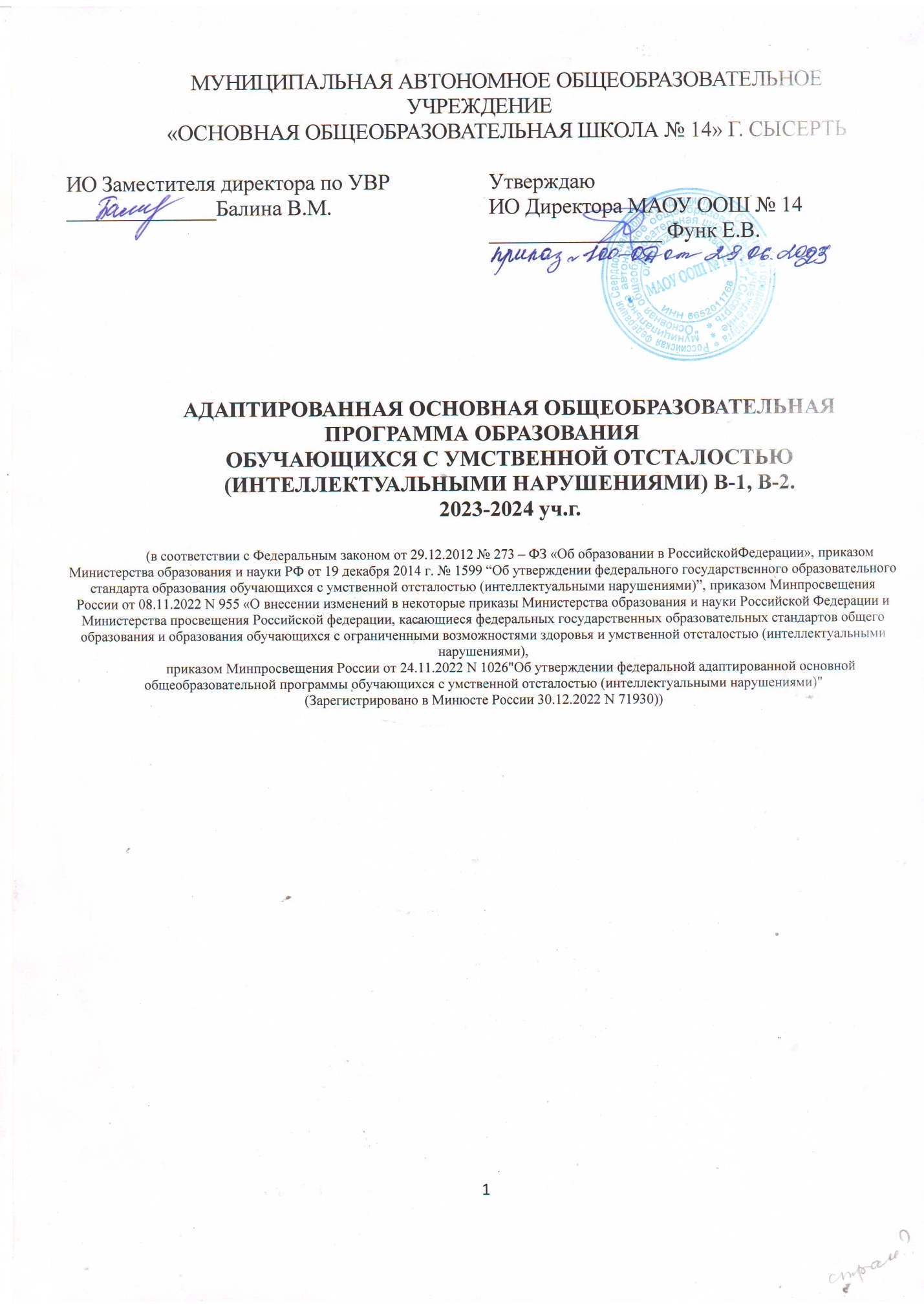 АДАПТИРОВАННЫЕ РАБОЧИЕ ПРОГРАММЫ ПО УЧЕБНЫМ ПРЕДМЕТАМ ДЛЯ 1 КЛАССА, ДЛЯ ОБУЧАЮЩИХСЯ  С УМСТВЕННОЙ ОТСТАЛОСТЬЮ (ИНТЕЛЛЕКТУАЛЬНЫМИ НАРУШЕНИЯМИ) (ФАООП 1 вариант)Составитель:учитель 1 квалификационной категории  Балина В. М.Сысерть 2023 год1. РАБОЧАЯ ПРОГРАММА УЧЕБНОГО ПРЕДМЕТА «РУССКИЙ ЯЗЫК»(Обучение грамоте. Письмо).Пояснительная запискаПрограмма учебного предмета «Русский язык» для 1 класса разработана на основе ФАООП УО (вариант 1 для обучающихся с легкой умственной отсталостью), утвержденной приказом Министерства просвещения России от 24.11.2022 года № 1026, соответствует Федеральному государственному образовательному стандарту образования обучающихся с умственной отсталостью (интеллектуальными нарушениями).Составлена с учетом особенностей познавательной деятельности обучающихся с умственной отсталостью, характеристики детей обучающихся в данном классе.  Цель: развитие коммуникативно-речевых навыков и коррекция недостатков мыслительной деятельности.Достижение поставленной цели обеспечивается решением следующих задач:- уточнение и обогащение представлений об окружающей действительности и овладение на этой основе языковыми средствами (слово, предложение, словосочетание);- формирование первоначальных "дограмматических" понятий и развитие коммуникативно-речевых навыков;- овладение различными доступными средствами устной и письменной коммуникации для решения практико-ориентированных задач;- коррекция недостатков речевой и мыслительной деятельности;- формирование основ навыка полноценного чтения художественных текстов доступных для понимания по структуре и содержанию;- развитие навыков устной коммуникации;- формирование положительных нравственных качеств и свойств личности.В программе обозначены два уровня умений: минимальный и достаточный.Программа рассчитана на 1 год обучения, 99 часов (3 часа в неделю).Для реализации Рабочей программы используется учебно-методический комплекс, включающий: Букварь. 1 класс. Учебник для общеобразовательных организаций, реализующих адаптированные основные общеобразовательные программы. В 2-х ч. / Аксенова А.К., Комарова С.В., Шишкова М.И. - М. : Просвещение, 2017.  Ч. 1, Ч.2. Рабочая тетрадь:- Аксенова А.К., Комарова С.В., Шишкова М.И. Прописи для 1 класса общеобразовательных организаций, реализующих адаптированную основную общеобразовательную программу образования обучающихся с умственной отсталостью (интеллектуальными нарушениями) (вариант 1). – В 3-х ч.Личностные и предметные результаты освоения учебного предметаЛичностные результаты:проявление интерес к языковой и речевой деятельности;расширение представлений о многообразии окружающего мира;доброжелательное отношение к одноклассникам, сочувствие, сопереживание, отзывчивость и др.;первоначальные навыки сотрудничества со взрослыми и сверстниками в процессе выполнения совместной учебной деятельности на уроке;умение проговаривать вслух последовательность производимых действий, опираясь на вопросы учителя;совместно с учителем оценивать результаты своих действий и действий одноклассников;слушать указания и инструкции учителя, решая познавательную задачу;ориентироваться на странице в тетрадях, Прописях, альбомах;с помощью учителя понимать знаки, символы, схемы, приведённые в Прописях, учебных пособиях, учебных материалах;под руководством учителя работать с информацией, представленной в разных формах (текст, рисунок, таблица, схема);осуществлять под руководством учителя поиск нужной информации в Прописях, тетрадях и учебных пособиях;понимать заданный вопрос, в соответствии с ним строить ответ в устной форме;слушать собеседника и понимать речь других;оформлять свои мысли в устной форме на уровне предложения (нескольких предложений);принимать участие в диалоге;принимать участие в работе парами и группами;оценивать собственное поведение и поведение окружающих, использовать в общении правила вежливости.Предметные результаты освоения предметаСодержание учебного предметаФорма организации деятельности обучающихся: фронтальная, групповая, индивидуальная.Добукварный периодРазвитие слухового внимания, фонематического слуха, звукового анализаРазличение звуков окружающей действительности, узнавание их: определение источника звука («Кто позвал?», «По звуку отгадай предмет»), направления звука («Укажи, где пищит мышка»), силы звука («Найди спрятанный предмет, ориентируясь на силу хлопков») и т.д.Имитация голосов животных (кто как голос подает), узнавание животного по его голосу.Дифференциация неречевых звуков: сходные звуки игрушек, сходные звуки музыкальных детских инструментов и др.Соотнесение звуков окружающего мира с речевыми звуками: у-у-у — воет волк, ш-ш-ш — шипит гусь, р-р-р — рычит собака, с-с-с — свистит свисток и др.Слово. Практическое знакомство со словом («Назови предметы», «Повтори все слова, которые сказали»). Фиксация слова условно-графическим изображением. «Чтение» зафиксированных слов, соотнесение их с конкретными предметами («Покажи, где слово и где предмет»). Называние окружающих предметов, предметов, изображенных на картинке, «запись» слов условно-графической схемой.Дифференциация сходных по звучанию слов: Раз-два-три — без ошибок повтори: дом — дым, удочка — уточка, бабушка — бабочка и др.Выделение слова из ряда предложенных на слух (2—3), фиксация каждого слова картинкой и схемой. «Чтение» слов.Предложение. Практическое знакомство с предложением на основе демонстрации действия: Варя рисует. Юра прыгает. Фиксация предложения условно-графическим изображением. «Чтение» предложения.Составление предложений (из 2 слов, затем — из 3) по картинке, запись их условно-графической схемой. «Чтение» каждого предложения.Деление предложений на слова, фиксация их в условно-графической схеме с последующим выделением каждого слова.Дифференциация сходных по звучанию предложений (На полке мишка. На полу мышка; У Веры шары. У Иры шар; Это гриб. Это грибок) с обязательным выбором соответствующей картинки.Слог (часть слова). Деление двусложных слов на части (слоги) (И-ра, А-ля, Ва-ся). Фиксация части слова условно-графическим изображением. «Чтение» слов по слогам, соотнесение каждого прочитанного слова с картинкой.Дифференциация оппозиционных слогов в игре: ма — на, СА — за, да — та и т.д.Звук. Артикуляционная гимнастика с игровыми заданиями. Дыхательные упражнения в игре: «Покатай ватный шарик по парте», «Посчитай, сколько Егорок стало на горке» (сначала на выдохе — два Егорки, потом — три). Отработка четкого звукопроизношения на материале коротких стихотворений, чистоговорок и т.д.Дифференциация оппозиционных звуков: [м] — [н], [б] — [п], [д] — [т], [с] — [з], [с] — [ш] и т.д. (с учетом произносительных навыков учащихся).Развитие умения слышать часто повторяющийся звук в двустишиях, чистоговорках. Выделение звуков [а], [у], [м], [о], [н], [с] в начале слова при акцентированном произнесении этих звуков учителем. Обозначение звука условным значком. Подбор слов, начинающихся с заданного звука, с опорой на натуральные предметы или картинки.Развитие зрительных и пространственных восприятийРазличение и называние шести основных цветов (красный, синий, желтый, зеленый, белый, черный). Классификация предметов по цвету. Выкладывание ряда цветных полосок (2—3) по образцу, по памяти, по словесной инструкции. Различение коротких и длинных полосок. Составление из цветных полосок изображений знакомых предметов (лесенка, стол, стул, флажок и др.) вместе с учителем или по заданному образцу. Выкладывание из цветных полосок буквенных знаков: А, У, М, Х, С, Н, И, П, Т, Ш (без называния букв).Знакомство с геометрическими фигурами: квадрат, треугольник, круг; их последовательное введение. Составление по образцу комбинаций из разных фигур (2—3) разного цвета. Составление из геометрических фигур изображений знакомых предметов (елочка, тележка, грузовик, дом и т. д.). Практическое усвоение пространственного расположения фигур: вверху — внизу, справа — слева. Разложение предмета, составленного из геометрических фигур, на части: елочка — три треугольника, дом — треугольник и квадрат.Выработка умения показывать и называть предметы, их изображения последовательно слева направо.Узнавание предмета по его части, составление предмета из частей в сопровождении речи. Складывание и раскладывание матрешки, выкладывание из кубиков (4—6) картинки по образцу, составление картинки из пазлов (2—4).Исключение лишнего предмета из ряда предложенных (2—3) по заданной характеристике — цвету, форме или величине.Развитие моторных уменийУпражнения для развития и координации движений кисти руки: сжимание и разжимание пищащих резиновых игрушек, сжимание пальцев в кулачок, разжимание их, приветствие пальчиков друг с другом, изображение из пальчиков животных и других предметов. Разучивание коротких стихотворных текстов, сопровождение их движениями пальцев. Игра с мозаикой.Формирование графических умений: развитие умения держать ручку, карандаш. Работа мелом на доске, карандашом и ручкой на листе бумаги, в альбоме. Вычерчивание горизонтальных, вертикальных, наклонных прямых линий; расположение их на листе бумаги. Работа с трафаретом, шаблоном, проведение линий по контору. Умение менять направление карандаша в зависимости от трафарета, шаблона или контура. Соблюдение пределов контура при штриховке фигуры.Выполнение рисунков, сходных по конфигурации с элементами печатных и письменных букв в пределах строки тетради: вертикальная прямая палочка — заборчик, прямая палочка с закруглением внизу — крючок для вешалки, палочка с закруглением вверху и внизу — уточка, овал — слива, полуовал — месяц и др.Печатание букв А, У, М, О, Н, С (без обязательного их называния) по трафарету, по образцу.Букварный период (письмо)1-й этапУсвоение рукописного начертания строчных и прописных букв: Аа, Уу, Мм, Оо, Хх, Сс, Нн, ы, Лл, Вв, Ии. Соотнесение графических образов печатных и рукописных букв.Умение правильно и отчетливо произносить изучаемые звуки, слышать их в словах, выделять первый звук в начале слова (в сильной позиции), подбирать слова, начинающиеся с изучаемого звука, с опорой на картинки или задание учителя.Изучение рукописного варианта строчных и прописных букв, разбор элементов букв. Написание элементов букв и самих букв, строчных и прописных. Образование и запись слогов, состоящих из одной гласной, в словах (а-у, у-а), закрытых (ам, ум, ах, ох) и открытых двубуквенных(ма, му, ха, хи) слогов. Сравнение закрытых и открытых слогов.Дифференциация и запись сходных звуков изолированно и в слогах: [м] - [н], ма — на. Запись слов из двух усвоенных слогов (ма-ма, му-ха, у-ха и др.). Соотнесение записанного слова с предметом или с картинкой.Составление и запись слов, состоящих из трехбуквенного закрытого слога: мох, сом, сын и т.д.Составление и запись предложений из 1-2 слов.Разучивание чистоговорок, загадок, коротких стихотворений с голоса учителя.Списывание букв и слогов с печатного и рукописного шрифтов. Списывание слов после предварительного анализа и четкого их протяжного проговаривания (интонирования). Выкладывание звуко-буквенной схемы слова.Запись под диктовку букв и слогов.2-й этапПовторение пройденных букв. Изучение новых букв в рукописном варианте: Шш, Пп, Тт, Кк, Зз, Рр, й, Жж, Бб, Дд, Гг, ь.Умение составлять схему слова, слога. Записывать слоги и слова с опорой на схему после предварительного анализа.Соотнесение буквы печатного и рукописного шрифта.Дифференциация и запись букв, слогов, слов, с парными согласными, сходными по звучанию согласными, сонорными: ([с] - [з], [х] - [к], [р] - [л], [п] - [б]; са - за, ша - жа, коза - коса и др.); слогов и слов с мягкими и твердыми согласными (мы - ми, лы - ли, ны - ни, мыл - мил и т.д.); а также с и - й (мои - мой).Образование и запись открытых и закрытых двубуквенных слогов с твердыми и мягкими согласными, трех-четырехбуквенных слогов типа кот, кит, соль и т.д.Составление и запись слов из усвоенных слоговых структур. Четкое проговаривание каждого слога в слове. Соотнесение слова с иллюстративным материалом. Работа со звуко-буквенной схемой. Обозначение букв красными и синими кружками (квадратиками).Списывание с печатного и рукописного текстов букв, слогов, слов, состоящих из усвоенных слоговых структур. Письмо по образцу предложений, состоящих из 2 слов. Большая буква в начале и точка в конце предложения.Письмо на слух букв и слогов. Интонирование каждого звука слова, обозначение звука в схеме или буквой из разрезной кассы с последующей записью слова в тетрадь. Самостоятельное составление изученных слогов с последующей записью. Вставка пропущенной буквы в словах под картинками.3-й этапПовторение пройденных букв, изучение новых рукописных букв: Ее, Яя, Юю, Ёё, Чч, Фф, Цц, Ээ, Щщ, ъ.Составление схем слогов, слов и предложений. Запись слов и предложений с опорой на схемы после предварительного анализа.Дифференциация и запись букв, слогов и слов схожих по произношению, оппозиционных: звонких и глухих, твердых и мягких, свистящих и шипящих: [ф] - [в], [с] - [ц], [ч] - [щ]; ма - мя, му - мю, су - цу, ша - ща; цвет - свет, плач - плащ и др.Образование и запись усвоенных ранее слоговых структур. Образование и запись слогов со стечением 2 согласных в начале и в конце слова. Образование и запись слов, состоящих из 1-3 слогов.Списывание с рукописного и печатного текстов усвоенных букв, слогов, слов и предложений из 3-4 слов. Вставка пропущенной буквы или слога при списывании. Прописная буква в именах людей.Письмо на слух букв и слогов, слов, предложений после предварительного анализа.Самостоятельное составление слов из разбросанных букв или слогов с опорой на картинку.Контрольное списывание.Календарно-тематическое планированиеРусский язык3 часа в неделю, 99 ч. в год2. РАБОЧАЯ ПРОГРАММА УЧЕБНОГО ПРЕДМЕТА «ЧТЕНИЕ»Пояснительная запискаПрограмма учебного предмета «Русский язык» для 1 класса разработана на основе ФАООП УО (вариант 1 для обучающихся с легкой умственной отсталостью), утвержденной приказом Министерства просвещения России от 24.11.2022 года № 1026, соответствует Федеральному государственному образовательному стандарту образования обучающихся с умственной отсталостью (интеллектуальными нарушениями).Составлена с учетом особенностей познавательной деятельности обучающихся с умственной отсталостью, характеристики детей обучающихся в данном классе.  Цель: социализация личности обучающегося, коррекция и развитие речемыслительных способностей, формирование эмоционального отношения к действительности и нравственных позиций поведения.Достижение поставленной цели обеспечивается решением следующих задач:- воспитание у обучающихся интереса к чтению;- формирование техники чтения: правильного и выразительного чтения, обеспечение постепенного перехода от послогового чтения к чтению целым словом;- формирование навыков сознательного чтения: читать доступный пониманию текст вслух, шепотом, а затем и про себя, осмысленно воспринимать содержание прочитанного, сопереживать героям произведения, давать оценку их поступкам во время коллективного анализа;- развитие у них умения общаться на уроке чтения: отвечать на вопросы педагогического работника, спрашивать обучающихся о непонятных словах, делиться впечатлениями о прочитанном, дополнять пересказы текста, рисовать к тексту словесные картинки, коллективно обсуждать предполагаемый ответ.В программе обозначены два уровня умений: минимальный и достаточный.Программа рассчитана на 1 год обучения, 99 часов (3 часа в неделю).Для реализации Рабочей программы используется учебно-методический комплекс, включающий: Букварь. 1 класс. Учебник для общеобразовательных организаций, реализующих адаптированные основные общеобразовательные программы. В 2-х ч. / Аксенова А.К., Комарова С.В., Шишкова М.И. - М. : Просвещение, 2017.  Ч. 1, Ч.2. Личностные и предметные результаты освоения учебного предметаЛичностные результаты:проявление интерес к языковой и речевой деятельности;расширение представлений о многообразии окружающего мира;доброжелательное отношение к одноклассникам, сочувствие, сопереживание, отзывчивость и др.;первоначальные навыки сотрудничества со взрослыми и сверстниками в процессе выполнения совместной учебной деятельности на уроке;умение проговаривать вслух последовательность производимых действий, опираясь на вопросы учителя;совместно с учителем оценивать результаты своих действий и действий одноклассников;слушать указания и инструкции учителя, решая познавательную задачу;ориентироваться на странице в тетрадях, букваря, альбомах;с помощью учителя понимать знаки, символы, схемы, приведённые в учебных пособиях, учебных материалах;под руководством учителя работать с информацией, представленной в разных формах (текст, рисунок, таблица, схема);осуществлять под руководством учителя поиск нужной информации в Прописях, тетрадях и учебных пособиях;понимать заданный вопрос, в соответствии с ним строить ответ в устной форме;слушать собеседника и понимать речь других;оформлять свои мысли в устной форме на уровне предложения (нескольких предложений);принимать участие в диалоге;принимать участие в работе парами и группами;оценивать собственное поведение и поведение окружающих, использовать в общении правила вежливости.Планируемые предметные результаты освоения учебного предметаДекабрь (текущая аттестация)Май (промежуточная аттестация)Содержание учебного предметаФорма организации деятельности обучающихся: фронтальная, групповая, индивидуальная.Добукварный периодРазвитие слухового внимания, фонематического слуха, звукового анализаРазличение звуков окружающей действительности, узнавание их: определение источника звука («Кто позвал?», «По звуку отгадай предмет»), направления звука («Укажи, где пищит мышка»), силы звука («Найди спрятанный предмет, ориентируясь на силу хлопков») и т.д.Имитация голосов животных (кто как голос подает), узнавание животного по его голосу.Дифференциация неречевых звуков: сходные звуки игрушек, сходные звуки музыкальных детских инструментов и др.Соотнесение звуков окружающего мира с речевыми звуками: у-у-у — воет волк, ш-ш-ш — шипит гусь, р-р-р — рычит собака, с-с-с — свистит свисток и др.Слово. Практическое знакомство со словом («Назови предметы», «Повтори все слова, которые сказали»). Фиксация слова условно-графическим изображением. «Чтение» зафиксированных слов, соотнесение их с конкретными предметами («Покажи, где слово и где предмет»). Называние окружающих предметов, предметов, изображенных на картинке, «запись» слов условно-графической схемой.Дифференциация сходных по звучанию слов: Раз-два-три — без ошибок повтори: дом — дым, удочка — уточка, бабушка — бабочка и др.Выделение слова из ряда предложенных на слух (2—3), фиксация каждого слова картинкой и схемой. «Чтение» слов.Предложение. Практическое знакомство с предложением на основе демонстрации действия: Варя рисует. Юра прыгает. Фиксация предложения условно-графическим изображением. «Чтение» предложения.Составление предложений (из 2 слов, затем — из 3) по картинке, запись их условно-графической схемой. «Чтение» каждого предложения.Деление предложений на слова, фиксация их в условно-графической схеме с последующим выделением каждого слова.Дифференциация сходных по звучанию предложений (На полке мишка. На полу мышка; У Веры шары. У Иры шар; Это гриб. Это грибок) с обязательным выбором соответствующей картинки.Слог (часть слова). Деление двусложных слов на части (слоги) (И-ра, А-ля, Ва-ся). Фиксация части слова условно-графическим изображением. «Чтение» слов по слогам, соотнесение каждого прочитанного слова с картинкой.Дифференциация оппозиционных слогов в игре: ма — на, са — за, да — та и т.д.Звук. Артикуляционная гимнастика с игровыми заданиями. Дыхательные упражнения в игре: «Покатай ватный шарик по парте», «Посчитай, сколько Егорок стало на горке» (сначала на выдохе — два Егорки, потом — три). Отработка четкого звукопроизношения на материале коротких стихотворений, чистоговорок и т.д.Дифференциация оппозиционных звуков: [м] — [н], [б] — [п], [д] — [т], [с] — [з], [с] — [ш] и т.д. (с учетом произносительных навыков учащихся).Развитие умения слышать часто повторяющийся звук в двустишиях, чистоговорках. Выделение звуков [а], [у], [м], [о], [н], [с] в начале слова при акцентированном произнесении этих звуков учителем. Обозначение звука условным значком. Подбор слов, начинающихся с заданного звука, с опорой на натуральные предметы или картинки.Развитие зрительных и пространственных восприятийРазличение и называние шести основных цветов (красный, синий, желтый, зеленый, белый, черный). Классификация предметов по цвету. Выкладывание ряда цветных полосок (2—3) по образцу, по памяти, по словесной инструкции. Различение коротких и длинных полосок. Составление из цветных полосок изображений знакомых предметов (лесенка, стол, стул, флажок и др.) вместе с учителем или по заданному образцу. Выкладывание из цветных полосок буквенных знаков: А, У, М, Х, С, Н, И, П, Т, Ш (без называния букв).Знакомство с геометрическими фигурами: квадрат, треугольник, круг; их последовательное введение. Составление по образцу комбинаций из разных фигур (2—3) разного цвета. Составление из геометрических фигур изображений знакомых предметов (елочка, тележка, грузовик, дом и т. д.). Практическое усвоение пространственного расположения фигур: вверху — внизу, справа — слева. Разложение предмета, составленного из геометрических фигур, на части: елочка — три треугольника, дом — треугольник и квадрат.Выработка умения показывать и называть предметы, их изображения последовательно слева направо.Узнавание предмета по его части, составление предмета из частей в сопровождении речи. Складывание и раскладывание матрешки, выкладывание из кубиков (4—6) картинки по образцу, составление картинки из пазлов (2—4).Исключение лишнего предмета из ряда предложенных (2—3) по заданной характеристике — цвету, форме или величине.Развитие моторных уменийУпражнения для развития и координации движений кисти руки: сжимание и разжимание пищащих резиновых игрушек, сжимание пальцев в кулачок, разжимание их, приветствие пальчиков друг с другом, изображение из пальчиков животных и других предметов. Разучивание коротких стихотворных текстов, сопровождение их движениями пальцев. Игра с мозаикой.Формирование графических умений: развитие умения держать ручку, карандаш. Работа мелом на доске, карандашом и ручкой на листе бумаги, в альбоме. Вычерчивание горизонтальных, вертикальных, наклонных прямых линий; расположение их на листе бумаги. Работа с трафаретом, шаблоном, проведение линий по контору. Умение менять направление карандаша в зависимости от трафарета, шаблона или контура. Соблюдение пределов контура при штриховке фигуры.Выполнение рисунков, сходных по конфигурации с элементами печатных и письменных букв в пределах строки тетради: вертикальная прямая палочка — заборчик, прямая палочка с закруглением внизу — крючок для вешалки, палочка с закруглением вверху и внизу — уточка, овал — слива, полуовал — месяц и др.Печатание букв А, У, М, О, Н, С (без обязательного их называния) по трафарету, по образцу.Букварный период (чтение и письмо)1-й этапИзучение звуков и букв: Аа, Уу, Мм, Оо, Хх, Сс, Нн, ы, Лл, Вв, Ии. Умение правильно и отчетливо произносить изучаемые звуки, слышать их в словах, выделять первый звук в начале слова (в сильной позиции), подбирать слова, начинающиеся с изучаемого звука, с опорой на картинки или задание учителя («Назовите имена детей, которые начинаются со звука [а]» и др.). Соотнесение звука и буквы.Практическое различение гласных и согласных звуков по мере изучения звуков и букв. Наблюдение в зеркале за наличием или отсутствием преграды. Обозначение гласных и согласных букв соответствующим цветом.Образование и чтение слогов, состоящих из одной гласной, в словах (а-у, у-а), закрытых (ам, ум, ах, ох) и открытых двубуквенных(ма, му, ха, хи) слогов. Сравнение закрытых и открытых слогов. Чтение слоговых таблиц. Запоминание слогов.Дифференциация сходных звуков изолированно и в слогах: [м] — [н], ма — на.Чтение по слогам слов из двух усвоенных слогов (ма-ма, му-ха, у-ха и др.) с последующим их повторением целым словом. Соотнесение прочитанного слова с предметом или с картинкой.Составление и чтение слов, состоящих из трехбуквенного закрытого слога: мох, сом, сын и т.д.Чтение предложений из 1—2 слов и предметной картинки. Чтение предложений из 3 слов, с последующим их устным воспроизведением.Разучивание чистоговорок, загадок, коротких стихотворений с голоса учителя.2-й этапПовторение пройденных звуков и букв. Изучение новых звуков и букв: Шш, Пп, Тт, Кк, Зз, Рр, й, Жж, Бб, Дд, Гг, ь. Правильное и четкое произнесение звуков.Умение слышать изучаемый звук в слове, характеризовать его: гласный или согласный (с опорой на зеркало), звонкий или глухой (с опорой на дрожание гортани). Выделение начального звука в слове. Соотнесение звука с буквой, определение цвета буквы.Дифференциация сходных звуков изолированно, в слогах, словах ([с] — [з], [х] — [к], [р] — [л], [п] — [б]; са — за, ша — жа, коза — коса и др.); слогов с мягкими и твердыми согласными (мы — ми, лы — ли, ны — ни, мыл — мил и т.д.); а также с и — й, (мои — мой). Образование и чтение открытых и закрытых двубуквенных слогов с твердыми и мягкими согласными, трех-четырехбуквенных слогов типа кот, кит, соль и т.д. Чтение слоговых структур по подобию, целостное запоминание слогов.Составление и чтение слов из усвоенных слоговых структур. Четкое проговаривание каждого слога в слове. Чтение слов, обозначающих один и много предметов, большой и маленький предмет. Соотнесение слова с иллюстративным материалом. Работа со звуко-буквенной схемой. Обозначение букв красными и синими кружками (квадратиками).Чтение предложений из 2—4 слов с последующим воспроизведением прочитанного («Какое предложение ты прочитал?Повтори»). Имитация интонации учителя при устном повторении предложения учеником.Чтение небольших текстов из 2—4 предложений. Ответы на вопросы. Выборочное чтение по заданию учителя («Найди ответ на вопрос или подпись к картинке»). Соотнесение содержания текста с содержанием сюжетной картинки.Чтение загадок и стихотворений (из 2 строчек). Разучивание их с голоса учителя.3-й этапПовторение пройденных звуков и букв, изучение новых: Ее, Яя, Юю, Ёё, Чч, Фф, Цц, Ээ, Щщ, ъ. Четкое и правильное артикулирование звуков.Практическое различение гласных и согласных звуков, правильное обозначение их в схеме.Дифференциация оппозиционных звуков: звонких и глухих, твердых и мягких согласных, свистящих и шипящих в слогах и словах: [ф] — [в], [с] — [ц], [ч] — [щ]; ма — мя, му — мю, су — цу, ша — ща; цвет — свет, плач — плащ и др.Образование и чтение без искажения звукового состава усвоенных ранее слоговых структур. Образование и чтение слогов со стечением 2 согласных в начале и в конце слова. Образование и чтение по слогам слов, состоящих из 1—3 слогов.Чтение предложений из 2—5 слов, их последующее воспроизведение с имитацией интонации учителя или самостоятельно при выполнении задания: «Как сердятся гуси?» И т.д.Чтение небольших текстов. Ответы на вопросы. Соотнесение слов, предложений, текста с иллюстративным материалом; выбор нужной иллюстрации к тексту из ряда похожих по ситуации. Выборочное чтение слов, предложений по вопросам, картинке, заданию.Чтение небольших загадок, стихотворений. Разучивание их с голоса учителя.Календарно-тематическое планирование «Чтение»3. РАБОЧАЯ ПРОГРАММА УЧЕБНОГО ПРЕДМЕТА «РЕЧЕВАЯ ПРАКТИКА»Пояснительная запискаПрограмма учебного предмета «Речевая практика» для 1 класса разработана на основе ФАООП УО (вариант 1 для обучающихся с легкой умственной отсталостью), утвержденной приказом Министерства просвещения России от 24.11.2022 года № 1026, соответствует Федеральному государственному образовательному стандарту образования обучающихся с умственной отсталостью (интеллектуальными нарушениями).Составлена с учетом особенностей познавательной деятельности обучающихся с умственной отсталостью, характеристики детей обучающихся в данном классе.  Цель:развитие речевой коммуникации учащихся с интеллектуальной недостаточностью как способности использовать вербальные и невербальные средства для общения с окружающими людьми в различных ситуацияхЗадачи обучения в первом классе: - учить школьников понимать и четко выполнять речевые инструкции, взаимодействовать друг с другом в ходе выполнения заданий, обращаться друг к другу и адекватно отвечать на вопрос или просьбу, - развитие интонационной выразительности речи детей, совершенствования их лексики, грамматического строя речи, формирование простейших умений в части построения связного монологического высказывания. В программе обозначены два уровня умений: минимальный и достаточный.Программа рассчитана на 1 год обучения, 66 часов (2 часа в неделю).Для реализации Рабочей программы используется учебно-методический комплекс, включающий: Речевая практика. 1 класс: учебн. дляобщеобразоват. организации, реализующих адапт. основные общеобразоват. программы / С.В. Комарова. - 4-е изд. - М. : Просвещение, 2020. - 95 с. : с ил.Личностные и предметные результаты освоения учебного предметаЛичностные результаты:самостоятельно перемещается доступными маршрутами в школьномздании (в туалет, в столовую, в библиотеку, в кабинеты специалистов, педагоговдополнительного образования и т. д.);владеет навыками коммуникации и принятыми нормамисоциального взаимодействия (в рамках предметных результатов 1-го года обучения);умеет доброжелательно вести себя в диалоге, отвечать навопросы собеседника и т. д. в соответствии с предусмотреннымипредметными результатами);проявляет интерес к осмыслению социального окружения, своегоместа в нём, практически понимает свою социальную роль (сын, дочь,воспитанник, ученик, одноклассник и т. д.);положительно относится к сотрудничеству со взрослыми исверстниками в ситуациях общения, предусмотренных программой, иповседневном школьном общении;проявляет доброжелательность, эмоционально-нравственнуюотзывчивость и взаимопомощь, проявляет сопереживание чувствам другихлюдей с использованием полученных на уроках знаний и умений (интонационных, жестово-мимических), использует этикетные речевые обороты в повседневной жизни;положительно относится к безопасному, здоровому образу жизни;проявляет интерес к творческому труду, бережно относится кматериальным ценностям, результатам своего труда и труда окружающих.Планируемые предметные результаты освоения программы к концу 1-го классаСодержание учебного предметаФорма организации деятельности обучающихся: фронтальная, групповая, индивидуальная.Аудирование и понимание речи Выполнение двухчленных инструкций по заданию учителя: сядь за парту и достань книгу, возьми тетради на столе и раздай их, возьми вазу и поставь в нее цветы и т.д. Слушание, запоминание и отчетливое воспроизведение ряда слоговых комплексов (2-3 слога), близких по звучанию и данных в рифмованной форме: жа-жа-жа – есть иголки у ежа; ша-ша-ша – мама моет малыша; тра-тра-тра – мы проспали до утра; тру-тру-тру – со скамейки пыль сотру.Выбор из двух близких по содержанию картин той, которая соответствует услышанному предложению: Шура вытирал пыль. - Шура вытирала пыль; Лена поднималась на горку. - Лена спускалась с горки.Слушание сказок и рассказов в устном изложении учителя, выбор учащимися картинок по мере изложения текста.Дикция и выразительность речиИгры и упражнения на подвижность и четкость движений органов артикуляционного аппарата. Заучивание чистоговорок с голоса учителя, отчетливое и выразительное их произнесение.Упражнения на развитие речевого дыхания. Пение слоговых цепочек на знакомые мотивы детских песен. Перечисление предметов (2 – 3) на одном выдохе с указанием на эти предметы. Произнесение небольших стихотворений в сопровождении движений.Различение громкой и тихой речи в игре, в специально созданной учителем ситуации. Выбор и использование правильной силы голоса в индивидуальных и хоровых упражнениях.Быстрое и медленное произнесение ряда звуков, слогов и слов. Упражнения в изменении темпа речи в соответствии с заданной ситуацией, типа: бабушка медленно спрашивает: Ты…куда…идешь,… внучка? Внучка быстро отвечает: Я бегу к подружке.Разучивание детских стихотворений, мини-диалогов с последующим их воспроизведением в ролевых играх.  Вопросительная и восклицательная интонация в стихотворениях, разучиваемых с голоса учителя (по подражанию). Практическое использование вопросительной и восклицательной интонации в речевых ситуациях (самостоятельно или с помощью учителя). Выражение лица: веселое, сердитое, грустное, удивленное. Соотнесение соответствующего выражения лица с символическим рисунком. Мимическая реакция на речь учителя, детей, в ситуациях с заданным содержанием.Базовые формулы речевого общения Обращение, привлечение внимания. «Ты» и «Вы», обращение по имени и отчеству, по фамилии, обращение к знакомым взрослым и ровесникам. Ласковые обращения. Грубые и негрубые обращения. Бытовые (неофициальные) обращения к сверстникам, в семье. Именные, бытовые, ласковые обращения. Функциональные обращения (к продавцу, к сотруднику полиции и др.). Специфика половозрастных обращений (дедушка, бабушка, тетенька, девушка, мужчина и др.). Знакомство, представление, приветствие. Формулы «Давай познакомимся», «Меня зовут …», «Меня зовут …, а тебя?». Формулы  «Это …», «Познакомься пожалуйста, это …». Ответные реплики на приглашение познакомиться («Очень приятно!», «Рад познакомиться!»).Приветствие и прощание. Употребление различных формул приветствия и прощания в зависимости от адресата (взрослый или сверстник). Формулы «здравствуй», «здравствуйте», «до свидания». Развертывание формул с помощью обращения по имени и отчеству. Жесты приветствия и прощания. Этикетные правила приветствия:  замедлить шаг или остановиться, посмотреть в глаза человеку. Формулы «Доброе утро», «Добрый день», «Добрый вечер», «Спокойной ночи». Неофициальные разговорные формулы «привет», «салют», «счастливо», «пока». Грубые (фамильярные) формулы «здорово», «бывай», «чао» и др. (в зависимости от условий школы). Недопустимость дублирования этикетных формул, использованных невоспитанными взрослыми. Развертывание формул с помощью обращений.  Приглашение, предложение. Правила поведения в гостях.  Поздравление, пожелание. Формулы «Поздравляю с …», «Поздравляю с праздником …» и их развертывание с помощью обращения по имени и отчеству.Пожелания близким и малознакомым людям, сверстникам и старшим. Различия пожеланий в связи с разными праздниками.  Формулы «Желаю тебе …», «Желаю Вам …», «Я хочу пожелать …». Неречевые средства: улыбка, взгляд, доброжелательность тона. Поздравительные открытки. Благодарность. Формулы «спасибо», «большое спасибо», «пожалуйста».  Благодарность за поздравления и подарки («Спасибо … имя»), благодарность как ответная реакция на выполнение просьбы. Мотивировка благодарности. Формулы «Очень приятно», «Я очень рада» и др. как мотивировка благодарности. Ответные реплики на поздравление, пожелание («Спасибо за поздравление», «Я тоже поздравляю тебя (Вас)».«Спасибо, и тебя (Вас) поздравляю»).Замечание, извинение. Формулы «извините пожалуйста» с обращением и без него. Правильная реакция на замечания. Мотивировка извинения («Я нечаянно», «Я не хотел» и др.). Использование форм обращения при извинении. Извинение перед старшим, ровесником. Обращение и мотивировка при извинении.Календарно-тематическое планирование по речевой практике2 часа в неделю, 66 ч. в год4. РАБОЧАЯ ПРОГРАММА УЧЕБНОГО ПРЕДМЕТА «МАТЕМАТИКА»Пояснительная запискаПрограмма учебного предмета «Математика» для 1 класса разработана на основе ФАООП УО (вариант 1 для обучающихся с легкой умственной отсталостью), утвержденной приказом Министерства просвещения России от 24.11.2022 года № 1026, соответствует Федеральному государственному образовательному стандарту образования обучающихся с умственной отсталостью (интеллектуальными нарушениями).Составлена с учетом особенностей познавательной деятельности обучающихся с умственной отсталостью, характеристики детей обучающихся в данном классе.  Цель:подготовка обучающихся к жизни в современном обществе и овладение доступными профессионально-трудовыми навыками.Достижение поставленной цели обеспечивается решением следующих задач:формирование доступных умственно обучающимся с умственной отсталостью (интеллектуальными нарушениями) математических знаний и умений, необходимых для решения учебно-познавательных, учебно-практических, житейских и профессиональных задач и развитие способности их использования при решении соответствующих возрасту задач;коррекция и развитие познавательной деятельности и личностных качеств обучающихся с умственной отсталостью (интеллектуальными нарушениями) средствами математики с учетом их индивидуальных возможностей;формирование положительных качеств личности, в частности аккуратности, настойчивости, трудолюбия, самостоятельности, терпеливости, любознательности, умений планировать свою деятельность, доводить начатое дело до конца, осуществлять контроль и самоконтроль.В программе обозначены два уровня умений: минимальный и достаточный.Программа рассчитана на 1 год обучения, 99 часов (3 часа в неделю).Для реализации Рабочей программы используется учебно-методический комплекс, включающий: Математика. 1 класс. учебн. для общеобразоват. организации, реализующих адапт. основные общеобразоват. программы. В 2 ч.. / Т.В. Алышева. - 4-е изд. - М. : Просвещение, 2021, - 128 с.Личностные и предметные результаты освоения учебного предметаЛичностные результаты:- принятие и частичное освоение социальной роли обучающегося, начальные проявления мотивов учебной деятельности на уроках математики;- умение поддержать диалог с учителем и сверстниками на уроке математики, сформулировать и высказать элементарную фразу с использованием математической терминологии; - проявление доброжелательного отношения к учителю и другим обучающимся, желание оказать помощь одноклассникам в учебной ситуациии элементарные навыки по осуществлению этой помощи;- начальные элементарные навыки организации собственной деятельности по выполнению знакомой математической операции (учебного задания) на основе инструкции и/или образца, данных учителем или содержащихся в учебнике, на рабочем листе, новой математической операции (учебного задания) – под руководством учителяна основепошаговой инструкции;- начальные навыки работы с учебником математики: ориентировка на странице учебника, чтение и понимание текстовых фрагментов, доступных обучающимся (элементарных инструкций к заданиям, правил, текстовых арифметических задач и их кратких записей), использование иллюстраций в качестве опоры для практической деятельности;- понимание и воспроизведение записей с использованием математической символики, содержащихся в учебнике или иных дидактических материалах, умение использовать их при организации практической деятельности;- умение корригировать свою деятельность при выполнении учебного задания в соответствии с мнением (замечанием), высказанным учителем или одноклассниками, а также с учетом помощи, оказанной обучающемуся при необходимости; - умение производить элементарную самооценку результатов выполненной практической деятельности на основе соотнесения с образцом выполнения;- начальные умения использования математических знаний при ориентировке в ближайшем социальном и предметном окружении, доступных видах хозяйственно-бытового труда.Планируемые предметные результаты освоения предметаСодержание учебного предметаФорма организации деятельности обучающихся: фронтальная, групповая, индивидуальная.ПропедевтикаСвойства предметовПредметы, обладающие определенными свойствами: цвет, форма, размер (величина), назначение. Слова: каждый, все, кроме, остальные (оставшиеся), другие.Сравнение предметовСравнение двух предметов, серии предметов.Сравнение предметов, имеющих объем, площадь, по величине: большой, маленький, больше, меньше, равные, одинаковые по величине; равной, одинаковой, такой же величины.Сравнение предметов по размеру. Сравнение двух предметов: длинный, короткий (широкий, узкий, высокий, низкий, глубокий, мелкий, толстый, тонкий); длиннее, короче (шире, уже, выше, ниже, глубже, мельче, толще, тоньше); равные, одинаковые по длине (ширине, высоте, глубине, толщине); равной, одинаковой, такой же длины (ширины, высоты, глубины, толщины). Сравнение трех-четырех предметов по длине (ширине, высоте, глубине, толщине); длиннее, короче (шире, уже, выше, ниже, глубже, мельче, толще, тоньше); самый длинный, самый короткий (самый широкий, узкий, высокий, низкий, глубокий, мелкий, толстый, тонкий).Сравнение двух предметов по массе (весу): тяжелый, легкий, тяжелее, легче, равные, одинаковые по тяжести (весу), равной, одинаковой, такой же тяжести (равного, одинакового, такого же веса). Сравнение трех-четырех предметов по тяжести (весу): тяжелее, легче, самый тяжелый, самый легкий.Сравнение предметных совокупностей по количеству предметов, их составляющихСравнение двух-трех предметных совокупностей. Слова: сколько, много, мало, больше, меньше, столько же, равное, одинаковое количество, немного, несколько, один, ни одного.Сравнение количества предметов одной совокупности до и после изменения количества предметов, ее составляющих.Сравнение небольших предметных совокупностей путем установления взаимно однозначного соответствия между ними или их частями: больше, меньше, одинаковое, равное количество, столько же, сколько, лишние, недостающие предметы. Уравнивание предметных совокупностей по количеству предметов, их составляющих.Сравнение объемов жидкостей, сыпучих веществСравнение объемов жидкостей, сыпучих веществ в одинаковых емкостях. Слова: больше, меньше, одинаково, равно, столько же.Сравнение объемов жидкостей, сыпучего вещества в одной емкости до и после изменения объема.Положение предметов в пространстве, на плоскостиПоложение предметов в пространстве, на плоскости относительно обучающегося, по отношению друг к другу: впереди, сзади, справа, слева, правее, левее, вверху, внизу, выше, ниже, далеко, близко, дальше, ближе, рядом, около, здесь, там, на, в, внутри, перед, за, над, под, напротив, между, в середине, в центре. Перемещение предметов в указанное положение.Ориентировка на листе бумаги: вверху, внизу, справа, слева, в середине (центре); верхний, нижний, правый, левый край листа; то же для сторон: верхняя, нижняя, правая, левая половина, верхний правый, левый, нижний правый, левый углы.Отношения порядка следования: первый, последний, крайний, после, за, следом, следующий за.Единицы измерения и их соотношенияЕдиница измерения (мера) времени — сутки. Сутки: утро, день, вечер, ночь. Сегодня, завтра, вчера, на следующий день, рано, поздно, вовремя, давно, недавно, медленно, быстро.Сравнение по возрасту: молодой, старый, моложе, старше.Геометрический материалКруг, квадрат, прямоугольник, треугольник: распознавание, называние. Определение формы предметов окружающей среды путем соотнесения с геометрическими фигурами. НумерацияОбразование, название, обозначение цифрой (запись) чисел от 1 до 9. Число и цифра 0. Образование, название, запись числа 10. 10 единиц – 1 десяток.Счет предметов и отвлеченный счет в пределах 10 (счет по 1 и равными числовыми группами по 2). Количественные, порядковые числительные. Соотношение количества, числительного, цифры. Счет в заданных пределах.Место каждого числа в числовом ряду. Следующее, предыдущее число. Получение следующего числа путем присчитывания 1 к числу. Получение предыдущего числа путем отсчитывания 1 от числа. Сравнение чисел в пределах 10, в том числе с опорой на установление взаимно однозначного соответствия предметных совокупностей или их частей. Установление отношения: равно, больше, меньше. Состав чисел первого десятка из единиц. Состав чисел первого десятка из двух частей (чисел), в том числе с опорой на представление предметной совокупности в виде двух составных частей.  Единицы измерения и их соотношенияЕдиницы измерения (меры) стоимости - копейка (1 к.), рубль (1 р.). Монеты: 1 р., 2 р., 5 р., 10 р., 10 к. Замена монет мелкого достоинства монетой более крупного достоинства в пределах 10 р. Размен монеты крупного достоинства монетами более мелкого достоинства. Единица измерения (мера) длины – сантиметр (1 см). Измерение длины предметов с помощью модели сантиметра. Прибор для измерения длины – линейка. Измерение длины предметов с помощью линейки.Единица измерения (мера) массы – килограмм (1 кг). Прибор для измерения массы – весы. Единица измерения (мера) емкости – литр (1 л). Определение емкости предметов в литрах.Единицы измерения (меры) времени – сутки (1 сут.), неделя (1 нед.). Соотношение: неделя – семь суток. Название дней недели. Порядок дней недели.Чтение и запись чисел, полученных при измерении величин одной мерой.Арифметические действияАрифметические действия: сложение, вычитание. Знаки арифметических действий сложения («+») и вычитания («-»), их название (плюс, минус) и значение (прибавить, вычесть). Составление числового выражения (1 + 1, 2 – 1) на основе соотнесения с предметно-практической деятельностью (ситуацией). Знак «=», его значение (равно, получится). Запись числового выражения в виде равенства (примера): 1 + 1 = 2, 2 – 1 = 1.Сложение, вычитание чисел в пределах 10. Таблица сложения чисел в пределах 10на основе состава чисел, ее использование при выполнении действия вычитания. Переместительное свойство сложения (практическое использование). Нуль как результат вычитания  (5 – 5 = 0). Арифметические задачиАрифметическая задача, ее структура: условие, требование (вопрос). Решение и ответ задачи.Простые арифметические задачи, раскрывающие смысл арифметических действий сложения и вычитания: на нахождение суммы и разности (остатка). Составление задач на нахождение суммы, разности (остатка) по предложенному сюжету, готовому решению, краткой записи с использованием иллюстраций.Геометрический материалШар, куб, брус: распознавание, называние.  Предметы одинаковой и разной формы.Точка. Линии: прямая, кривая. Построение прямой линии с помощью линейки в различном положении по отношению к краю листа бумаги. Построение прямой линии через одну точку, две точки.Отрезок. Измерение длины отрезка (в мерках произвольной длины, в сантиметрах). Построение отрезка заданной длины.Овал:распознавание, называние. Построение треугольника, квадрата, прямоугольника по заданным точкам (вершинам).Календарно-тематическое планирование по математике3 часа в неделю, 99 ч. в год5. РАБОЧАЯ ПРОГРАММА УЧЕБНОГО ПРЕДМЕТА «МИР ПРИРОДЫ И ЧЕЛОВЕКА»Пояснительная запискаПрограмма учебного предмета «Мир природы и человека» для 1 класса разработана на основе ФАООП УО (вариант 1 для обучающихся с легкой умственной отсталостью), утвержденной приказом Министерства просвещения России от 24.11.2022 года № 1026, соответствует Федеральному государственному образовательному стандарту образования обучающихся с умственной отсталостью (интеллектуальными нарушениями).Составлена с учетом особенностей познавательной деятельности обучающихся с умственной отсталостью, характеристики детей обучающихся в данном классе.  Основная цель предмета заключается в формировании первоначальных знаний о живой и неживой природе; понимании простейших взаимосвязей, существующих между миром природы и человека.Курс «Мир природы и человека» решает следующие коррекционно-образовательные и воспитательные задачи:уточняет имеющиеся у детей представления о живойи неживой природе, дает новые знания об основных ее элементах;на основе наблюдений и простейших опытных действий расширяет представления о взаимосвязи живой и неживой природы, о формах приспособленности живого мирак условиям внешней среды;вырабатывает умения наблюдать природные явления,сравнивать их, составлять устные описания, использоватьв речи итоги наблюдений и опытных работ, отмечать фенологические данные;формирует первоначальные знания обучающихся о природе своего края;конкретизирует понятийный аппарат, развивает аналитико-синтетическую деятельность обучающихся на основе предоставляемого материала;вырабатывает умения делать элементарные выводы, устанавливать несложные причинно-следственные связи; формирует первоначальные сведения о природоохранной деятельности человека, учит детей бережному отношению к природе.В программе обозначены два уровня умений: минимальный и достаточный.Программа рассчитана на 1 год обучения, 66 часов (2 часа в неделю).Для реализации Рабочей программы используется учебно-методический комплекс, включающий: Мир природы и человека. 1 класс. учебн. для общеобразовате. организации, реализующих адапт. основные общеобразоват. программы. В 2 ч. Ч. 1 \ [Н.Б.Матвеева, И.А.Ярочкина, М.А.Попова, Т.О.Куртова]. - -е изд. - М.: Просвещение, 2020 - 64 с. : ил. Ч.2 \ [Н.Б.Матвеева, И.А.Ярочкина, М.А.Попова, Т.О.Куртова]. - 2-е изд. - М.: Просвещение, 2020 - 87 с. : ил.Личностные и предметные результаты освоения учебного предметаЛичностные результаты:- осознание себя как ученика, как члена семьи, как друга и одноклассника;- адекватность представлений о собственных возможностях и ограничениях, о насущно необходимом жизнеобеспечении; - способность вступать в коммуникацию со взрослыми по вопросам сопровождения учебного процесса и создания специальных условий для пребывания в школе, своих нуждах и правах в организации обучения; - способность вступать в коммуникацию со сверстниками по вопросам помощи, при взаимодействии в совместной деятельности;- владение социально-бытовыми умениями в учебной деятельности и повседневной жизни; - владение навыками коммуникации и принятыми ритуалами социального взаимодействия (т. е. самой формой поведения, его социальным рисунком); - осмысление и дифференциация картины мира, ее временно-пространственной организации через содержание курса «Мир природы и человека»; - осмысление социального окружения, своего места в нем, принятие соответствующих возрасту ценностей и социальных ролей;- овладение самостоятельным выполнением заданий, поручений, инструкций.Планируемые предметные результаты освоения предметаПредметные результаты освоения предметаСодержаниеФорма организации деятельности обучающихся: фронтальная, групповая, индивидуальная.Календарно-тематическое планированиеМир природы и человека2 часа в неделю, 66 часов в год6. РАБОЧАЯ ПРОГРАММА УЧЕБНОГО ПРЕДМЕТА «МУЗЫКА»Пояснительная запискаПрограмма учебного предмета «Музыка» для 1 класса разработана на основе ФАООП УО (вариант 1 для обучающихся с легкой умственной отсталостью), утвержденной приказом Министерства просвещения России от 24.11.2022 года № 1026, соответствует Федеральному государственному образовательному стандарту образования обучающихся с умственной отсталостью (интеллектуальными нарушениями).Составлена с учетом особенностей познавательной деятельности обучающихся с умственной отсталостью, характеристики детей обучающихся в данном классе.  Основнойцельюпредмета является приобщение к музыкальной культуре обучающихся с умственной отсталостью (интеллектуальными нарушениями) как к неотъемлемой части духовной культуры.Задачи учебного предмета "Музыка": - накопление первоначальных впечатлений от музыкального искусства и получение доступного опыта (овладение элементарными музыкальными знаниями, слушательскими и доступными исполнительскими умениями);- приобщение к культурной среде, дающей обучающемуся впечатления от музыкального искусства, формирование стремления и привычки к слушанию музыки, посещению концертов, самостоятельной музыкальной деятельности; - развитие способности получать удовольствие от музыкальных произведений, выделение собственных предпочтений в восприятии музыки, приобретение опыта самостоятельной музыкально деятельности; - формирование простейших эстетических ориентиров и их использование в организации обыденной жизни и праздника; - развитие восприятия, в том числе восприятия музыки, мыслительных процессов, певческого голоса, творческих способностей обучающихся.В программе обозначены два уровня умений: минимальный и достаточный.Программа рассчитана на 1 год обучения, 66 часов (2 часа в неделю).Личностные и предметные результаты освоения учебного предметаЛичностные результаты:-	положительная мотивация к занятиям различными видами музыкальной деятельности;-	готовность к творческому взаимодействию и коммуникации с взрослыми и другими обучающимися в различных видах музыкальной деятельности на основе сотрудничества, толерантности, взаимопонимания и принятыми нормами социального взаимодействия;-	готовность к практическому применению приобретенного музыкального опыта в урочной и внеурочной деятельности, в том числе, в социокультурых проектах с обучающимися с нормативным развитием и другими окружающими людьми;-	осознание себя гражданином России, гордящимся своей Родиной;-	адекватная самооценка собственных музыкальных способностей;-	начальные навыки реагирования на изменения социального мира;-	сформированность музыкально-эстетических предпочтений, потребностей, ценностей, чувств и оценочных суждений;-	наличие доброжелательности, отзывчивости, открытости, понимания и сопереживания чувствам других людей;-	сформированность установки на здоровый образ жизни, бережное отношение к собственному здоровью, к материальным и духовным ценностям.Планируемые предметные результаты освоения предметаПредметные результаты освоения предметаСодержаниеФорма организации деятельности обучающихся: фронтальная, групповая, индивидуальная.Календарно-тематическое планированиеМузыка2 часа в неделю, 66 часов в год7. РАБОЧАЯ ПРОГРАММА УЧЕБНОГО ПРЕДМЕТА «РИСОВАНИЕ (ИЗОБРАЗИТЕЛЬНОЕ ИСКУССТВО)»Пояснительная запискаПрограмма учебного предмета «Рисование (изобразительное искусство)» для 1 класса разработана на основе ФАООП УО (вариант 1 для обучающихся с легкой умственной отсталостью), утвержденной приказом Министерства просвещения России от 24.11.2022 года № 1026, соответствует Федеральному государственному образовательному стандарту образования обучающихся с умственной отсталостью (интеллектуальными нарушениями).Составлена с учетом особенностей познавательной деятельности обучающихся с умственной отсталостью, характеристики детей обучающихся в данном классе.  Основнаяцель предмета заключается во всестороннем развитие личности обучающегося с умственной отсталостью (интеллектуальными нарушениями) в процессе приобщения его к художественной культуре и обучения умению видеть прекрасное в жизни и искусстве; формировании элементарных знаний об изобразительном искусстве, общих и специальных умений и навыков изобразительной деятельности (в рисовании, лепке, аппликации), развитии зрительного восприятия формы, величины, конструкции, цвета предмета, его положения в пространстве, а также адекватного отображения его в рисунке, аппликации, лепке; развитие умения пользоваться полученными практическими навыками в повседневной жизни.Основные задачи изучения предмета:воспитание интереса к изобразительному искусству;раскрытие значения изобразительного искусства в жизни человека;воспитание в детях эстетического чувства и понимания красоты окружающего мира, художественного вкуса;формирование элементарных знаний о видах и жанрах изобразительного искусства искусствах;расширение художественно-эстетического кругозора;развитие эмоционального восприятия произведений искусства, умения анализировать их содержание и формулировать своего мнения о них;обучение изобразительным техникам и приёмам с использованием различных материалов, инструментов и приспособлений, в том числе экспериментирование и работа в нетрадиционных техниках;обучение разным видам изобразительной деятельности (рисованию, аппликации, лепке);обучение правилам и законам композиции, цветоведения, построения орнамента, применяемых в разных видах изобразительной деятельности;формирование умения создавать простейшие художественные образы с натуры и по образцу;развитие умения выполнять тематические и декоративные композиции;воспитание у обучающихся умения согласованно и продуктивно работать в группах, выполняя определенный этап работы для получения результата общей изобразительной деятельности ("коллективное рисование", "коллективная аппликация").В программе обозначены два уровня умений: минимальный и достаточный.Программа рассчитана на 1 год обучения, 33 часа (1 час в неделю).Для реализации Рабочей программы используется учебно-методический комплекс, включающий: Изобразительное искусство.1 класс. учебн. для общеобразоват. организаций, реализующих адапт. основные общеобразоват. программы\ М.Ю.Рау, М.А. Зыкова. - М.: Просвещение, 2020. - 111 с. : ил.Личностные и предметные результаты освоения учебного предметаЛичностные результаты:положительное отношение и интерес к изобразительной деятельности;понимание красоты в окружающей действительности и возникновение эмоциональной реакции «красиво» или «некрасиво»; адекватные представления о собственных возможностях; осознание своих достижений в области изобразительной деятельности; способность к самооценке;умение выражать свое отношение к результатам собственной  и чужой творческой деятельности «нравится» или «не нравится»проявление уважительного отношения к чужому мнению и чужому творчеству;привычка к организованности, порядку, аккуратности;стремление к творческому досугу на основе предметно-практической и изобразительной деятельности;установка на дальнейшее расширение и углубление знаний и умений по различным видам изобразительной и творческой предметно-практической деятельности.овладение социально-бытовыми навыками, используемыми в повседневной жизни; овладение навыками коммуникации и принятыми нормами социального взаимодействия; элементарные представления о социальном окружении, своего места в нем; принятие и освоение социальной роли обучающегося, проявление социально значимых мотивов учебной деятельности; сформированность навыков сотрудничества со взрослыми и сверстниками в разных социальных ситуациях; развитие эстетических потребностей и чувств, проявление доброжелательности, эмоционально-нравственной отзывчивости и взаимопомощи, проявление сопереживания к чувствам других людей.Планируемые предметные результаты освоения предметаПредметные результаты освоения предметаМинимальный уровень:знание названий художественных материалов, инструментов и приспособлений; их свойств, назначения, правил хранения, обращения и санитарно-гигиенических требований при работе с ними;знание элементарных правил композиции, цветоведения, передачи формы предмета и др.;знание некоторых выразительных средств изобразительного искусства: «изобразительная поверхность», «точка», «линия», «штриховка», «пятно», «цвет»;пользование материалами для рисования, аппликации, лепки;знание названий предметов, подлежащих рисованию, лепке и аппликации;организация рабочего места в зависимости от характера выполняемой работы;следование при выполнении работы инструкциям учителя; рациональная организация своей изобразительной деятельности; планирование работы; осуществление текущего и заключительного контроля выполняемых практических действий и корректировка хода практической работы;владение некоторыми приемами лепки (раскатывание, сплющивание, отщипывание) и аппликации (вырезание и наклеивание);рисование по образцу, с натуры предметов несложной формы и конструкции; передача в рисунке содержания несложных произведений в соответствии с темой; применение приемов работы карандашом, гуашью, акварельными красками с целью передачи фактуры предмета;ориентировка в пространстве листа; размещение изображения одного или группы предметов в соответствии с параметрами изобразительной поверхности; адекватная передача цвета изображаемого объекта, определение насыщенности цвета, получение смешанных цветов и некоторых оттенков цвета;узнавание и различение в книжных иллюстрациях и репродукциях изображенных предметов и действий.Достаточный уровень:знание основных особенностей некоторых материалов, используемых в рисовании, лепке и аппликации;знание выразительных средств изобразительного искусства: «изобразительная поверхность», «точка», «линия», «штриховка», «контур», «пятно», «цвет», объем и др.;знание правил цветоведения, светотени, перспективы; построения орнамента, стилизации формы предмета и др.;следование при выполнении работы инструкциям учителя или инструкциям, представленным в других информационных источниках; оценка результатов собственной изобразительной деятельности и одноклассников (красиво, некрасиво, аккуратно, похоже на образец); использование разнообразных технологических способов выполнения аппликации;применение разных способов лепки;рисование с натуры; различение и передача в рисунке эмоционального состояния и своего отношения к природе, человеку, семье и обществу;СодержаниеФорма организации деятельности обучающихся: фронтальная, групповая, индивидуальная.Календарно-тематическое планированиерисование (изобразительная деятельность)1 часа в неделю, 33 часа в год8. РАБОЧАЯ ПРОГРАММА УЧЕБНОГО ПРЕДМЕТА «РУЧНОЙ ТРУД»Пояснительная запискаПрограмма учебного предмета «Рисование (изобразительное искусство)» для 1 класса разработана на основе ФАООП УО (вариант 1 для обучающихся с легкой умственной отсталостью), утвержденной приказом Министерства просвещения России от 24.11.2022 года № 1026, соответствует Федеральному государственному образовательному стандарту образования обучающихся с умственной отсталостью (интеллектуальными нарушениями).Составлена с учетом особенностей познавательной деятельности обучающихся с умственной отсталостью, характеристики детей обучающихся в данном классе. Основная цель изучения данного предмета: всестороннее развитие личности обучающегося младшего возраста с умственной отсталостью (интеллектуальными нарушениями) в процессе формирования трудовой культуры и подготовки его к последующему профильному обучению в старших классах. Изучение предмета способствует развитию созидательных возможностей личности, творческих способностей, формированию мотивации успеха и достижений на основе предметно-преобразующей деятельности.Задачи изучения предмета:формирование представлений о материальной культуре как продукте творческой предметно-преобразующей деятельности человека.формирование представлений о гармоничном единстве природного и рукотворного мира и о месте в нём человека.расширение культурного кругозора, обогащение знаний о культурно-исторических традициях в мире вещей.расширение знаний о материалах и их свойствах, технологиях использования.формирование практических умений и навыков использования различных материалов в предметно-преобразующей деятельности.формирование интереса к разнообразным видам труда.развитие познавательных психических процессов (восприятия, памяти, воображения, мышления, речи).развитие умственной деятельности (анализ, синтез, сравнение, классификация, обобщение).развитие сенсомоторных процессов, руки, глазомера через формирование практических умений.развитие регулятивной структуры деятельности (включающей целеполагание, планирование, контроль и оценку действий и результатов деятельности в соответствии с поставленной целью).формирование информационной грамотности, умения работать с различными источниками информации.формирование коммуникативной культуры, развитие активности, целенаправленности, инициативности; духовно-нравственное воспитание и развитие социально ценных качеств личности.В программе обозначены два уровня умений: минимальный и достаточный.Программа рассчитана на 1 год обучения, 66 часов (2 часа в неделю).Для реализации Рабочей программы используется учебно-методический комплекс, включающий: Технология. Ручной труд. 1 класс. учеб. для общеобразовательных организаций, реализующих адапт. основные общеобразовательных программы \Л.А.Кузнецова - 4-е изд. - М. : Просвещение, 2021. - 103 с. : ил.Личностные и предметные результаты освоения учебного предметаЛичностные результаты:положительное отношение и интерес к труду; понимание значения и ценности труда; отношение к труду как первой жизненной необходимости; понимание красоты в труде, в окружающей действительности и возникновение эмоциональной реакции «красиво» или «некрасиво»;  осознание своих достижений в области трудовой деятельности; способность к самооценке; умение выражать свое отношение к результатам собственной  и чужой творческой деятельности «нравится» или «не нравится; привычка к организованности, порядку, аккуратности.Предметные результаты освоения предметаМинимальный уровень:знаниеправил организации рабочего места; знаниевидов трудовых работ; знаниеназваний и свойств поделочных материалов, используемых на уроках ручного труда в первом классе,  правила их хранения, санитарно-гигиенические требования при работе с ними; знаниеназваний инструментов, необходимых на уроках ручного труда, их устройство, правила техники безопасной работы колющими и режущими инструментами;знание  приемов работы (приемы разметки деталей, примы выделения детали из заготовки, приемы формообразования, приемы соединения деталей, примы отделки изделия), используемые на уроках ручного труда.анализ объекта, подлежащего изготовлению, выделение и называние его признаков и свойств; определение способов соединения деталей;пользование доступными технологическими (инструкционными) картами;составление стандартного плана работы по пунктам;владение некоторыми технологическими приемами ручной обработки материалов;использование в работе доступных материалов (глина и пластилин; природные материалы; бумага и картон; нитки и ткань).Достаточный уровень:знание правил рациональной организации труда, включающих упорядоченностьдействий и самодисциплину;нахождение необходимой информации в материалах учебника, рабочей тетради;использование в работе с разнообразной наглядности: составление плана работы над изделием с опорой на предметно-операционные и графические планы и выполнение действий в соответствии с ними в процессе изготовления изделия;осуществление текущего самоконтроля выполняемых практических действий и корректировка хода практической работы;оценка своих изделий (красиво, некрасиво, аккуратно, похоже на образец);установление причинно-следственных связей между выполняемыми действиями и их результатами;выполнение общественных поручений по уборке класса и (или) мастерской после уроков трудового обучения.СодержаниеФорма организации деятельности обучающихся: фронтальная, групповая, индивидуальная.Календарно-тематическое планированиеРучной труд2 часа в неделю, 66 часов в годСодержаниеСтр.1. Русский язык32. Чтение163. Речевая практика324. Математика415. Мир природы и человека576. Музыка677. Рисование (изобразительное искусство)758. Ручной труд83Минимальный уровеньДостаточный уровеньСлушает, понимает и выполняет словесную инструкцию учителя, с помощью выполняет заданияСлушает, понимает и выполняет словесную инструкцию учителя, самостоятельно выполняет заданияВыделяет звук только в начале слова (при произношении слов учителем,  при условии утрированного произношения учителем)Выделяет звук в начале и в конце  слова- при произношении слов учителем;- при собственном произношенииПереводит строчные печатные буквы в письменные с опорой на образец, списывает с рукописного шрифта после дополнительного анализа слов. Допускает небольшие ошибки на соблюдение размера, строкиПереводит печатные буквы в письменныеУмеет списывать правильно с рукописного шрифта с соблюдением размера строки. Может допускать небольшие ошибки, которые исправляет после дополнительного показаТема (тематические блоки/модули)Основное содержаниеОсновные виды деятельностиОсновные виды деятельностиТема (тематические блоки/модули)Основное содержаниеМинимальный  уровень(выполняет с помощью учителя и с помощью различных опор) Достаточный  уровеньРаздел "Подготовка к усвоению грамоты"Раздел "Подготовка к усвоению грамоты"Раздел "Подготовка к усвоению грамоты"Раздел "Подготовка к усвоению грамоты"Развитие слухового внимания, фонематического слуха, звукового   анализаПодготовка к усвоению первоначальных навыков чтения. Развитие слухового внимания, фонематического слуха. Элементарный звуковой анализ. Совершенствование произносительной стороны речи. Формирование первоначальных языковых понятий: "слово", "предложение", часть слова - "слог" (без называния термина), "звуки гласные и согласные". Деление слов на части. Выделение на слух некоторых звуков. Определение наличия и (или) отсутствия звука в слове на слухДиагностика. Выявление индивидуальных возможностей каждого ребенка, особенности его психофизического развития, оказывающие влияние на овладение учебными умениями и навыками в процессе фронтальной и индивидуальной работыДиагностика. Выявление индивидуальных возможностей каждого ребенка, особенности его психофизического развития, оказывающие влияние на овладение учебными умениями и навыками в процессе фронтальной и индивидуальной работыРазвитие слухового внимания, фонематического слуха, звукового   анализаПодготовка к усвоению первоначальных навыков чтения. Развитие слухового внимания, фонематического слуха. Элементарный звуковой анализ. Совершенствование произносительной стороны речи. Формирование первоначальных языковых понятий: "слово", "предложение", часть слова - "слог" (без называния термина), "звуки гласные и согласные". Деление слов на части. Выделение на слух некоторых звуков. Определение наличия и (или) отсутствия звука в слове на слухЗнакомство с классом и школой, с режимом дня. Привитие умения правильно сидеть за партой, вставать, слушать объяснения и указания учителя, поднимать руку при желании что-то сказать, просить разрешения выйти из класса.Привитие навыков правильной посадки во время рисования и письма, правильного расположения на парте тетради и пользование карандашомЗнакомство с классом и школой, с режимом дня. Привитие умения правильно сидеть за партой, вставать, слушать объяснения и указания учителя, поднимать руку при желании что-то сказать, просить разрешения выйти из класса.Привитие навыков правильной посадки во время рисования и письма, правильного расположения на парте тетради и пользование карандашомРазвитие слухового внимания, фонематического слуха, звукового   анализаПодготовка к усвоению первоначальных навыков чтения. Развитие слухового внимания, фонематического слуха. Элементарный звуковой анализ. Совершенствование произносительной стороны речи. Формирование первоначальных языковых понятий: "слово", "предложение", часть слова - "слог" (без называния термина), "звуки гласные и согласные". Деление слов на части. Выделение на слух некоторых звуков. Определение наличия и (или) отсутствия звука в слове на слухСлово. Практическое знакомство со словом («Назови предметы», «Повтори все слова, которые сказали»). Фиксация слова условно-графическим изображением. Называние окружающих предметов, предметов, изображенных на картинке, «запись» слов условно-графической схемой.Выделение слова из ряда предложенных на слух (2-3), фиксация каждого слова картинкой и схемойСлово. Практическое знакомство со словом («Назови предметы», «Повтори все слова, которые сказали»). Фиксация слова условно-графическим изображением. Называние окружающих предметов, предметов, изображенных на картинке, «запись» слов условно-графической схемой.Выделение слова из ряда предложенных на слух (2-3), фиксация каждого слова картинкой и схемойРазвитие слухового внимания, фонематического слуха, звукового   анализаПодготовка к усвоению первоначальных навыков чтения. Развитие слухового внимания, фонематического слуха. Элементарный звуковой анализ. Совершенствование произносительной стороны речи. Формирование первоначальных языковых понятий: "слово", "предложение", часть слова - "слог" (без называния термина), "звуки гласные и согласные". Деление слов на части. Выделение на слух некоторых звуков. Определение наличия и (или) отсутствия звука в слове на слухПредложение. Практическое знакомство с предложением на основе демонстрации действия: Варя рисует. Юра прыгает. Фиксация предложения условно-графическим изображением. Составление предложений (из 2 слов, затем  из 3) по картинке, запись их условно-графической схемойДеление предложений на слова, фиксация их в условно-графической схеме с последующим выделением каждого словаПредложение. Практическое знакомство с предложением на основе демонстрации действия: Варя рисует. Юра прыгает. Фиксация предложения условно-графическим изображением. Составление предложений (из 2 слов, затем  из 3) по картинке, запись их условно-графической схемойДеление предложений на слова, фиксация их в условно-графической схеме с последующим выделением каждого словаРазвитие слухового внимания, фонематического слуха, звукового   анализаПодготовка к усвоению первоначальных навыков чтения. Развитие слухового внимания, фонематического слуха. Элементарный звуковой анализ. Совершенствование произносительной стороны речи. Формирование первоначальных языковых понятий: "слово", "предложение", часть слова - "слог" (без называния термина), "звуки гласные и согласные". Деление слов на части. Выделение на слух некоторых звуков. Определение наличия и (или) отсутствия звука в слове на слухСлог (часть слова). Деление двусложных слов на части (слоги) (И-ра, А-ля, Ва-ся). Фиксация части слова условно-графическим изображениемСлог (часть слова). Деление двусложных слов на части (слоги) (И-ра, А-ля, Ва-ся). Фиксация части слова условно-графическим изображениемРазвитие слухового внимания, фонематического слуха, звукового   анализаПодготовка к усвоению первоначальных навыков чтения. Развитие слухового внимания, фонематического слуха. Элементарный звуковой анализ. Совершенствование произносительной стороны речи. Формирование первоначальных языковых понятий: "слово", "предложение", часть слова - "слог" (без называния термина), "звуки гласные и согласные". Деление слов на части. Выделение на слух некоторых звуков. Определение наличия и (или) отсутствия звука в слове на слухЗвук.  Обозначение звуков [а], [у], [м], [о], [н], [с]  условным значком Звук.  Обозначение звуков [а], [у], [м], [о], [н], [с]  условным значком Развитие зрительных и пространственных восприятийПодготовка к усвоению первоначальных навыков письма. Развитие зрительного восприятия и пространственной ориентировки на плоскости листаРазличение и называние шести основных цветов (красный, синий, желтый, зеленый, белый, черный). Классификация предметов по цвету. Выкладывание ряда цветных полосок (2-3) по образцу, по памяти, по словесной инструкции. Различение коротких и длинных полосок. Составление из цветных полосок изображений знакомых предметов (лесенка, стол, стул, флажок и др.) вместе с учителем или по заданному образцу. Выкладывание из цветных полосок буквенных знаков: А, У, М, Х, С, Н, И, П, Т, Ш (без называния букв)Различение и называние шести основных цветов (красный, синий, желтый, зеленый, белый, черный). Классификация предметов по цвету. Выкладывание ряда цветных полосок (2-3) по образцу, по памяти, по словесной инструкции. Различение коротких и длинных полосок. Составление из цветных полосок изображений знакомых предметов (лесенка, стол, стул, флажок и др.) вместе с учителем или по заданному образцу. Выкладывание из цветных полосок буквенных знаков: А, У, М, Х, С, Н, И, П, Т, Ш (без называния букв)Развитие зрительных и пространственных восприятийПодготовка к усвоению первоначальных навыков письма. Развитие зрительного восприятия и пространственной ориентировки на плоскости листаЗнакомство с геометрическими фигурами: квадрат, треугольник, круг; их последовательное введение. Составление по образцу комбинаций из разных фигур (2-3) разного цвета. Составление из геометрических фигур изображений знакомых предметов (ёлочка, тележка, грузовик, дом и т.д.). Практическое усвоение пространственного расположения фигур: вверху — внизу, справа — слева. Разложение предмета, составленного из геометрических фигур, на части: ёлочка — три треугольника, дом — треугольник и квадратЗнакомство с геометрическими фигурами: квадрат, треугольник, круг; их последовательное введение. Составление по образцу комбинаций из разных фигур (2-3) разного цвета. Составление из геометрических фигур изображений знакомых предметов (ёлочка, тележка, грузовик, дом и т.д.). Практическое усвоение пространственного расположения фигур: вверху — внизу, справа — слева. Разложение предмета, составленного из геометрических фигур, на части: ёлочка — три треугольника, дом — треугольник и квадратРазвитие зрительных и пространственных восприятийПодготовка к усвоению первоначальных навыков письма. Развитие зрительного восприятия и пространственной ориентировки на плоскости листаВыработка умения располагать предметы, их изображения последовательно слева направоВыработка умения располагать предметы, их изображения последовательно слева направоРазвитие зрительных и пространственных восприятийПодготовка к усвоению первоначальных навыков письма. Развитие зрительного восприятия и пространственной ориентировки на плоскости листаСоставление предмета из частей. Складывание и раскладывание матрёшки, выкладывание из кубиков (4-6) картинки по образцу, составление картинки из пазловСоставление предмета из частей. Складывание и раскладывание матрёшки, выкладывание из кубиков (4-6) картинки по образцу, составление картинки из пазловРазвитие моторных уменийСовершенствование и развитие мелкой моторики пальцев рук. Усвоение гигиенических правил письма. Подготовка к усвоению навыков письмаУпражнения для развития и координации движений кисти руки: сжимание и разжимание пищащих резиновых игрушек, сжимание пальцев в кулачок, разжимание их, приветствие пальчиков друг с другом, изображение из пальчиков животных и других предметов. Сопровождение коротких стихотворных текстов движениями пальцев. Игра с мозаикой.Упражнения для развития и координации движений кисти руки: сжимание и разжимание пищащих резиновых игрушек, сжимание пальцев в кулачок, разжимание их, приветствие пальчиков друг с другом, изображение из пальчиков животных и других предметов. Сопровождение коротких стихотворных текстов движениями пальцев. Игра с мозаикой.Развитие моторных уменийСовершенствование и развитие мелкой моторики пальцев рук. Усвоение гигиенических правил письма. Подготовка к усвоению навыков письмаФормирование графических умений: развитие умения держать ручку, карандаш. Работа мелом на доске, карандашом и ручкой на листе бумаги, в альбоме. Вычерчивание горизонтальных, вертикальных, наклонных прямых линий; расположение их на листе бумаги. Работа с трафаретом, шаблоном, проведение линий по контуру. Умение менять направление карандаша в зависимости от трафарета, шаблона или контура. Соблюдение пределов контура при штриховке фигуры.Формирование графических умений: развитие умения держать ручку, карандаш. Работа мелом на доске, карандашом и ручкой на листе бумаги, в альбоме. Вычерчивание горизонтальных, вертикальных, наклонных прямых линий; расположение их на листе бумаги. Работа с трафаретом, шаблоном, проведение линий по контуру. Умение менять направление карандаша в зависимости от трафарета, шаблона или контура. Соблюдение пределов контура при штриховке фигуры.Развитие моторных уменийСовершенствование и развитие мелкой моторики пальцев рук. Усвоение гигиенических правил письма. Подготовка к усвоению навыков письмаВыполнение рисунков, сходных по конфигурации с элементами печатных и письменных букв в пределах строки тетради: вертикальная прямая палочка — заборчик, прямая палочка с закруглением внизу — крючок для вешалки, палочка с закруглением вверху и внизу — уточка, овал — слива, полуовал — месяц и др.Выполнение рисунков, сходных по конфигурации с элементами печатных и письменных букв в пределах строки тетради: вертикальная прямая палочка — заборчик, прямая палочка с закруглением внизу — крючок для вешалки, палочка с закруглением вверху и внизу — уточка, овал — слива, полуовал — месяц и др.Развитие моторных уменийСовершенствование и развитие мелкой моторики пальцев рук. Усвоение гигиенических правил письма. Подготовка к усвоению навыков письмаПечатание букв А, У, М, О, Н, С (без их называния) по трафарету, по образцу.Печатание букв А, У, М, О, Н, С (без их называния) по трафарету, по образцу.Речевое развитиеПонимание обращенной речи, активизация словаря. Выполнение несложных словесных инструкций. Обогащение словарного запаса за счет слов, относящихся к различным грамматическим категориям. Составление нераспространенных и простых распространенных предложений (из 3 - 4 слов) на основе различных опор (совершаемого действия, простой сюжетной картинки, наблюдению)Выполнение несложных словесных инструкций. Обогащение словарного запаса за счет слов, относящихся к различным грамматическим категориям. Составление нераспространенных и простых распространенных предложений (из 3 - 4 слов) на основе различных опор (совершаемого действия, простой сюжетной картинки, наблюдению)Речевое развитиеРасширение арсенала языковых средств, необходимых для вербального общения. Формирование элементарных коммуникативных навыков диалогической речиОтветы на вопросы собеседника на темы, близкие личному опыту, на основе предметно-практической деятельности, наблюдений за окружающей действительностьюОтветы на вопросы собеседника на темы, близкие личному опыту, на основе предметно-практической деятельности, наблюдений за окружающей действительностьюБукварный период (письмо)Букварный период (письмо)Букварный период (письмо)Букварный период (письмо)1-й этапУсвоение рукописного начертания строчных и прописных букв. Соотнесение графических образов печатных и рукописных букв.Умение правильно и отчетливо произносить изучаемые звуки, слышать их в словах, выделять первый звук в начале слова (в сильной позиции), подбирать слова, начинающиеся с изучаемого звука, с опорой на картинки или задание учителя.Изучение рукописного варианта строчных и прописных букв, разбор элементов букв. Написание элементов букв и самих букв, строчных и прописных, слогов, слов, предложений. Списывание букв и слогов с печатного и рукописного шрифтов. Списывание слов после предварительного анализа и четкого их протяжного проговаривания (интонирования). Выкладывание звуко-буквенной схемы слова.Запись под диктовку букв и слоговУсвоение рукописного начертания изучаемых строчных и прописных букв: Аа, Уу, Мм, Оо, Хх, Сс, Нн, ы, Лл, Вв, Ии. Соотнесение графических образов печатных и рукописных букв.Усвоение рукописного начертания изучаемых строчных и прописных букв: Аа, Уу, Мм, Оо, Хх, Сс, Нн, ы, Лл, Вв, Ии. Соотнесение графических образов печатных и рукописных букв.1-й этапУсвоение рукописного начертания строчных и прописных букв. Соотнесение графических образов печатных и рукописных букв.Умение правильно и отчетливо произносить изучаемые звуки, слышать их в словах, выделять первый звук в начале слова (в сильной позиции), подбирать слова, начинающиеся с изучаемого звука, с опорой на картинки или задание учителя.Изучение рукописного варианта строчных и прописных букв, разбор элементов букв. Написание элементов букв и самих букв, строчных и прописных, слогов, слов, предложений. Списывание букв и слогов с печатного и рукописного шрифтов. Списывание слов после предварительного анализа и четкого их протяжного проговаривания (интонирования). Выкладывание звуко-буквенной схемы слова.Запись под диктовку букв и слоговДифференциация похожих по написанию букв: Мм-Лл и т.д.Дифференциация похожих по написанию букв: Мм-Лл и т.д.1-й этапУсвоение рукописного начертания строчных и прописных букв. Соотнесение графических образов печатных и рукописных букв.Умение правильно и отчетливо произносить изучаемые звуки, слышать их в словах, выделять первый звук в начале слова (в сильной позиции), подбирать слова, начинающиеся с изучаемого звука, с опорой на картинки или задание учителя.Изучение рукописного варианта строчных и прописных букв, разбор элементов букв. Написание элементов букв и самих букв, строчных и прописных, слогов, слов, предложений. Списывание букв и слогов с печатного и рукописного шрифтов. Списывание слов после предварительного анализа и четкого их протяжного проговаривания (интонирования). Выкладывание звуко-буквенной схемы слова.Запись под диктовку букв и слоговВыделение первого звука в начале слова (в сильной позиции), подбор слов, начинающихся с изучаемого звука, с опорой на картинки или задание учителя.Выделение первого звука в начале слова (в сильной позиции), подбор слов, начинающихся с изучаемого звука, с опорой на картинки или задание учителя.1-й этапУсвоение рукописного начертания строчных и прописных букв. Соотнесение графических образов печатных и рукописных букв.Умение правильно и отчетливо произносить изучаемые звуки, слышать их в словах, выделять первый звук в начале слова (в сильной позиции), подбирать слова, начинающиеся с изучаемого звука, с опорой на картинки или задание учителя.Изучение рукописного варианта строчных и прописных букв, разбор элементов букв. Написание элементов букв и самих букв, строчных и прописных, слогов, слов, предложений. Списывание букв и слогов с печатного и рукописного шрифтов. Списывание слов после предварительного анализа и четкого их протяжного проговаривания (интонирования). Выкладывание звуко-буквенной схемы слова.Запись под диктовку букв и слоговСписывание элементов букв и самих букв, строчных и прописных.Списывание элементов букв и самих букв, строчных и прописных.1-й этапУсвоение рукописного начертания строчных и прописных букв. Соотнесение графических образов печатных и рукописных букв.Умение правильно и отчетливо произносить изучаемые звуки, слышать их в словах, выделять первый звук в начале слова (в сильной позиции), подбирать слова, начинающиеся с изучаемого звука, с опорой на картинки или задание учителя.Изучение рукописного варианта строчных и прописных букв, разбор элементов букв. Написание элементов букв и самих букв, строчных и прописных, слогов, слов, предложений. Списывание букв и слогов с печатного и рукописного шрифтов. Списывание слов после предварительного анализа и четкого их протяжного проговаривания (интонирования). Выкладывание звуко-буквенной схемы слова.Запись под диктовку букв и слоговОбразование и запись слогов, состоящих из одной гласной, в словах (а-у, у-а), закрытых (ам, ум, ах, ох) и открытых двухбуквенных (ма, му, ха, хи) слогов. Сравнение закрытых и открытых слогов.Образование и запись слогов, состоящих из одной гласной, в словах (а-у, у-а), закрытых (ам, ум, ах, ох) и открытых двухбуквенных (ма, му, ха, хи) слогов. Сравнение закрытых и открытых слогов.1-й этапУсвоение рукописного начертания строчных и прописных букв. Соотнесение графических образов печатных и рукописных букв.Умение правильно и отчетливо произносить изучаемые звуки, слышать их в словах, выделять первый звук в начале слова (в сильной позиции), подбирать слова, начинающиеся с изучаемого звука, с опорой на картинки или задание учителя.Изучение рукописного варианта строчных и прописных букв, разбор элементов букв. Написание элементов букв и самих букв, строчных и прописных, слогов, слов, предложений. Списывание букв и слогов с печатного и рукописного шрифтов. Списывание слов после предварительного анализа и четкого их протяжного проговаривания (интонирования). Выкладывание звуко-буквенной схемы слова.Запись под диктовку букв и слоговЗапись слов из двух усвоенных слогов (ма-ма, му-ха, у-ха и др.). Соотнесение записанного слова с предметом или с картинкойЗапись слов из двух усвоенных слогов (ма-ма, му-ха, у-ха и др.). Соотнесение записанного слова с предметом или с картинкой1-й этапУсвоение рукописного начертания строчных и прописных букв. Соотнесение графических образов печатных и рукописных букв.Умение правильно и отчетливо произносить изучаемые звуки, слышать их в словах, выделять первый звук в начале слова (в сильной позиции), подбирать слова, начинающиеся с изучаемого звука, с опорой на картинки или задание учителя.Изучение рукописного варианта строчных и прописных букв, разбор элементов букв. Написание элементов букв и самих букв, строчных и прописных, слогов, слов, предложений. Списывание букв и слогов с печатного и рукописного шрифтов. Списывание слов после предварительного анализа и четкого их протяжного проговаривания (интонирования). Выкладывание звуко-буквенной схемы слова.Запись под диктовку букв и слоговСоставление и запись слов, состоящих из трехбуквенного закрытого слога: мох, сом, сын и т.д.Составление и запись слов, состоящих из трехбуквенного закрытого слога: мох, сом, сын и т.д.1-й этапУсвоение рукописного начертания строчных и прописных букв. Соотнесение графических образов печатных и рукописных букв.Умение правильно и отчетливо произносить изучаемые звуки, слышать их в словах, выделять первый звук в начале слова (в сильной позиции), подбирать слова, начинающиеся с изучаемого звука, с опорой на картинки или задание учителя.Изучение рукописного варианта строчных и прописных букв, разбор элементов букв. Написание элементов букв и самих букв, строчных и прописных, слогов, слов, предложений. Списывание букв и слогов с печатного и рукописного шрифтов. Списывание слов после предварительного анализа и четкого их протяжного проговаривания (интонирования). Выкладывание звуко-буквенной схемы слова.Запись под диктовку букв и слогов Списывание слов после предварительного анализа и четкого их протяжного проговаривания (интонирования). Выкладывание звуко-буквенной схемы слова Списывание слов после предварительного анализа и четкого их протяжного проговаривания (интонирования). Выкладывание звуко-буквенной схемы слова1-й этапУсвоение рукописного начертания строчных и прописных букв. Соотнесение графических образов печатных и рукописных букв.Умение правильно и отчетливо произносить изучаемые звуки, слышать их в словах, выделять первый звук в начале слова (в сильной позиции), подбирать слова, начинающиеся с изучаемого звука, с опорой на картинки или задание учителя.Изучение рукописного варианта строчных и прописных букв, разбор элементов букв. Написание элементов букв и самих букв, строчных и прописных, слогов, слов, предложений. Списывание букв и слогов с печатного и рукописного шрифтов. Списывание слов после предварительного анализа и четкого их протяжного проговаривания (интонирования). Выкладывание звуко-буквенной схемы слова.Запись под диктовку букв и слоговСоставление и запись предложений из 1-2 словСоставление и запись предложений из 1-2 слов1-й этапУсвоение рукописного начертания строчных и прописных букв. Соотнесение графических образов печатных и рукописных букв.Умение правильно и отчетливо произносить изучаемые звуки, слышать их в словах, выделять первый звук в начале слова (в сильной позиции), подбирать слова, начинающиеся с изучаемого звука, с опорой на картинки или задание учителя.Изучение рукописного варианта строчных и прописных букв, разбор элементов букв. Написание элементов букв и самих букв, строчных и прописных, слогов, слов, предложений. Списывание букв и слогов с печатного и рукописного шрифтов. Списывание слов после предварительного анализа и четкого их протяжного проговаривания (интонирования). Выкладывание звуко-буквенной схемы слова.Запись под диктовку букв и слоговРазучивание чистоговорок, загадок, коротких стихотворений с голоса учителяРазучивание чистоговорок, загадок, коротких стихотворений с голоса учителя1-й этапУсвоение рукописного начертания строчных и прописных букв. Соотнесение графических образов печатных и рукописных букв.Умение правильно и отчетливо произносить изучаемые звуки, слышать их в словах, выделять первый звук в начале слова (в сильной позиции), подбирать слова, начинающиеся с изучаемого звука, с опорой на картинки или задание учителя.Изучение рукописного варианта строчных и прописных букв, разбор элементов букв. Написание элементов букв и самих букв, строчных и прописных, слогов, слов, предложений. Списывание букв и слогов с печатного и рукописного шрифтов. Списывание слов после предварительного анализа и четкого их протяжного проговаривания (интонирования). Выкладывание звуко-буквенной схемы слова.Запись под диктовку букв и слоговЗапись под диктовку букв и слоговЗапись под диктовку букв и слогов2-й этапПовторение пройденных букв. Изучение новых букв в рукописном варианте.Умение составлять схему слова, слога. Записывать слоги и слова с опорой на схему после предварительного анализа.Соотнесение буквы печатного и рукописного шрифта.Дифференциация и запись букв, слогов, слов.Образование и запись открытых и закрытых слогов и слов освоенных слоговых структур. Четкое проговаривание каждого слога в слове. Работа со звуко-буквенной схемой. Обозначение букв красными и синими кружками (квадратиками).Списывание с печатного и рукописного текстов букв, слогов, слов, предложений, состоящих из усвоенных слоговых структурПовторение написания пройденных букв.  Усвоение рукописного начертания строчных и прописных букв Шш, Пп, Тт, Кк, Зз, Рр, й, Жж, Бб, Дд, Гг, ьПовторение написания пройденных букв.  Усвоение рукописного начертания строчных и прописных букв Шш, Пп, Тт, Кк, Зз, Рр, й, Жж, Бб, Дд, Гг, ь2-й этапПовторение пройденных букв. Изучение новых букв в рукописном варианте.Умение составлять схему слова, слога. Записывать слоги и слова с опорой на схему после предварительного анализа.Соотнесение буквы печатного и рукописного шрифта.Дифференциация и запись букв, слогов, слов.Образование и запись открытых и закрытых слогов и слов освоенных слоговых структур. Четкое проговаривание каждого слога в слове. Работа со звуко-буквенной схемой. Обозначение букв красными и синими кружками (квадратиками).Списывание с печатного и рукописного текстов букв, слогов, слов, предложений, состоящих из усвоенных слоговых структурСписывание с печатного и рукописного текстов букв, слогов, слов, состоящих из усвоенных слоговых структур. Письмо по образцу предложений, состоящих из 2 слов. Большая буква в начале и точка в конце предложенияСписывание с печатного и рукописного текстов букв, слогов, слов, состоящих из усвоенных слоговых структур. Письмо по образцу предложений, состоящих из 2 слов. Большая буква в начале и точка в конце предложения2-й этапПовторение пройденных букв. Изучение новых букв в рукописном варианте.Умение составлять схему слова, слога. Записывать слоги и слова с опорой на схему после предварительного анализа.Соотнесение буквы печатного и рукописного шрифта.Дифференциация и запись букв, слогов, слов.Образование и запись открытых и закрытых слогов и слов освоенных слоговых структур. Четкое проговаривание каждого слога в слове. Работа со звуко-буквенной схемой. Обозначение букв красными и синими кружками (квадратиками).Списывание с печатного и рукописного текстов букв, слогов, слов, предложений, состоящих из усвоенных слоговых структурДифференциация похожих по написанию букв: Пп-Тт, Пп-Рр и т.д.Дифференциация похожих по написанию букв: Пп-Тт, Пп-Рр и т.д.2-й этапПовторение пройденных букв. Изучение новых букв в рукописном варианте.Умение составлять схему слова, слога. Записывать слоги и слова с опорой на схему после предварительного анализа.Соотнесение буквы печатного и рукописного шрифта.Дифференциация и запись букв, слогов, слов.Образование и запись открытых и закрытых слогов и слов освоенных слоговых структур. Четкое проговаривание каждого слога в слове. Работа со звуко-буквенной схемой. Обозначение букв красными и синими кружками (квадратиками).Списывание с печатного и рукописного текстов букв, слогов, слов, предложений, состоящих из усвоенных слоговых структурДифференциация и запись букв, слогов, слов, с парными согласными, сходными по звучанию согласными, сонорными: ([с] - [з], [х] - [к], [р] - [л], [п] - [б]; са - за, ша - жа, коза - коса и др.); слогов и слов с мягкими и твердыми согласными (мы - ми, лы - ли, ны - ни, мыл - мил и т.д.); а также с и - й (мои - мой)Дифференциация и запись букв, слогов, слов, с парными согласными, сходными по звучанию согласными, сонорными: ([с] - [з], [х] - [к], [р] - [л], [п] - [б]; са - за, ша - жа, коза - коса и др.); слогов и слов с мягкими и твердыми согласными (мы - ми, лы - ли, ны - ни, мыл - мил и т.д.); а также с и - й (мои - мой)2-й этапПовторение пройденных букв. Изучение новых букв в рукописном варианте.Умение составлять схему слова, слога. Записывать слоги и слова с опорой на схему после предварительного анализа.Соотнесение буквы печатного и рукописного шрифта.Дифференциация и запись букв, слогов, слов.Образование и запись открытых и закрытых слогов и слов освоенных слоговых структур. Четкое проговаривание каждого слога в слове. Работа со звуко-буквенной схемой. Обозначение букв красными и синими кружками (квадратиками).Списывание с печатного и рукописного текстов букв, слогов, слов, предложений, состоящих из усвоенных слоговых структурСписывание открытых и закрытых двубуквенных слогов с твердыми и мягкими согласными, трех-четырехбуквенных слогов типа кот, кит, соль и т.д.Списывание открытых и закрытых двубуквенных слогов с твердыми и мягкими согласными, трех-четырехбуквенных слогов типа кот, кит, соль и т.д.2-й этапПовторение пройденных букв. Изучение новых букв в рукописном варианте.Умение составлять схему слова, слога. Записывать слоги и слова с опорой на схему после предварительного анализа.Соотнесение буквы печатного и рукописного шрифта.Дифференциация и запись букв, слогов, слов.Образование и запись открытых и закрытых слогов и слов освоенных слоговых структур. Четкое проговаривание каждого слога в слове. Работа со звуко-буквенной схемой. Обозначение букв красными и синими кружками (квадратиками).Списывание с печатного и рукописного текстов букв, слогов, слов, предложений, состоящих из усвоенных слоговых структурСоотнесение слова с иллюстративным материаломСоотнесение слова с иллюстративным материалом2-й этапПовторение пройденных букв. Изучение новых букв в рукописном варианте.Умение составлять схему слова, слога. Записывать слоги и слова с опорой на схему после предварительного анализа.Соотнесение буквы печатного и рукописного шрифта.Дифференциация и запись букв, слогов, слов.Образование и запись открытых и закрытых слогов и слов освоенных слоговых структур. Четкое проговаривание каждого слога в слове. Работа со звуко-буквенной схемой. Обозначение букв красными и синими кружками (квадратиками).Списывание с печатного и рукописного текстов букв, слогов, слов, предложений, состоящих из усвоенных слоговых структурСписывание слов с сочетанием жи-шиСписывание слов с сочетанием жи-ши2-й этапПовторение пройденных букв. Изучение новых букв в рукописном варианте.Умение составлять схему слова, слога. Записывать слоги и слова с опорой на схему после предварительного анализа.Соотнесение буквы печатного и рукописного шрифта.Дифференциация и запись букв, слогов, слов.Образование и запись открытых и закрытых слогов и слов освоенных слоговых структур. Четкое проговаривание каждого слога в слове. Работа со звуко-буквенной схемой. Обозначение букв красными и синими кружками (квадратиками).Списывание с печатного и рукописного текстов букв, слогов, слов, предложений, состоящих из усвоенных слоговых структурПисьмо по образцу предложений, состоящих из 2 слов. Большая буква в начале и точка в конце предложения (практическое ознакомление)Письмо по образцу предложений, состоящих из 2 слов. Большая буква в начале и точка в конце предложения (практическое ознакомление)2-й этапПовторение пройденных букв. Изучение новых букв в рукописном варианте.Умение составлять схему слова, слога. Записывать слоги и слова с опорой на схему после предварительного анализа.Соотнесение буквы печатного и рукописного шрифта.Дифференциация и запись букв, слогов, слов.Образование и запись открытых и закрытых слогов и слов освоенных слоговых структур. Четкое проговаривание каждого слога в слове. Работа со звуко-буквенной схемой. Обозначение букв красными и синими кружками (квадратиками).Списывание с печатного и рукописного текстов букв, слогов, слов, предложений, состоящих из усвоенных слоговых структурПисьмо на слух букв и слогов. Интонирование каждого звука слова, обозначение звука в схеме или буквой из разрезной кассы с последующей записью слова в тетрадь. Самостоятельное составление изученных слогов с последующей записью. Вставка пропущенной буквы в словах под картинкамиПисьмо на слух букв и слогов. Интонирование каждого звука слова, обозначение звука в схеме или буквой из разрезной кассы с последующей записью слова в тетрадь. Самостоятельное составление изученных слогов с последующей записью. Вставка пропущенной буквы в словах под картинками3-й этапПовторение пройденных букв, изучение новых рукописных букв.Составление схем слогов, слов и предложений. Запись слов и предложений с опорой на схемы после предварительного анализа.Дифференциация и запись букв, слогов, слов.Образование и запись усвоенных ранее слоговых структур. Образование и запись слогов со стечением 2 согласных в начале и в конце слова. Образование и запись слов, состоящих из 1-3 слогов.Списывание с рукописного и печатного текстов усвоенных букв, слогов, слов и предложенийПовторение пройденных звуков и букв, изучение новых: Ее, Яя, Юю, Ёё, Чч, Фф, Цц, Ээ, Щщ, ъ. Чёткое и правильное артикулирование звуковПовторение пройденных звуков и букв, изучение новых: Ее, Яя, Юю, Ёё, Чч, Фф, Цц, Ээ, Щщ, ъ. Чёткое и правильное артикулирование звуков3-й этапПовторение пройденных букв, изучение новых рукописных букв.Составление схем слогов, слов и предложений. Запись слов и предложений с опорой на схемы после предварительного анализа.Дифференциация и запись букв, слогов, слов.Образование и запись усвоенных ранее слоговых структур. Образование и запись слогов со стечением 2 согласных в начале и в конце слова. Образование и запись слов, состоящих из 1-3 слогов.Списывание с рукописного и печатного текстов усвоенных букв, слогов, слов и предложенийПрактическое различение гласных и согласных звуков, правильное обозначение их в схемеПрактическое различение гласных и согласных звуков, правильное обозначение их в схеме3-й этапПовторение пройденных букв, изучение новых рукописных букв.Составление схем слогов, слов и предложений. Запись слов и предложений с опорой на схемы после предварительного анализа.Дифференциация и запись букв, слогов, слов.Образование и запись усвоенных ранее слоговых структур. Образование и запись слогов со стечением 2 согласных в начале и в конце слова. Образование и запись слов, состоящих из 1-3 слогов.Списывание с рукописного и печатного текстов усвоенных букв, слогов, слов и предложенийДифференциация похожих по написанию букв: е-ё. У-Ч, и-ц, ш-щ  и т.д. Дифференциация похожих по написанию букв: е-ё. У-Ч, и-ц, ш-щ  и т.д. 3-й этапПовторение пройденных букв, изучение новых рукописных букв.Составление схем слогов, слов и предложений. Запись слов и предложений с опорой на схемы после предварительного анализа.Дифференциация и запись букв, слогов, слов.Образование и запись усвоенных ранее слоговых структур. Образование и запись слогов со стечением 2 согласных в начале и в конце слова. Образование и запись слов, состоящих из 1-3 слогов.Списывание с рукописного и печатного текстов усвоенных букв, слогов, слов и предложенийСписывание слов с сочетанием ча-ща, чу-щу.Списывание слов с сочетанием ча-ща, чу-щу.3-й этапПовторение пройденных букв, изучение новых рукописных букв.Составление схем слогов, слов и предложений. Запись слов и предложений с опорой на схемы после предварительного анализа.Дифференциация и запись букв, слогов, слов.Образование и запись усвоенных ранее слоговых структур. Образование и запись слогов со стечением 2 согласных в начале и в конце слова. Образование и запись слов, состоящих из 1-3 слогов.Списывание с рукописного и печатного текстов усвоенных букв, слогов, слов и предложенийДифференциация и запись букв, слогов и слов схожих по произношению, оппозиционных: звонких и глухих, твердых и мягких, свистящих и шипящих: [ф] - [в], [с] - [ц], [ч] - [щ]; ма - мя, му - мю, су - цу, ша - ща; цвет - свет, плач - плащ и др.Дифференциация и запись букв, слогов и слов схожих по произношению, оппозиционных: звонких и глухих, твердых и мягких, свистящих и шипящих: [ф] - [в], [с] - [ц], [ч] - [щ]; ма - мя, му - мю, су - цу, ша - ща; цвет - свет, плач - плащ и др.3-й этапПовторение пройденных букв, изучение новых рукописных букв.Составление схем слогов, слов и предложений. Запись слов и предложений с опорой на схемы после предварительного анализа.Дифференциация и запись букв, слогов, слов.Образование и запись усвоенных ранее слоговых структур. Образование и запись слогов со стечением 2 согласных в начале и в конце слова. Образование и запись слов, состоящих из 1-3 слогов.Списывание с рукописного и печатного текстов усвоенных букв, слогов, слов и предложенийУсвоение рукописного начертания строчных и прописных букв. Списывание с рукописного и печатного текстов усвоенных букв, слогов, слов и предложений из 3-4 слов. Вставка пропущенной буквы или слога при списывании. Прописная буква в именах людей (практическое ознакомление)Усвоение рукописного начертания строчных и прописных букв. Списывание с рукописного и печатного текстов усвоенных букв, слогов, слов и предложений из 3-4 слов. Вставка пропущенной буквы или слога при списывании. Прописная буква в именах людей (практическое ознакомление)3-й этапПовторение пройденных букв, изучение новых рукописных букв.Составление схем слогов, слов и предложений. Запись слов и предложений с опорой на схемы после предварительного анализа.Дифференциация и запись букв, слогов, слов.Образование и запись усвоенных ранее слоговых структур. Образование и запись слогов со стечением 2 согласных в начале и в конце слова. Образование и запись слов, состоящих из 1-3 слогов.Списывание с рукописного и печатного текстов усвоенных букв, слогов, слов и предложенийПисьмо на слух букв и слогов, слов, предложений после предварительного анализаПисьмо на слух букв и слогов, слов, предложений после предварительного анализа3-й этапПовторение пройденных букв, изучение новых рукописных букв.Составление схем слогов, слов и предложений. Запись слов и предложений с опорой на схемы после предварительного анализа.Дифференциация и запись букв, слогов, слов.Образование и запись усвоенных ранее слоговых структур. Образование и запись слогов со стечением 2 согласных в начале и в конце слова. Образование и запись слов, состоящих из 1-3 слогов.Списывание с рукописного и печатного текстов усвоенных букв, слогов, слов и предложенийСамостоятельное составление слов из разбросанных букв или слогов с опорой на картинку, составление из букв разрезной азбуки слов из трех-четырех букв с последующей записьюСамостоятельное составление слов из разбросанных букв или слогов с опорой на картинку, составление из букв разрезной азбуки слов из трех-четырех букв с последующей записью3-й этапПовторение пройденных букв, изучение новых рукописных букв.Составление схем слогов, слов и предложений. Запись слов и предложений с опорой на схемы после предварительного анализа.Дифференциация и запись букв, слогов, слов.Образование и запись усвоенных ранее слоговых структур. Образование и запись слогов со стечением 2 согласных в начале и в конце слова. Образование и запись слов, состоящих из 1-3 слогов.Списывание с рукописного и печатного текстов усвоенных букв, слогов, слов и предложенийКонтрольное  списываниеКонтрольное  списывание№Разделы программы, темы уроковКол-во  часовДатаДобукварный период181Посадка при письме наклон тетради. Правильное расположение тетради на парте. Закрашивание предметов12Обводка по шаблону круглых и овальных предметов. Раскраска13Обводка по контуру буквы А в изображениях домика14Обводка по контуру буквы А в изображениях  ракеты15-6Обведение фигур и штриховка27-8Написание основных элементов букв: прямая палочка, наклонная палочка29-10Написание основных элементов букв: палочка с закруглением внизу, вверху211-12Написание основных элементов букв: палочка с петелькой внизу213-14Написание основных элементов букв: палочка с петелькой вверху215-16Написание основных элементов букв: полуовал, овал217-18Написание основных элементов букв: палочка с закруглением вверху и внизу (г)2Букварный период811-2Написание строчной и прописной буквы а23Написание строчной буквы и прописной у14Написание строчной и прописной буквы м15Написание слогов ам, ум, ма, му16Написание строчной и прописной буквы о17Написание слогов ом, мо18Написание строчной и прописной буквы х19Написание слогов ах, ох, ух, ха, хо, ху1   10Написание строчной и прописной буквы с111Написание слогов ас, ус, ос, са, су, со112Написание слов с буквой с113Написание строчной и прописной буквы н114Написание слогов ан, он, ун, на, но, ну115Написание строчной буквы ы116Написание строчной и прописной буквы л117Правописание имен собственных118Написание строчной и прописной буквы в119Границы предложения120Написание строчной и прописной буквы и121Написание строчной и прописной буквы ш122Правописание ши123-24Дифференциация с – ш. Написание слов с буквой ш225Написание строчной и прописной буквы п126Написание строчной и прописной буквы т127Написание слов с буквой т128Написание строчной и прописной буквы к129Написание слов с буквой к130Написание строчной и прописной буквы з131Дифференциация з – с132Гласные и согласные звуки и буквы133-34Написание строчной и прописной буквы р235Дифференциация л – р136Гласные и согласные звуки и буквы 137Написание строчной и прописной буквы й138Дифференциация и – й139Написание строчной и прописной буквы ж140Дифференциация ж – ш 141Правописание жи – ши142Гласные и согласные буквы143Написание строчной и прописной буквы б144Дифференциация б – п145Написание строчной и прописной буквы д 146Дифференциация д – т147Написание слов с буквами д – т 148Написание строчной и прописной буквы г149Дифференциация г – к 150Написание мягкого знака151Написание слов со схожим написанием152Написание строчной и прописной буквы е153Гласные и согласные буквы154Написание строчной и прописной буквы я155Дифференциация а – я 156-57Написание предложений158Написание строчной и прописной буквы ю159-60Дифференциация у – ю 261-62Написание предложений263Написание строчной и прописной буквы ё164Написание строчной и прописной буквы ч165Правописание ча, чу166Написание слов с буквой ч167-68Написание строчной и прописной буквы ф269Дифференциация в – ф170Написание строчной и прописной буквы ц171Дифференциация с – ц 172-24Написание строчной и прописной буквы э274Написание строчной и прописной буквы щ175-76Правописание ча, ща, чу, щу277Написание простых предложений178Написание твердого знака179Написание простых предложений180Алфавит181Контрольная работа1Всего99Минимальный уровеньДостаточный уровеньСлушает, понимает и выполняет словесную инструкцию учителяСлушает, понимает и выполняет словесную инструкцию учителяНазывает 7 и менее из 10 представленных буквНазывает 8 и более из 10 представленных буквРаскладывает буквы с помощью учителя:-      прямое указание на букву, на ошибки, совместная работаСамостоятельно располагает буквы в соответствии с образцом; самостоятельно исправляет 1-2 ошибки.Минимальный уровеньДостаточный уровеньСлушает, понимает и выполняет словесную инструкцию учителяСлушает, понимает и выполняет словесную инструкцию учителяЧитает и понимает прочитанное (слова)Читает и понимает прочитанное (предложения)Тема (тематические блоки/модули)Основное содержаниеОсновные виды деятельностиОсновные виды деятельностиТема (тематические блоки/модули)Основное содержаниеМинимальный  уровень(выполняет с помощью учителя и с помощью различных опор) Достаточный  уровеньДобукварный периодДобукварный периодДобукварный периодДобукварный периодРазвитие слухового внимания, фонематического слуха, звукового анализаРазвитие зрительных и пространственных восприятийРазвитие моторных уменийРазличение звуков окружающей действительности, узнавание их,  определение источника звука.Соотнесение звуков окружающего мира с речевыми звуками.Слово. Практическое знакомство со словом. Фиксация слова условно-графическим изображением. «Чтение» зафиксированных слов, соотнесение их с конкретными предметами. Называние окружающих предметов, предметов, изображенных на картинке, «запись» слов условно-графической схемой.Дифференциация сходных по звучанию слов. Выделение слова из ряда предложенных на слух (2—3), фиксация каждого слова картинкой и схемой. «Чтение» слов.Предложение. Практическое знакомство с предложением на основе демонстрации действия.«Чтение» предложения.Составление предложений, запись их условно-графической схемой. «Чтение» каждого предложения.Деление предложений на слова, фиксация их в условно-графической схеме с последующим выделением каждого слова.Дифференциация сходных по звучанию предложений.Слог (часть слова). Деление двусложных слов на части (слоги). Фиксация части слова условно-графическим изображением. «Чтение» слов по слогам, соотнесение каждого прочитанного слова с картинкой.Звук. Артикуляционная гимнастика с игровыми заданиями. Дыхательные упражнения. Отработка четкого звукопроизношения на материале коротких стихотворений, чистоговорок и т.д.Дифференциация оппозиционных звуков. Развитие умения слышать часто повторяющийся звук.Подбор слов, начинающихся с заданного звука, с опорой на натуральные предметы или картинки.Различение и называние шести основных цветов. Классификация предметов по цвету. Конструирование из цветных полосок по образцу, по памяти, по словесной инструкции. Знакомство с геометрическими фигурами: квадрат, треугольник, круг; их последовательное введение. Составление по образцу комбинаций из разных фигур (2—3) разного цвета. Составление из геометрических фигур изображений знакомых предметов (елочка, тележка, грузовик, дом и т. д.). Практическое усвоение пространственного расположения фигур. Выработка умения показывать и называть предметы, их изображения последовательно слева направо.Узнавание предмета по его части, составление предмета из частей в сопровождении речи. Складывание и раскладывание предметов и изображений из нескольких частей.Упражнения для развития и координации движений кисти руки. Разучивание коротких стихотворных текстов, сопровождение их движениями пальцев. Игра с мозаикой.Формирование графических умений.Выполнение рисунков, сходных по конфигурации с элементами печатных и письменных букв в пределах строки тетради. Печатание букв по трафарету, по образцуБеседа с опорой на иллюстрацию «Праздник школы». Отвечает на вопросы (показывает), кто или что издает звук, показывает направление звука, имитирует голоса животных, узнает животное по голосу: («Кто позвал?», «По звуку отгадай предмет»), направления звука («Укажи, где пищит мышка»), силы звука («Найди спрятанный предмет, ориентируясь на силу хлопков») и т.д.Имитация голосов животных (кто как голос подает), узнавание животного по его голосу.Дифференциация неречевых звуков: сходные звуки игрушек, сходные звуки музыкальных детских инструментов и др.Соотнесение звуков окружающего мира с речевыми звуками: у-у-у — воет волк, ш-ш-ш — шипит гусь, р-р-р — рычит собака, с-с-с — свистит свисток и др.Рассказывание сказки «Курочка Ряба», «Колобок», «Три медведя» с опорой на иллюстрацию и вопросы учителя. Называние предметов, изображенных на картинках, «чтение» условно-графической схемы слов. Условно-графическая фиксация слов, обозначающих изображенные предметы, с последующим «чтением» записи. («Покажи, где слово и где предмет»). Условно-графическая запись слов, обозначающих героев сказки «Репка», последующее «чтение» записи. Дифференциация сходных по звучанию слов (игра «Раз, два, три – повтори и покажи»). Знакомство с понятием «предложение» и его условно-графическим изображением. Составление предложений по картинкам и «чтение» их в условно-графической записи. Составление по картинкам предложений их двух-трех слов, их «чтение» и последующее выделение каждого слова на слух и в условно-графической схеме. Выбор картинкисоответствующей предложению  (На полке мишка. На полу мышка; У Веры шары. У Иры шар; Это гриб. Это грибок) .Деление слов, обозначающих имена (И-ра, А-ля, Ва-ся), на слоги и «чтение» их в условно-графической записи слитно и по слогам, соотнесение слова с картинкой. Дифференциация оппозиционных слогов в игре: ма — на, са — за, да — та и т.д.Выполнение артикуляционной гимнастики и дыхательных упражнений.Произнесение чистоговорок и коротких стихотворений.	Дифференциация оппозиционных звуков: [м] — [н], [б] — [п], [д] — [т], [с] — [з], [с] — [ш] и т.д. (с учетом произносительных навыков учащихся).Развитие умения слышать часто повторяющийся звук в двустишиях, чистоговорках. Выделение звуков [а], [у], [м], [о], [н], [с] в начале слова при акцентированном произнесении этих звуков учителем. Обозначение звука условным значком. Подбор слов, начинающихся с заданного звука, с опорой на натуральные предметы или картинки.Определение места звука А в словах, обозначающих предметные картинки, «чтение» условно-графической записи слов и выделение первого звука на слух и в схеме (аист, автобус, арбуз).Знакомство с понятием «гласный звук». Определение звука М в словах, обозначающих предметные картинки, «чтение» условно-графической записи слов и выделение первого звука на слух и в схеме (машина, мышка, малина). Знакомство с понятием «согласный звук». Рассказывание сказки «Заячья избушка» с опорой на серию сюжетных картинок. Составление предложений по картинкам.Различение и называние шести основных цветов (красный, синий, желтый, зеленый, белый, черный). Классификация предметов по цвету. Выкладывание ряда цветных полосок (2—3) по образцу, по памяти, по словесной инструкции. Различение коротких и длинных полосок. Составление из цветных полосок изображений знакомых предметов (лесенка, стол, стул, флажок и др.) вместе с учителем или по заданному образцу. Выкладывание из цветных полосок буквенных знаков: А, У, М, Х, С, Н, И, П, Т, Ш (без называния букв).Знакомство с геометрическими фигурами: квадрат, треугольник, круг; их последовательное введение. Составление по образцу комбинаций из разных фигур (2—3) разного цвета. Составление из геометрических фигур изображений знакомых предметов (елочка, тележка, грузовик, дом и т. д.). Практическое усвоение пространственного расположения фигур: вверху — внизу, справа — слева. Разложение предмета, составленного из геометрических фигур, на части: елочка — три треугольника, дом — треугольник и квадрат.Формирование графических умений: развитие умения держать ручку, карандаш. Работа мелом на доске, карандашом и ручкой на листе бумаги, в альбоме. Вычерчивание горизонтальных, вертикальных, наклонных прямых линий; расположение их на листе бумаги. Работа с трафаретом, шаблоном, проведение линий по контору. Умение менять направление карандаша в зависимости от трафарета, шаблона или контура. Соблюдение пределов контура при штриховке фигуры.Выполнение упражнений для развития и координации движений кисти руки.Выполнение рисунков, сходных по конфигурации с элементами печатных и письменных букв в пределах строки тетради: вертикальная прямая палочка — заборчик, прямая палочка с закруглением внизу — крючок для вешалки, палочка с закруглением вверху и внизу — уточка, овал — слива, полуовал — месяц и др.Печатание букв А, У, М, О, Н, С (без обязательного их называния) по трафарету, по образцу Беседа с опорой на иллюстрацию «Праздник школы». Отвечает на вопросы (показывает), кто или что издает звук, показывает направление звука, имитирует голоса животных, узнает животное по голосу: («Кто позвал?», «По звуку отгадай предмет»), направления звука («Укажи, где пищит мышка»), силы звука («Найди спрятанный предмет, ориентируясь на силу хлопков») и т.д.Имитация голосов животных (кто как голос подает), узнавание животного по его голосу.Дифференциация неречевых звуков: сходные звуки игрушек, сходные звуки музыкальных детских инструментов и др.Соотнесение звуков окружающего мира с речевыми звуками: у-у-у — воет волк, ш-ш-ш — шипит гусь, р-р-р — рычит собака, с-с-с — свистит свисток и др.Рассказывание сказки «Курочка Ряба», «Колобок», «Три медведя» с опорой на иллюстрацию и вопросы учителя. Называние предметов, изображенных на картинках, «чтение» условно-графической схемы слов. Условно-графическая фиксация слов, обозначающих изображенные предметы, с последующим «чтением» записи. («Покажи, где слово и где предмет»). Условно-графическая запись слов, обозначающих героев сказки «Репка», последующее «чтение» записи. Дифференциация сходных по звучанию слов (игра «Раз, два, три – повтори и покажи»). Знакомство с понятием «предложение» и его условно-графическим изображением. Составление предложений по картинкам и «чтение» их в условно-графической записи. Составление по картинкам предложений их двух-трех слов, их «чтение» и последующее выделение каждого слова на слух и в условно-графической схеме. Выбор картинкисоответствующей предложению  (На полке мишка. На полу мышка; У Веры шары. У Иры шар; Это гриб. Это грибок) .Деление слов, обозначающих имена (И-ра, А-ля, Ва-ся), на слоги и «чтение» их в условно-графической записи слитно и по слогам, соотнесение слова с картинкой. Дифференциация оппозиционных слогов в игре: ма — на, са — за, да — та и т.д.Выполнение артикуляционной гимнастики и дыхательных упражнений.Произнесение чистоговорок и коротких стихотворений.	Дифференциация оппозиционных звуков: [м] — [н], [б] — [п], [д] — [т], [с] — [з], [с] — [ш] и т.д. (с учетом произносительных навыков учащихся).Развитие умения слышать часто повторяющийся звук в двустишиях, чистоговорках. Выделение звуков [а], [у], [м], [о], [н], [с] в начале слова при акцентированном произнесении этих звуков учителем. Обозначение звука условным значком. Подбор слов, начинающихся с заданного звука, с опорой на натуральные предметы или картинки.Определение места звука А в словах, обозначающих предметные картинки, «чтение» условно-графической записи слов и выделение первого звука на слух и в схеме (аист, автобус, арбуз).Знакомство с понятием «гласный звук». Определение звука М в словах, обозначающих предметные картинки, «чтение» условно-графической записи слов и выделение первого звука на слух и в схеме (машина, мышка, малина). Знакомство с понятием «согласный звук». Рассказывание сказки «Заячья избушка» с опорой на серию сюжетных картинок. Составление предложений по картинкам.Различение и называние шести основных цветов (красный, синий, желтый, зеленый, белый, черный). Классификация предметов по цвету. Выкладывание ряда цветных полосок (2—3) по образцу, по памяти, по словесной инструкции. Различение коротких и длинных полосок. Составление из цветных полосок изображений знакомых предметов (лесенка, стол, стул, флажок и др.) вместе с учителем или по заданному образцу. Выкладывание из цветных полосок буквенных знаков: А, У, М, Х, С, Н, И, П, Т, Ш (без называния букв).Знакомство с геометрическими фигурами: квадрат, треугольник, круг; их последовательное введение. Составление по образцу комбинаций из разных фигур (2—3) разного цвета. Составление из геометрических фигур изображений знакомых предметов (елочка, тележка, грузовик, дом и т. д.). Практическое усвоение пространственного расположения фигур: вверху — внизу, справа — слева. Разложение предмета, составленного из геометрических фигур, на части: елочка — три треугольника, дом — треугольник и квадрат.Формирование графических умений: развитие умения держать ручку, карандаш. Работа мелом на доске, карандашом и ручкой на листе бумаги, в альбоме. Вычерчивание горизонтальных, вертикальных, наклонных прямых линий; расположение их на листе бумаги. Работа с трафаретом, шаблоном, проведение линий по контору. Умение менять направление карандаша в зависимости от трафарета, шаблона или контура. Соблюдение пределов контура при штриховке фигуры.Выполнение упражнений для развития и координации движений кисти руки.Выполнение рисунков, сходных по конфигурации с элементами печатных и письменных букв в пределах строки тетради: вертикальная прямая палочка — заборчик, прямая палочка с закруглением внизу — крючок для вешалки, палочка с закруглением вверху и внизу — уточка, овал — слива, полуовал — месяц и др.Печатание букв А, У, М, О, Н, С (без обязательного их называния) по трафарету, по образцу Букварный периодБукварный периодБукварный периодБукварный период1-й этап2-й этап3-й этапИзучение звуков и букв, соотнесение звука и буквы.Практическое различение гласных и согласных звуков по мере изучения звуков и букв. Наблюдение в зеркале за наличием или отсутствием преграды. Обозначение гласных и согласных букв соответствующим цветом.Образование и чтение слогов, состоящих из одной гласной, в словах (а-у, у-а), закрытых (ам, ум, ах, ох) и открытых двубуквенных (ма, му, ха, хи) слогов. Сравнение закрытых и открытых слогов. Чтение слоговых таблиц. Запоминание слогов.Дифференциация сходных звуков изолированно и в слогах, чтение по слогам слов из двух усвоенных слогов (ма-ма, му-ха, у-ха и др.) с последующим их повторением целым словом. Соотнесение прочитанного слова с предметом или с картинкой.Составление и чтение слов, состоящих из трехбуквенного закрытого слога: мох, сом, сын и т.д.Чтение предложений из 1—2 слов и предметной картинки. Чтение предложений из 3 слов, с последующим их устным воспроизведением.Разучивание чистоговорок, загадок, коротких стихотворений с голоса учителя.Повторение пройденных звуков и букв. Изучение новых звуков и букв. Умение слышать изучаемый звук в слове, характеризовать его: гласный или согласный (с опорой на зеркало), звонкий или глухой (с опорой на дрожание гортани). Выделение начального звука в слове. Соотнесение звука с буквой, определение цвета буквы.Образование и чтение открытых и закрытых двубуквенных слогов с твердыми и мягкими согласными, трех-четырехбуквенных слогов типа кот, кит, соль и т.д. Чтение слоговых структур по подобию, целостное запоминание слогов.Составление и чтение слов из усвоенных слоговых структур. Четкое проговаривание каждого слога в слове. Чтение слов, обозначающих один и много предметов, большой и маленький предмет. Соотнесение слова с иллюстративным материалом. Работа со звуко-буквенной схемой. Обозначение букв красными и синими кружками (квадратиками).Чтение предложенийи  небольших текстов. Чтение загадок и стихотворений (из 2 строчек). Разучивание их с голоса учителя.Повторение пройденных звуков и букв, изучение новых: Ее, Яя, Юю, Ёё, Чч, Фф, Цц, Ээ, Щщ, ъ. Образование и чтение без искажения звукового состава усвоенных ранее слоговых структур. Образование и чтение слогов со стечением 2 согласных в начале и в конце слова. Образование и чтение по слогам слов, состоящих из 1—3 слогов.Чтение предложений из 2—5 слов, их последующее воспроизведение с имитацией интонации учителя или самостоятельно при выполнении задания: «Как сердятся гуси?» И т.д.Чтение небольших текстов. Ответы на вопросы. Соотнесение слов, предложений, текста с иллюстративным материалом; выбор нужной иллюстрации к тексту из ряда похожих по ситуации. Выборочное чтение слов, предложений по вопросам, картинке, заданию.Чтение небольших загадок, стихотворений. Разучивание их с голоса учителя.Звуки и буквы: Аа, Уу, Мм, Оо, Хх, Сс, Нн, ы, Лл, Вв, Ии. Правильное и отчетливое произнесение изучаемых звуков, выделение первого звука в начале слова (в сильной позиции), подбор слов, начинающихся с изучаемого звука, с опорой на картинки или задание учителя («Назовите имена детей, которые начинаются со звука [а]» и др.). Соотнесение звука и буквы.Выделение звука А из слов. Работа со схемой слова. Выделение звука У из слов. Работа со схемой слова, схемой предложения.  Выделение звука М из слов. Работа со схемой слова, схемой предложения и схемой слога, состоящего из двух гласных (ГГ). Работа со схемой закрытого слога и слогов, состоящих из двух гласных (ГГ, ГС). Чтение слоговых таблиц с пройденными слогами. Составление предложения по данной схеме и иллюстрации. Сравнительный звукобуквенный анализ прямых и обратных слогов (ГС, СГ). Дифференциация гласных и согласных звуков и букв. Дифференциация сходных звуков изолированно и в слогах: [м] — [н], ма — на.Чтение по слогам слов из двух усвоенных слогов (ма-ма, му-ха, у-ха и др.) с последующим их повторением целым словом. Соотнесение прочитанного слова с предметом или с картинкой.Составление и чтение слов, состоящих из трехбуквенного закрытого слога: мох, сом, сын и т.д.Составление и чтение открытых слогов с опорой на иллюстрацию, схему и звукобуквенный анализ. Звукобуквенный анализ слов ухо, уха с опорой на схему (Г-СГ). Чтение звукоподражательных слов, работа над интонацией.  Дополнение и чтение предложений с опорой на схему и иллюстрацию. Практическая работа над понятиями он, она, оно с опорой на иллюстрации. Составление рассказа с опорой на серию сюжетных картинок. Составление предложений с опорой на схему и иллюстрацию. Практическая работа над понятиями один – много (сом – сомы). Чтение слоговых таблиц и слов. Звуки и буквы: Шш, Пп, Тт, Кк, Зз, Рр, й, Жж, Бб, Дд, Гг, ь.Правильное и отчетливое произнесение изучаемых звуков, выделение первого звука в начале слова (в сильной позиции), подбор слов, начинающихся с изучаемого звука, с опорой на картинки или задание учителя Дифференциация гласных и согласных звуков и букв. Работа со звукобуквенными схемами слов. Составление рассказа с опорой на серию сюжетных картинок.  Дифференциация звуков Ы – И. дифференциация звуков С – Ш. Чтение слоговых таблиц. Чтение слов и предложений с опорой на схемы и иллюстрации. Практические упражнения в чтении союза И. Практические упражнения в чтении имен собственных. Практические упражнения в правильном произнесении и чтении местоимений (он, она, они) и глаголов (ушла, ушли, уснул, уснули). Практические упражнения в правильном чтении местоимений (ты, вы, мы) и глаголов (мыли, вымыли, пасла, пасут). Практические упражнения в правильном произнесении и чтении существительных в единственном и множественном числе (утка – утки), слов с уменьшительно ласкательным значением. Дифференциация звуков З – С, дифференциация слогов (за – са). Практические упражнения в чтении слов (коза – коса, Лиза – лиса, зима – Сима). Дифференциация звуков Р – Л, дифференциация и чтение слогов (ра – ла). Практические упражнения в чтении имен собственных. Практические упражнения в правильном произнесении и чтении глаголов, существительных с уменьшительно ласкательным значением. Дифференциация звуков И – Й, дифференциация и чтение слогов (ий – ый), слов (мой – мои). Практические упражнения в чтении прилагательных (синий, кислый). Чтение рассказа с опорой на иллюстрацию. Дифференциация гласных и согласных звуков и букв. Дифференциация звуков Ж – Ш, дифференциация и чтение слогов (жа – ша), слов (жар – шар). Практические упражнения в чтении слогов жи – ши и слов с этими слогами. Чтение текста с опорой на серию сюжетных картинок. Дифференциация Б – П, Д – Т, Г – К, дифференциация и чтение слогов (ба – па, да – та, га – ка), слов (бил – пил, прудик – прутик, горка – корка). Чтение слов и букв с Ь.  Чтение слоговых таблиц. Звукобуквенный анализ слов с опорой на схему. Знакомство со схемой слов с Ь (СГС пустой квадратик). Дифференциация слогов (ат – ать). Звукобуквенный анализ слов с опорой на схему. Дифференциация слов хор – хорь. Чтение предложений из 2—4 слов с последующим воспроизведением прочитанного («Какое предложение ты прочитал?Повтори»). Имитация интонации учителя при устном повторении предложения учеником.Чтение небольших текстов из 2—4 предложений. Ответы на вопросы. Выборочное чтение по заданию учителя («Найди ответ на вопрос или подпись к картинке»). Соотнесение содержания текста с содержанием сюжетной картинки.Чтение загадок и стихотворений (из 2 строчек). Разучивание их с голоса учителяЗвуки и буквы: Ее, Яя, Юю, Ёё, Чч, Фф, Цц, Ээ, Щщ, ъ. Четкое и правильное артикулирование звуков. Практическое различение гласных и согласных звуков, правильное обозначение их в схеме.Дифференциация оппозиционных звуков: звонких и глухих, твердых и мягких согласных, свистящих и шипящих в слогах и словах: [ф] — [в], [с] — [ц], [ч] — [щ]; ма — мя, му — мю, су — цу, ша — ща; цвет — свет, плач — плащ и др.Выделение буквы Е в словах. Работа с буквенной схемой, анализ слогов и слов с опорой на схему. Выделение буквы Я в словах. Работа с буквенной схемой, анализ слогов и слов с опорой на схему. Дифференциация слогов и слов с буквами А – Я, чтение слогов (ма – мя), чтение слов (мал – мял). Выделение буквы Ю в словах. Работа с буквенной схемой, анализ слогов и слов с опорой на схему. Дифференциация слогов и слов с буквами У – Ю, чтение слогов (лу – лю), чтение слов (тук – тюк). Выделение буквы Ё а словах. Работа с буквенной схемой, анализ слогов и слов с опорой на схему. Составление, чтение, дополнение предложений с опорой на схему и иллюстрацию. Выделение звука Ч из слов. Чтение слоговых таблиц. Звукобуквенный анализ слогов и слов с опорой на схему. Чтение слов с ча – чу. Составление, чтение, дополнение предложений с опорой на схему и иллюстрацию. Дифференциация и чтение слогов (ва – фа) и слов (Ваня – Федя). Дифференциация и чтение слогов (са – ца) и слов (свет – цвет). Выделение звука Э из слов. Чтение слоговых таблиц. Звукобуквенный анализ слогов и слов с опорой на схему. Выделение звука Щ из слогов. Чтение слоговых таблиц. Чтение слов с ча – ща, чу – щу. Чтение слов с Ъ. Дифференциация и чтение слов (сели – съели). Составление предложений с опорой на схему и иллюстрацию. Закрепление чтения слов с Ь, Ъ знаком. Дифференциация Ь и Ъ знака в процессе чтения. Чтение слов, предложений, текста с опорой на схемы и иллюстративный материал. Закрепление чтения слов с изученными слоговыми структурами. Чтение слоговых таблиц. Чтение предложений и текстов с опорой на схемы и иллюстрации.Звуки и буквы: Аа, Уу, Мм, Оо, Хх, Сс, Нн, ы, Лл, Вв, Ии. Правильное и отчетливое произнесение изучаемых звуков, выделение первого звука в начале слова (в сильной позиции), подбор слов, начинающихся с изучаемого звука, с опорой на картинки или задание учителя («Назовите имена детей, которые начинаются со звука [а]» и др.). Соотнесение звука и буквы.Выделение звука А из слов. Работа со схемой слова. Выделение звука У из слов. Работа со схемой слова, схемой предложения.  Выделение звука М из слов. Работа со схемой слова, схемой предложения и схемой слога, состоящего из двух гласных (ГГ). Работа со схемой закрытого слога и слогов, состоящих из двух гласных (ГГ, ГС). Чтение слоговых таблиц с пройденными слогами. Составление предложения по данной схеме и иллюстрации. Сравнительный звукобуквенный анализ прямых и обратных слогов (ГС, СГ). Дифференциация гласных и согласных звуков и букв. Дифференциация сходных звуков изолированно и в слогах: [м] — [н], ма — на.Чтение по слогам слов из двух усвоенных слогов (ма-ма, му-ха, у-ха и др.) с последующим их повторением целым словом. Соотнесение прочитанного слова с предметом или с картинкой.Составление и чтение слов, состоящих из трехбуквенного закрытого слога: мох, сом, сын и т.д.Составление и чтение открытых слогов с опорой на иллюстрацию, схему и звукобуквенный анализ. Звукобуквенный анализ слов ухо, уха с опорой на схему (Г-СГ). Чтение звукоподражательных слов, работа над интонацией.  Дополнение и чтение предложений с опорой на схему и иллюстрацию. Практическая работа над понятиями он, она, оно с опорой на иллюстрации. Составление рассказа с опорой на серию сюжетных картинок. Составление предложений с опорой на схему и иллюстрацию. Практическая работа над понятиями один – много (сом – сомы). Чтение слоговых таблиц и слов. Звуки и буквы: Шш, Пп, Тт, Кк, Зз, Рр, й, Жж, Бб, Дд, Гг, ь.Правильное и отчетливое произнесение изучаемых звуков, выделение первого звука в начале слова (в сильной позиции), подбор слов, начинающихся с изучаемого звука, с опорой на картинки или задание учителя Дифференциация гласных и согласных звуков и букв. Работа со звукобуквенными схемами слов. Составление рассказа с опорой на серию сюжетных картинок.  Дифференциация звуков Ы – И. дифференциация звуков С – Ш. Чтение слоговых таблиц. Чтение слов и предложений с опорой на схемы и иллюстрации. Практические упражнения в чтении союза И. Практические упражнения в чтении имен собственных. Практические упражнения в правильном произнесении и чтении местоимений (он, она, они) и глаголов (ушла, ушли, уснул, уснули). Практические упражнения в правильном чтении местоимений (ты, вы, мы) и глаголов (мыли, вымыли, пасла, пасут). Практические упражнения в правильном произнесении и чтении существительных в единственном и множественном числе (утка – утки), слов с уменьшительно ласкательным значением. Дифференциация звуков З – С, дифференциация слогов (за – са). Практические упражнения в чтении слов (коза – коса, Лиза – лиса, зима – Сима). Дифференциация звуков Р – Л, дифференциация и чтение слогов (ра – ла). Практические упражнения в чтении имен собственных. Практические упражнения в правильном произнесении и чтении глаголов, существительных с уменьшительно ласкательным значением. Дифференциация звуков И – Й, дифференциация и чтение слогов (ий – ый), слов (мой – мои). Практические упражнения в чтении прилагательных (синий, кислый). Чтение рассказа с опорой на иллюстрацию. Дифференциация гласных и согласных звуков и букв. Дифференциация звуков Ж – Ш, дифференциация и чтение слогов (жа – ша), слов (жар – шар). Практические упражнения в чтении слогов жи – ши и слов с этими слогами. Чтение текста с опорой на серию сюжетных картинок. Дифференциация Б – П, Д – Т, Г – К, дифференциация и чтение слогов (ба – па, да – та, га – ка), слов (бил – пил, прудик – прутик, горка – корка). Чтение слов и букв с Ь.  Чтение слоговых таблиц. Звукобуквенный анализ слов с опорой на схему. Знакомство со схемой слов с Ь (СГС пустой квадратик). Дифференциация слогов (ат – ать). Звукобуквенный анализ слов с опорой на схему. Дифференциация слов хор – хорь. Чтение предложений из 2—4 слов с последующим воспроизведением прочитанного («Какое предложение ты прочитал?Повтори»). Имитация интонации учителя при устном повторении предложения учеником.Чтение небольших текстов из 2—4 предложений. Ответы на вопросы. Выборочное чтение по заданию учителя («Найди ответ на вопрос или подпись к картинке»). Соотнесение содержания текста с содержанием сюжетной картинки.Чтение загадок и стихотворений (из 2 строчек). Разучивание их с голоса учителяЗвуки и буквы: Ее, Яя, Юю, Ёё, Чч, Фф, Цц, Ээ, Щщ, ъ. Четкое и правильное артикулирование звуков. Практическое различение гласных и согласных звуков, правильное обозначение их в схеме.Дифференциация оппозиционных звуков: звонких и глухих, твердых и мягких согласных, свистящих и шипящих в слогах и словах: [ф] — [в], [с] — [ц], [ч] — [щ]; ма — мя, му — мю, су — цу, ша — ща; цвет — свет, плач — плащ и др.Выделение буквы Е в словах. Работа с буквенной схемой, анализ слогов и слов с опорой на схему. Выделение буквы Я в словах. Работа с буквенной схемой, анализ слогов и слов с опорой на схему. Дифференциация слогов и слов с буквами А – Я, чтение слогов (ма – мя), чтение слов (мал – мял). Выделение буквы Ю в словах. Работа с буквенной схемой, анализ слогов и слов с опорой на схему. Дифференциация слогов и слов с буквами У – Ю, чтение слогов (лу – лю), чтение слов (тук – тюк). Выделение буквы Ё а словах. Работа с буквенной схемой, анализ слогов и слов с опорой на схему. Составление, чтение, дополнение предложений с опорой на схему и иллюстрацию. Выделение звука Ч из слов. Чтение слоговых таблиц. Звукобуквенный анализ слогов и слов с опорой на схему. Чтение слов с ча – чу. Составление, чтение, дополнение предложений с опорой на схему и иллюстрацию. Дифференциация и чтение слогов (ва – фа) и слов (Ваня – Федя). Дифференциация и чтение слогов (са – ца) и слов (свет – цвет). Выделение звука Э из слов. Чтение слоговых таблиц. Звукобуквенный анализ слогов и слов с опорой на схему. Выделение звука Щ из слогов. Чтение слоговых таблиц. Чтение слов с ча – ща, чу – щу. Чтение слов с Ъ. Дифференциация и чтение слов (сели – съели). Составление предложений с опорой на схему и иллюстрацию. Закрепление чтения слов с Ь, Ъ знаком. Дифференциация Ь и Ъ знака в процессе чтения. Чтение слов, предложений, текста с опорой на схемы и иллюстративный материал. Закрепление чтения слов с изученными слоговыми структурами. Чтение слоговых таблиц. Чтение предложений и текстов с опорой на схемы и иллюстрации.№Разделы программы, темы уроковКол-во  часовДатаДобукварный период131 сентября – день знаний1Сказка «Курочка Ряба»1Сказка «Колобок»1Слово1Сказка «Три медведя»1Сказка «Репка»1Предложение1Деление простого предложения на слова1Слог1Деление слов на слоги1Гласный звук1Согласный звук1Сказка «Заячья избушка»1Букварный период861.Звук и буква А12.Звук и буква У13.Звук и буква М14.Слоги ам, ум15.Слоги ма, му16.Звук и буква О17.Слоги ом, мо18.Звук и буква Х19.Слоги ах, ох, ух, ха, хо, ху110.Звук и буква С111.Слоги ас, ус, ос112.Слоги са, су, со113.Звук и буква Н114.Слоги ан, он, ун, на, но, ну115.Звук и буква ы116.Звук и буква Л117.Чтение слогов и слов с изученными буквами  (СГ)118.Звук и буква В119.Чтение слогов и слов с изученными буквами (СГ, ГС, СГС-СГ) 120.Звук и буква И121.Чтение слогов и слов с изученными буквами (Г-СГС, Г-СГ-СГ) 122.Звук и буква Ш123.Слог ши124.Звуки с, ш125.Гласные и согласные звуки126.Звук и буква П127.Чтение слогов и слов с изученными буквами СГС–СГ, СГ-СГС, СГ-СГ-СГ, ГС-СГ-СГ, ГС-СГС)128.Звук и буква Т129.Чтение слогов и слов с изученными буквами  (Г-ГС-СГ, СГС-СГ, СГС-СГС, Г-СА-СГС-СГ)130.Гласные и согласные звуки131.Звук и буква К132.Чтение слогов и слов с изученными буквами  (СГ-СГС-С)133.Один и много предметов134.Звук и буква З135.Чтение слогов и слов (СГС-СГС, СГ-СГ-СГС)136.Звуки з, с137.Гласные и согласные звуки138.Звук и буква Р139.Звуки р, л140.Гласные и согласные звуки141.Звук и буква Й142.Звуки й – и143.Звук и буква Ж144.Звуки ж, ш145.Правописание жи, ши146.Гласные и согласные звуки147.Звук и буква Б148.Звуки б, п149.Звук и буква Д150.Чтение слогов и слов разных слоговых структур151.Звуки д, т152.Гласные и согласные звуки153.Звук и буква Г154.Звуки г, к155.Мягкий знак156.Слова схожие по написанию157.Слова схожие по написанию158.Гласные и согласные звуки159.Буква Е160.Чтение слогов и слов разных слоговых структур161.Буква Я162.Гласные а – я163.Гласные и согласные звуки164.Буква Ю165.Гласные у – ю166.Гласные и согласные звуки167.Буква Ё168.Чтение слогов и слов разных слоговых структур169.Звук и буква Ч170.Слоги ча, чу171.Гласные и согласные звуки172.Звук и буква Ф173.Звуки в, ф174.Звук и буква Ц175.Звуки с – ц176.Звук и буква Э177.Чтение слогов и слов разных слоговых структур178.Звук и буква Щ179.Правописание ча, ща, чу, щу180.Гласные и согласные звуки181.Твердый знак Ъ182.Буквы Ь – Ъ183.Гласные и согласные звуки184.Контрольная работа185.Резерв186.Резерв1Всего99Минимальный уровеньДостаточный уровеньвыполняет по словесной инструкции учителя действия, повторяющиеся каждый день;выполняет задания по словесной инструкции;называет предметы и соотносит их с соответствующими картинками;называет предметы и действия, соотносит их с соответствующими картинками;воспринимает на слух небольшие по объёму и доступные по содержанию сказки и рассказы; соотносит картинки с их содержанием;воспринимает на слух небольшие по объёму и доступные по содержанию сказки и рассказы; отвечает на вопросы учителя по их содержанию, опираясь на наглядные средства; участвует в беседах на темы, близкие личному опыту ребёнка; активноучаствует в диалогах по темам речевых ситуаций; употребляет «вежливые» слова при обращении к другим людям;внятно выражает просьбы, употребляет «вежливые» слова;правильно здоровается при встрече и прощается при расставании;соблюдает правила речевого этикета при встрече и прощании;сообщает своё имя и фамилию, имена и отчества учителей, воспитателей, имена ближайших родственников.сообщает своё имя и фамилию, имена и отчества учителей, воспитателей, имена ближайших родственников.Тема (тематические блоки/модули)Основное содержаниеОсновные виды деятельностиОсновные виды деятельностиТема (тематические блоки/модули)Основное содержаниеМинимальный  уровень(выполняет с помощью учителя и с помощью различных опор) Достаточный  уровеньАудирование и понимание речиТемы  речевых ситуацийДавайте знакомиться Знакомство во дворе «Теремок» Знакомство в гостях «Репка» Покупка школьных принадлежностейВ магазине игрушек Готовимся к праздникуНовогодние чудеса Зимняя прогулка «Надо, надо умываться…»Помощники Праздники23 февраля и 8 марта.«Заячья избушка» «Спокойной ночи!» «Доброе утро!» День Победы«Петушок и бобовое зёрнышко»Выполнение простых и составных устных инструкций учителя, словесный отчет о выполненных действиях (одним словом или простым предложением).Выполнение простых и составных устных инструкций учителя, словесный отчет о выполненных действиях.Аудирование и понимание речиТемы  речевых ситуацийДавайте знакомиться Знакомство во дворе «Теремок» Знакомство в гостях «Репка» Покупка школьных принадлежностейВ магазине игрушек Готовимся к праздникуНовогодние чудеса Зимняя прогулка «Надо, надо умываться…»Помощники Праздники23 февраля и 8 марта.«Заячья избушка» «Спокойной ночи!» «Доброе утро!» День Победы«Петушок и бобовое зёрнышко»Прослушивание и выполнение инструкций, записанных на аудионосители. Выполнение словесных инструкций.Соотнесение речи и изображения (выбор картинки, соответствующей слову, предложению).Повторение и воспроизведение по подобию, по памяти отдельных слогов, слов, небольших предложений. Слушание небольших литературных произведений в изложении педагога и с аудио-носителей.Прослушивание и выполнение инструкций, записанных на аудионосители. Выполнение словесных инструкций.Соотнесение речи и изображения (выбор картинки, соответствующей слову, предложению).Повторение и воспроизведение по подобию, по памяти отдельных слогов, слов, небольших предложений. Слушание небольших литературных произведений в изложении педагога и с аудио-носителей.Аудирование и понимание речиТемы  речевых ситуацийДавайте знакомиться Знакомство во дворе «Теремок» Знакомство в гостях «Репка» Покупка школьных принадлежностейВ магазине игрушек Готовимся к праздникуНовогодние чудеса Зимняя прогулка «Надо, надо умываться…»Помощники Праздники23 февраля и 8 марта.«Заячья избушка» «Спокойной ночи!» «Доброе утро!» День Победы«Петушок и бобовое зёрнышко»Ответы на вопросы по прослушанному тексту с опорой на вопрос, (повторение).Пересказ  с опорой на иллюстративный материал, на начало предложения  (помощь, учитывая речевые возможности ученика).Ответы на вопросы по прослушанному тексту, пересказ по вопросам.Составление устного текста (диалогического или несложного монологического) по теме ситуации.Дикция и выразительность речиТемы  речевых ситуацийДавайте знакомиться Знакомство во дворе «Теремок» Знакомство в гостях «Репка» Покупка школьных принадлежностейВ магазине игрушек Готовимся к праздникуНовогодние чудеса Зимняя прогулка «Надо, надо умываться…»Помощники Праздники23 февраля и 8 марта.«Заячья избушка» «Спокойной ночи!» «Доброе утро!» День Победы«Петушок и бобовое зёрнышко»Развитие артикуляционной моторики.Формирование правильного речевого дыхания. Практическое использование силы голоса, тона, темпа речи в речевых ситуациях. Использование мимики и жестов в общении. Развитие артикуляционной моторики.Формирование правильного речевого дыхания. Практическое использование силы голоса, тона, темпа речи в речевых ситуациях. Использование мимики и жестов в общении. Дикция и выразительность речиТемы  речевых ситуацийДавайте знакомиться Знакомство во дворе «Теремок» Знакомство в гостях «Репка» Покупка школьных принадлежностейВ магазине игрушек Готовимся к праздникуНовогодние чудеса Зимняя прогулка «Надо, надо умываться…»Помощники Праздники23 февраля и 8 марта.«Заячья избушка» «Спокойной ночи!» «Доброе утро!» День Победы«Петушок и бобовое зёрнышко»Участие в ролевых играх в соответствии с речевыми возможностями.Проведение речевых игр на заданную тему.Общение и его значение в жизниТемы  речевых ситуацийДавайте знакомиться Знакомство во дворе «Теремок» Знакомство в гостях «Репка» Покупка школьных принадлежностейВ магазине игрушек Готовимся к праздникуНовогодние чудеса Зимняя прогулка «Надо, надо умываться…»Помощники Праздники23 февраля и 8 марта.«Заячья избушка» «Спокойной ночи!» «Доброе утро!» День Победы«Петушок и бобовое зёрнышко»Знакомство с письменным общением, чтение, составление (афиши, реклама, письма, открытки и др.). Применение условных знаков в общении.Употребление базовых формул речевого общения в речи (с учётом речевого развития):-обращение по имени и отчеству, по фамилии, обращение к знакомым взрослым и ровесникам;-ласковые обращения;-формулы знакомства, приветствия, прощания, приглашение гостей; -употребление формул поздравления, их развертывание с помощью обращения по имени и отчеству;-пожелания близким и малознакомым людям, сверстникам и старшим, различия пожеланий в связи с разными праздниками.  Употребление формулы обращения, привлечения внимания в телефонном разговоре.Обращение с просьбой к учителю, соседу по парте  на уроке или на перемене, к близким людям, к незнакомому человеку.Знакомство с письменным общением, чтение, составление (афиши, реклама, письма, открытки и др.). Применение условных знаков в общении.Употребление базовых формул речевого общения в речи (с учётом речевого развития):-обращение по имени и отчеству, по фамилии, обращение к знакомым взрослым и ровесникам;-ласковые обращения;-формулы знакомства, приветствия, прощания, приглашение гостей; -употребление формул поздравления, их развертывание с помощью обращения по имени и отчеству;-пожелания близким и малознакомым людям, сверстникам и старшим, различия пожеланий в связи с разными праздниками.  Употребление формулы обращения, привлечения внимания в телефонном разговоре.Обращение с просьбой к учителю, соседу по парте  на уроке или на перемене, к близким людям, к незнакомому человеку.Алгоритм работы над темой речевой ситуации.Выявление и расширение  представлений по теме речевой ситуации. Актуализация, уточнение и расширение словарного запаса о теме ситуации. Составление предложений по теме ситуации, в том числе ответы на вопросы и формулирование вопросов учителю, одноклассникам. Конструирование диалогов, участие в диалогах по теме ситуации. Выбор атрибутов к ролевой игре по теме речевой ситуации. Уточнение ролей, сюжета игры, его вариативности.  Алгоритм работы над темой речевой ситуации.Выявление и расширение  представлений по теме речевой ситуации. Актуализация, уточнение и расширение словарного запаса о теме ситуации. Составление предложений по теме ситуации, в том числе ответы на вопросы и формулирование вопросов учителю, одноклассникам. Конструирование диалогов, участие в диалогах по теме ситуации. Выбор атрибутов к ролевой игре по теме речевой ситуации. Уточнение ролей, сюжета игры, его вариативности.  Базовые формулы речевого общенияОбращение, привлечение внимания. «Ты» и «Вы», обращение по имени и отчеству, по фамилии, обращение к знакомым взрослым и ровесникам. Грубое обращение, нежелательное обращение (по фамилии). Ласковые обращения. Грубые и негрубые обращения. Бытовые (неофициальные) обращения к сверстникам, в семье. Именные, бытовые, ласковые обращения. Функциональные обращения (к продавцу, к сотруднику полиции и др.). Специфика половозрастных обращений (дедушка, бабушка, тетенька, девушка, мужчина и др.). Вступление в речевой контакт с незнакомым человеком без обращения («Скажите, пожалуйста…»). Знакомство, представление, приветствие. Формулы «Давай познакомимся», «Меня зовут …», «Меня зовут …, а тебя?». Формулы  «Это …», «Познакомься пожалуйста, это …». Ответные реплики на приглашение познакомиться («Очень приятно!», «Рад познакомиться!»).Приветствие и прощание. Употребление различных формул приветствия и прощания в зависимости от адресата (взрослый или сверстник). Формулы «здравствуй», «здравствуйте», «до свидания». Развертывание формул с помощью обращения по имени и отчеству. Жесты приветствия и прощания. Этикетные правила приветствия:  замедлить шаг или остановиться, посмотреть в глаза человеку. Формулы «Доброе утро», «Добрый день», «Добрый вечер», «Спокойной ночи». Неофициальные разговорные формулы «привет», «салют», «счастливо», «пока». Недопустимость дублирования этикетных формул, использованных невоспитанными взрослыми. Развертывание формул с помощью обращений.  Поздравление, пожелание. Формулы «Поздравляю с …», «Поздравляю с праздником …» и их развертывание с помощью обращения по имени и отчеству.Пожелания близким и малознакомым людям, сверстникам и старшим. Различия пожеланий в связи с разными праздниками.  Формулы «Желаю тебе …», «Желаю Вам …», «Я хочу пожелать …». Неречевые средства: улыбка, взгляд, доброжелательность тона. Благодарность. Формулы «спасибо», «большое спасибо», «пожалуйста».  Благодарность за поздравления и подарки («Спасибо … имя»), благодарность как ответная реакция на выполнение просьбы. Мотивировка благодарности. Формулы «Очень приятно», «Я очень рада» и др. как мотивировка благодарности. Ответные реплики на поздравление, пожелание («Спасибо за поздравление», «Я тоже поздравляю тебя (Вас)». «Спасибо …».Сочувствие, утешение. Сочувствие заболевшему сверстнику, взрослому. Слова поддержки, утешения. Базовые формулы речевого общенияОбращение, привлечение внимания. «Ты» и «Вы», обращение по имени и отчеству, по фамилии, обращение к знакомым взрослым и ровесникам. Грубое обращение, нежелательное обращение (по фамилии). Ласковые обращения. Грубые и негрубые обращения. Бытовые (неофициальные) обращения к сверстникам, в семье. Именные, бытовые, ласковые обращения. Функциональные обращения (к продавцу, к сотруднику полиции и др.). Специфика половозрастных обращений (дедушка, бабушка, тетенька, девушка, мужчина и др.). Вступление в речевой контакт с незнакомым человеком без обращения («Скажите, пожалуйста…»). Знакомство, представление, приветствие. Формулы «Давай познакомимся», «Меня зовут …», «Меня зовут …, а тебя?». Формулы  «Это …», «Познакомься пожалуйста, это …». Ответные реплики на приглашение познакомиться («Очень приятно!», «Рад познакомиться!»).Приветствие и прощание. Употребление различных формул приветствия и прощания в зависимости от адресата (взрослый или сверстник). Формулы «здравствуй», «здравствуйте», «до свидания». Развертывание формул с помощью обращения по имени и отчеству. Жесты приветствия и прощания. Этикетные правила приветствия:  замедлить шаг или остановиться, посмотреть в глаза человеку. Формулы «Доброе утро», «Добрый день», «Добрый вечер», «Спокойной ночи». Неофициальные разговорные формулы «привет», «салют», «счастливо», «пока». Недопустимость дублирования этикетных формул, использованных невоспитанными взрослыми. Развертывание формул с помощью обращений.  Поздравление, пожелание. Формулы «Поздравляю с …», «Поздравляю с праздником …» и их развертывание с помощью обращения по имени и отчеству.Пожелания близким и малознакомым людям, сверстникам и старшим. Различия пожеланий в связи с разными праздниками.  Формулы «Желаю тебе …», «Желаю Вам …», «Я хочу пожелать …». Неречевые средства: улыбка, взгляд, доброжелательность тона. Благодарность. Формулы «спасибо», «большое спасибо», «пожалуйста».  Благодарность за поздравления и подарки («Спасибо … имя»), благодарность как ответная реакция на выполнение просьбы. Мотивировка благодарности. Формулы «Очень приятно», «Я очень рада» и др. как мотивировка благодарности. Ответные реплики на поздравление, пожелание («Спасибо за поздравление», «Я тоже поздравляю тебя (Вас)». «Спасибо …».Сочувствие, утешение. Сочувствие заболевшему сверстнику, взрослому. Слова поддержки, утешения. №Разделы программы, темы уроковКол.час.Дата Давайте знакомиться41Знакомство, приветствие.  Беседа на основе иллюстраций с привлечением личного опыта.12Знакомство с основными правилами поведения в диалоге, при знакомстве.13Экскурсии в школьныекабинетыс целью знакомства с учителями, моделирование диалогов с использованием игрушек как героев ситуации.14Знакомство. Обобщающая беседа.1Знакомство во дворе 45Введение в ситуацию (беседа с привлечением личного опыта,ответы на вопросы на основе иллюстраций). Разучивание чистоговорки.16Закрепление правил поведения при знакомстве (конструированиедиалогов по серии картинок, ролевые игры).17Составление рассказа по теме ситуации (игра «Дополнипредложение»).18Обобщающая беседа1«Теремок» 49Введение в тему ситуации (работа с иллюстрацией, отгадывание загадки).Знакомство со сказкой «Теремок».110Закрепление содержания сказки (пересказ с опоройна иллюстрации).111Драматизация фрагментов сказки, ролевая игра-хоровод по сюжету сказки,коллективное рассказывание сказки.112Инсценированиесказки.Обобщающая беседа.1Знакомство в гостях 413Беседа. Правила этикета при знакомстве со взрослым в гостях.114Ролевые игры по теме ситуации («Кукла встречает гостей» и др.).115Коллективное составление рассказа с опорой на иллюстрации иусловно-графические схемы предложений.116Беседа с привлечением личного опыта «Как я ходил в гости»сопорой на символический план.1«Репка» 317Ролевая игра-хоровод по сюжету сказки118Инсценирование сказки1  19Пересказ сказки по ролям1Покупка школьных принадлежностей420Правила поведения в магазине121Конструирование возможных диалогов между продавцом и покупателем122Знакомство со школьными принадлежностями123Составление рассказа (с опорой на сюжетную картинку)1В магазине игрушек324Конструирование возможных диалогов между продавцом и покупателем125Ролевые игры по теме ситуации («Магазин «Игрушки»)126Составление рассказа «Моя любимая игрушка»1Готовимся к празднику827Разучивание стихотворений новогоднего содержания128Составление приглашений на Новогодний праздник129Новогодние чудеса130Составление Новогодних поздравлений131Моделирование возможных диалогов поздравления и пожелания132Зимняя прогулка133Моделирование диалогов обращения за помощью при сборах на улицу134Составление рассказа по теме (с опорой на сюжетную картинку)1«Надо, надо умываться..»335Чтение стихотворения «Мойдодыр» К.Чуйковский136Конструирование возможных диалогов, содержащих просьбу137Коллективное составление  рассказа по теме «Утро школьника»1Помощники538Составление  предложений по теме «Что я умею делать дома?»139Коллективное составление рассказа по теме «День школьника» (игра «Кто знает, пусть поможет»140«Петушок и бобовое зернышко»141Драматизация  фрагментов сказки142Инсценирование сказки1Весенние праздники2443Составление поздравлений144Конструирование диалогов поздравления и ответной реплики145«Заячья избушка»146Коллективное рассказывание сказки147Инсценирование сказки148Спокойной ночи149Разучивание колыбельной песенки150Составление коротких рассказов «Как я ложусь спать»151Доброе утро!152Моделирование диалогов между мамой и сыном153Беседа на тему: «Как начинается твое утро»154Алло! Алло! «У меня зазвонил телефон…» К.Чуковский155Моделирование диалогов разговора по телефону156 Сказка «Три медведя» 157Коллективное рассказывание сказок158У меня есть домашний питомец159Чтение стихотворения «Щенок» С. Михалков160Составление  рассказа (описание питомца)161«Три поросенка»162Разучивание песенки из сказки «Три поросенка»163Коллективное рассказывание сказки164 Праздник   День Победы! 165Составление поздравлений.166Повторение1Всего66Минимальный уровень(выполняет с помощью учителя и с помощью различных опор)Достаточный уровеньПропедевтикаЗнает (понимает в речи учителя) слова, определяющие величину, размер предметов, их массу; Знает и используете в собственной речи слова, определяющие величину, размер предметов, их массу; Пропедевтикаумеет сравнивать предметы по величине, размеру на глаз, наложением, приложением; сравнивает предметы по массе с помощью мускульных ощущений; умеет сравнивать предметы по величине, размеру на глаз, наложением, приложением; сравнивает предметы по массе с помощью мускульных ощущений; Пропедевтиказнает слова, отражающие количественные отношения предметных совокупностей, умеет использовать их в собственной речи; знает слова, отражающие количественные отношения предметных совокупностей, умеет использовать их в собственной речи; Пропедевтикавыполняет оценивание и сравнивает количество предметов в совокупностях на глаз, путем установления взаимно однозначного соответствия, выделения лишних, недостающих предметов; уравнивает предметные совокупности по количеству предметов, их составляющих; выполняет оценивание и сравнивает количество предметов в совокупностях на глаз, путем установления взаимно однозначного соответствия, выделения лишних, недостающих предметов; уравнивает предметные совокупности по количеству предметов, их составляющих; Пропедевтикаумеет увеличивать и уменьшать количество предметов в совокупности, объемах жидкостей, сыпучего вещества; умеет увеличивать и уменьшать количество предметов в совокупности, объемах жидкостей, сыпучего вещества; объяснять эти изменения; Пропедевтиказнает и использует в собственной речи слова, определяющие положение предметов в пространстве, на плоскости;знает и использует в собственной речи слова, определяющие положение предметов в пространстве, на плоскости;Пропедевтикаопределяет положение предметов в пространстве относительно себя, по отношению друг к другу; определяет положение предметов на плоскости; перемещает предметы в указанное положение (с помощью учителя); определяет положение предметов в пространстве относительно себя, по отношению друг к другу; определяет положение предметов на плоскости; перемещает предметы в указанное положение; Пропедевтикаустанавливает и называет порядок следования предметов; устанавливает и называет порядок следования предметов; Пропедевтиказнает части суток, порядок их следования;знает части суток, порядок их следования;Пропедевтикаузнаёт и называет геометрические фигуры; определяет формы предметов путем соотнесения с геометрическими фигурами;узнаёт и называет геометрические фигуры; определяет формы предметов путем соотнесения с геометрическими фигурами;Пропедевтикаовладел элементарными временными представлениями, использует в речи при описании событий собственной жизни слов: сегодня, завтра, вчера, рано, поздно, вовремя, давно.овладел элементарными временными представлениями, используетв речи при описании событий окружающей жизни слов: сегодня, завтра, вчера, на следующий день, рано, поздно, вовремя, давно, недавно.НумерацияЗнает количественные, порядковые числительные в пределах 10; количественные числительные в пределах 20; Знает количественные, порядковые числительные в пределах 10; количественные числительные в пределах 20; Нумерацияоткладывает числа с использованием счетного материала (11–20 с помощью); откладывает числа в пределах 20 с использованием счетного материала; Нумерацияумеет прочитать запись числа в пределах 20; записывать число с помощью цифр; умеет прочитать запись числа в пределах 20; записывать число с помощью цифр; знает десятичный состав чисел 11–20; Нумерациязнает числовой ряд в пределах 10 в прямом порядке; место каждого числа в числовом ряду в пределах 10;знает числовой ряд в пределах 10 в прямом и обратном порядке; числовой ряд в пределах 20 в прямом порядке; место каждого числа в числовом ряду в пределах 10;Нумерацияосуществляет счет предметов в пределах 10, присчитывая по 1; обозначает числом количество предметов в совокупности;осуществляет счет предметов в пределах 20, присчитывая по 1; обозначает числом количество предметов в совокупности; считает предметы по 2 в пределах 10;Нумерациявыполняет сравнения чисел в пределах 10 с опорой на установление взаимно однозначного соответствия предметных совокупностей или их частей;выполняет сравнения чисел в пределах 10; Нумерациязнает состав чисел 2–10 из двух частей (чисел) с опорой на разложение предметной совокупности на две части.знает состав чисел 2–10 из двух частей (чисел).Единицы измерения и их соотношенияЗнает единицы измерения (меры) стоимости (1р.,2р., 5р. 10р, 10к., длины (см), массы (кг), емкости (л), времени (сут.,нед.); Знает названия величин (стоимость, длина, масса, емкость, время) и их единицы измерения (мер) стоимости (1р.,2р., 5р. 10р, 10к.), длины (см), массы (кг), емкости (л), времени (сут.,нед.);Единицы измерения и их соотношенияумеет прочитать и записать число, полученное при измерении величин одной мерой;умеет прочитать и записать число, полученное при измерении величин одной мерой;Единицы измерения и их соотношенияузнаёт монеты, называет их достоинства; осуществляет замены и размен монет в пределах 10 р.; узнаёт монеты, называет их достоинства; осуществляет замены и размен монет в пределах 10 р.; Единицы измерения и их соотношениязнает названия, порядок дней недели (с помощью), количество суток в неделе.знает названия, порядок дней недели, количество суток в неделе.Арифметические действияЗнает названия арифметических действий сложения и вычитания, их знаки («+» и «–»); Знает названия арифметических действий сложения и вычитания, их знаки («+» и «–»); Арифметические действиясоставляет математическое выражение (1 + 1, 2 – 1) на основе соотнесения с предметно-практической деятельностью (ситуацией); составляет математическое выражение (1 + 1, 2 – 1) на основе соотнесения с предметно-практической деятельностью (ситуацией); Арифметические действияпонимает сущность знака «=» и умеет его использовать при записи математического выражения в виде равенства (примера): 1 + 1 = 2, 2 – 1 = 1;понимает сущность знака «=» и умеет его использовать при записи математического выражения в виде равенства (примера): 1 + 1 = 2, 2 – 1 = 1;Арифметические действияпонимает смысл действий сложения и вычитания, умеет их иллюстрировать в практическом плане при выполнении операций с предметными совокупностями; понимает смысл действий сложения и вычитания, умеет их иллюстрировать в практическом плане при выполнении операций с предметными совокупностями; Арифметические действиявыполняет сложение и вычитание чисел в пределах 10 на основе пересчитывания предметов, присчитывания и отсчитывания по 1.выполняет сложение и вычитаниечисел в пределах 10 на основе знания состава чисел; Арифметические действияпрактически использует при нахождении значений математических выражений (решении примеров) переместительное свойство сложения.Арифметические задачиВыделяет в арифметической задаче условие, требование (вопрос); выделяет в условии задачи числовые данные; Выделяет в арифметической задаче условие, требование (вопрос); выделяет в условии задачи числовые данные; Арифметические задачивыполняет сложение и вычитаниедля решения задач на нахождение суммы, разности (остатка) в практическом плане на основе действий с предметными совокупностями, с записью решения в виде примера; называет ответ задачи; выполняет сложение и вычитаниедля решения задач на нахождение суммы, разности (остатка) в практическом плане на основе действий с предметными совокупностями и с помощью иллюстрирования, с записью решения в виде примера; называет ответ задачи; Арифметические задачисоставляет задачи на нахождение суммы, разности (остатка) по предложенному сюжету (с помощью учителя).составляет задачи на нахождение суммы, разности (остатка) по предложенному сюжету, готовому решению, краткой записи с использованием иллюстраций.Геометрический материалРазличает плоскостные и объемные геометрические фигуры; определяет форму знакомых предметов путем соотнесения с плоскостными и объемными геометрическими фигурами; Различает плоскостные и объемные геометрические фигуры; определяетформупредметов путем соотнесения с плоскостными и объемными геометрическими фигурами; Геометрический материалзнает линии (прямая, кривая, отрезок), умеет их различать; знает линии (прямая, кривая, отрезок), умеет их различать; Геометрический материалстроит прямую линию (произвольную), отрезок с помощью линейки (с помощью учителя); строит прямую линию (произвольную; проходящую через одну, две точки), отрезок с помощью линейки; Геометрический материализмеряет длину отрезка в сантиметрах с записью числа, полученного при измерении (с помощью учителя); строит отрезок заданной длины (с помощью учителя); измеряет длину отрезка в сантиметрах с записью числа, полученного при измерении;  строит отрезок заданной длины; Геометрический материалстроит треугольник, квадрат, прямоугольник по точкам (вершинам), изображенным учителем.строит треугольник, квадрат, прямоугольникпо точкам (вершинам).Тема (тематические блоки/модули)Тема (тематические блоки/модули)Основное содержаниеОсновные виды деятельностиОсновные виды деятельностиТема (тематические блоки/модули)Тема (тематические блоки/модули)Основное содержаниеМинимальный  уровень(выполняет с помощью учителя и с помощью различных опор) Достаточный  уровеньПропедевтикаПропедевтикаПропедевтикаПропедевтикаПропедевтикаСвойства предметовСравнение предметов, предметных совокупностей Сравнение объемов жидкостей, сыпучих веществПоложение предметов в пространстве, на плоскостиЕдиницы измерения и их соотношенияГеометрический материалПредметы, обладающие определенными свойствами: цвет, форма, размер (величина), назначение. Сравнение двух предметов, серии предметов.Сравнение предметов, имеющих объем, площадь, по величине.Сравнение предметов по размеру, длине (ширине, высоте, глубине, толщине), массе (весу), тяжести.Сравнение двух-трех предметных совокупностей. Уравнивание предметных совокупностей.Сравнение объемов жидкостей, сыпучих веществ.Положение предметов в пространстве, на плоскости, перемещение предметов в указанное положение, ориентировка на листе бумаги.Отношения порядка следования: первый, последний, крайний, после, за, следом, следующий за.Единица измерения (мера) времени — сутки. Сравнение по возрасту.Круг, квадрат, прямоугольник, треугольник.Предметы, обладающие определенными свойствами: цвет, форма, размер (величина), назначение. Сравнение двух предметов, серии предметов.Сравнение предметов, имеющих объем, площадь, по величине.Сравнение предметов по размеру, длине (ширине, высоте, глубине, толщине), массе (весу), тяжести.Сравнение двух-трех предметных совокупностей. Уравнивание предметных совокупностей.Сравнение объемов жидкостей, сыпучих веществ.Положение предметов в пространстве, на плоскости, перемещение предметов в указанное положение, ориентировка на листе бумаги.Отношения порядка следования: первый, последний, крайний, после, за, следом, следующий за.Единица измерения (мера) времени — сутки. Сравнение по возрасту.Круг, квадрат, прямоугольник, треугольник.Использует в собственной речи слова, определяющие величину, размер предметов, их массу, а также слова: каждый, все, кроме, остальные (оставшиеся), другие; Различает предметы по цвету. Назначение знакомых предметов.Сравнивает два предмета по величине (показывает и называет)большой - маленький, больше – меньше.Сравнивает три-четыре предмета по величине, показывает и называет больше, самый большой, меньше, самый маленький.Находит, показывает, называет  одинаковые, равные по величине предметы в результате сравнения двух предметов, трех-четырех предметов.Сравнивает два предмета(показывает и называет): длинный, короткий (широкий, узкий, высокий, низкий, глубокий, мелкий, толстый, тонкий); длиннее, короче (шире, уже, выше, ниже, глубже, мельче, толще, тоньше); равные, одинаковые по длине (ширине, высоте, глубине, толщине); равной, одинаковой, такой же длины (ширины, высоты, глубины, толщины). Сравнивает  три-четыре предмета (показывает и называет)  по длине (ширине, высоте, глубине, толщине); длиннее, короче (шире, уже, выше, ниже, глубже, мельче, толще, тоньше); самый длинный, самый короткий (самый широкий, узкий, высокий, низкий, глубокий, мелкий, толстый, тонкий).Сравнивает два предмета по массе (весу)(показывает и называет): тяжелый, легкий, тяжелее, легче, равные, одинаковые по тяжести (весу), равной, одинаковой, такой же тяжести (равного, одинакового, такого же веса). Сравнивает три-четыре предмета по тяжести (весу)(показывает и называет): тяжелее, легче, самый тяжелый, самый легкий.Сравнение количества предметов одной совокупности до и после изменения количества предметов, ее составляющих. Использует в собственной речи слова: сколько, много, мало, больше, меньше, столько же, равное, одинаковое количество, немного, несколько, один, ни одного.Сравнивает небольшие предметные совокупности путем установления взаимно однозначного соответствия между ними или их частями: использует в собственной речи слова: больше, меньше, одинаковое, равное количество, столько же, сколько, лишние, недостающие предметы.Уравнивание предметных совокупностей по количеству предметов, их составляющих.Сравнивает объемы жидкостей, сыпучих веществ в одинаковых емкостях. Использует в собственной речи слова: больше, меньше, одинаково, равно, столько же.Увеличивает и уменьшает количество предметов в  объемах жидкостей, сыпучего вещества; объясняет эти изменения.Определяет «право» и «лево», соотносит части тела с левой и правой стороной собственного тела.Определяет (показывает и называет) положения «слева», «справа» применительно к положению предметов в пространстве относительно себя; по отношению друг к другу; на плоскости.Перемещает предметы в указанное положение.Определяет (показывает и называет) положения предметов в пространстве, на плоскости относительно обучающегося, по отношению друг к другу: впереди, сзади, справа, слева, правее, левее, вверху, внизу, выше, ниже, далеко, близко, дальше, ближе, рядом, около, здесь, там, на, в, внутри, перед, за, над, под, напротив, между, в середине, в центре. Определяет пространственные отношения предметов между собой на основе использования в речи предлогов «на», «над», «под», «в»,  «около», «к»,  «от», «перед»,  «за».Ориентируется (показывает и называет)на листе бумаги: вверху, внизу, справа, слева, в середине (центре); верхний, нижний, правый, левый край листа; то же для сторон: верхняя, нижняя, правая, левая половина, верхний правый, левый, нижний правый, левый углы.Определяет (показывает и называет)порядок следования линейно расположенных предметов, изображений предметов,  на основе понимания и использования в собственной  речи слов, характеризующих их пространственное расположение (первый – последний, крайний, после, следом, следующий за).Называет части суток (утро, день, вечер, ночь), устанавливает порядок их следования. Овладение представлением: утро, день, вечер, ночь  - это одни сутки.Называет события из жизни применительно к частям суток.Ориентирование во времени на основе усвоения понятий «рано», «поздно» применительно к событиям из  жизни обучающихся.Устанавливает  последовательностьсобытий, использует в собственной речи слова: «раньше», «позже», «сегодня», «завтра», «вчера», «на следующий день» «быстро», «медленно», «давно», «недавно»   (на конкретных примерах из жизни обучающихся).Сравнивает (показывает и называет) по возрасту: молодой – старый, моложе (младше) – старше.  Сравнивает (показывает и называет)  по возрасту двух – трех людей из ближайшего социального окружения обучающегося (членов семьи, участников образовательного процесса).Показывает и называет геометрические фигуры. Определяет формы предметов окружающей среды путем соотнесения с геометрическими фигурами (путем соотнесения с кругом, квадратом, треугольником, прямоугольником: похожа на круг, круглая; не похожа на круг; похожа на квадрат, квадратная; не похожа на квадрат; похожа на треугольник, треугольная; не похожа на треугольник; похожа на прямоугольник, прямоугольная; не похожа на прямоугольник).Дифференциация круга, квадрата, треугольника, прямоугольника, дифференциация предметов по форме.Составляет целостный объект из отдельных частей (в виде композиции из геометрических фигур).Использует в собственной речи слова, определяющие величину, размер предметов, их массу, а также слова: каждый, все, кроме, остальные (оставшиеся), другие; Различает предметы по цвету. Назначение знакомых предметов.Сравнивает два предмета по величине (показывает и называет)большой - маленький, больше – меньше.Сравнивает три-четыре предмета по величине, показывает и называет больше, самый большой, меньше, самый маленький.Находит, показывает, называет  одинаковые, равные по величине предметы в результате сравнения двух предметов, трех-четырех предметов.Сравнивает два предмета(показывает и называет): длинный, короткий (широкий, узкий, высокий, низкий, глубокий, мелкий, толстый, тонкий); длиннее, короче (шире, уже, выше, ниже, глубже, мельче, толще, тоньше); равные, одинаковые по длине (ширине, высоте, глубине, толщине); равной, одинаковой, такой же длины (ширины, высоты, глубины, толщины). Сравнивает  три-четыре предмета (показывает и называет)  по длине (ширине, высоте, глубине, толщине); длиннее, короче (шире, уже, выше, ниже, глубже, мельче, толще, тоньше); самый длинный, самый короткий (самый широкий, узкий, высокий, низкий, глубокий, мелкий, толстый, тонкий).Сравнивает два предмета по массе (весу)(показывает и называет): тяжелый, легкий, тяжелее, легче, равные, одинаковые по тяжести (весу), равной, одинаковой, такой же тяжести (равного, одинакового, такого же веса). Сравнивает три-четыре предмета по тяжести (весу)(показывает и называет): тяжелее, легче, самый тяжелый, самый легкий.Сравнение количества предметов одной совокупности до и после изменения количества предметов, ее составляющих. Использует в собственной речи слова: сколько, много, мало, больше, меньше, столько же, равное, одинаковое количество, немного, несколько, один, ни одного.Сравнивает небольшие предметные совокупности путем установления взаимно однозначного соответствия между ними или их частями: использует в собственной речи слова: больше, меньше, одинаковое, равное количество, столько же, сколько, лишние, недостающие предметы.Уравнивание предметных совокупностей по количеству предметов, их составляющих.Сравнивает объемы жидкостей, сыпучих веществ в одинаковых емкостях. Использует в собственной речи слова: больше, меньше, одинаково, равно, столько же.Увеличивает и уменьшает количество предметов в  объемах жидкостей, сыпучего вещества; объясняет эти изменения.Определяет «право» и «лево», соотносит части тела с левой и правой стороной собственного тела.Определяет (показывает и называет) положения «слева», «справа» применительно к положению предметов в пространстве относительно себя; по отношению друг к другу; на плоскости.Перемещает предметы в указанное положение.Определяет (показывает и называет) положения предметов в пространстве, на плоскости относительно обучающегося, по отношению друг к другу: впереди, сзади, справа, слева, правее, левее, вверху, внизу, выше, ниже, далеко, близко, дальше, ближе, рядом, около, здесь, там, на, в, внутри, перед, за, над, под, напротив, между, в середине, в центре. Определяет пространственные отношения предметов между собой на основе использования в речи предлогов «на», «над», «под», «в»,  «около», «к»,  «от», «перед»,  «за».Ориентируется (показывает и называет)на листе бумаги: вверху, внизу, справа, слева, в середине (центре); верхний, нижний, правый, левый край листа; то же для сторон: верхняя, нижняя, правая, левая половина, верхний правый, левый, нижний правый, левый углы.Определяет (показывает и называет)порядок следования линейно расположенных предметов, изображений предметов,  на основе понимания и использования в собственной  речи слов, характеризующих их пространственное расположение (первый – последний, крайний, после, следом, следующий за).Называет части суток (утро, день, вечер, ночь), устанавливает порядок их следования. Овладение представлением: утро, день, вечер, ночь  - это одни сутки.Называет события из жизни применительно к частям суток.Ориентирование во времени на основе усвоения понятий «рано», «поздно» применительно к событиям из  жизни обучающихся.Устанавливает  последовательностьсобытий, использует в собственной речи слова: «раньше», «позже», «сегодня», «завтра», «вчера», «на следующий день» «быстро», «медленно», «давно», «недавно»   (на конкретных примерах из жизни обучающихся).Сравнивает (показывает и называет) по возрасту: молодой – старый, моложе (младше) – старше.  Сравнивает (показывает и называет)  по возрасту двух – трех людей из ближайшего социального окружения обучающегося (членов семьи, участников образовательного процесса).Показывает и называет геометрические фигуры. Определяет формы предметов окружающей среды путем соотнесения с геометрическими фигурами (путем соотнесения с кругом, квадратом, треугольником, прямоугольником: похожа на круг, круглая; не похожа на круг; похожа на квадрат, квадратная; не похожа на квадрат; похожа на треугольник, треугольная; не похожа на треугольник; похожа на прямоугольник, прямоугольная; не похожа на прямоугольник).Дифференциация круга, квадрата, треугольника, прямоугольника, дифференциация предметов по форме.Составляет целостный объект из отдельных частей (в виде композиции из геометрических фигур).НумерацияНумерацияНумерацияНумерацияНумерацияНумерация Образование, название, обозначение цифрой (запись) чисел от 0 до 10.Десяток.Счет предметов.Количественные, порядковые числительные. Соотношение количества, цифры. Место каждого числа в числовом ряду. Следующее, предыдущее число. Получение следующего и предыдущего числа.Сравнение чисел в пределах 10.Состав чисел первого десяткаОбразование, название, обозначение цифрой (запись) чисел от 0 до 10.Десяток.Счет предметов.Количественные, порядковые числительные. Соотношение количества, цифры. Место каждого числа в числовом ряду. Следующее, предыдущее число. Получение следующего и предыдущего числа.Сравнение чисел в пределах 10.Состав чисел первого десяткаНазывает количественные, порядковые числительные в пределах 10; количественные числительные в пределах 20.Обозначает (записывает) числа от 0 до 9 цифрой.Откладывает числа в пределах 20 с использованием счетного материала.Называет числовой ряд в пределах 10 в прямом и обратном порядке; числовой ряд в пределах 20 в прямом порядке; показывает (определяет) место каждого числа в числовом ряду в пределах 10.Осуществляет счет предметов в пределах 20, присчитывая по 1; обозначает числом количество предметов в совокупности; считает предметы по 2 в пределах 10;Выполняет сравнения чисел в пределах 10.знает состав чисел 2–10 из двух частей (чисел).Следующее, предыдущее число. Получает следующее число путем присчитывания 1 к числу,  предыдущее- путем отсчитывания 1 от числа. Сравнивает числа в пределах 10, в том числе с опорой на установление взаимно однозначного соответствия предметных совокупностей или их частей. Установление отношения: равно, больше, меньше, объясняет изменения. Состав чисел первого десятка из единиц. Состав чисел первого десятка из двух частей (чисел), в том числе с опорой на представление предметной совокупности в виде двух составных частейНазывает количественные, порядковые числительные в пределах 10; количественные числительные в пределах 20.Обозначает (записывает) числа от 0 до 9 цифрой.Откладывает числа в пределах 20 с использованием счетного материала.Называет числовой ряд в пределах 10 в прямом и обратном порядке; числовой ряд в пределах 20 в прямом порядке; показывает (определяет) место каждого числа в числовом ряду в пределах 10.Осуществляет счет предметов в пределах 20, присчитывая по 1; обозначает числом количество предметов в совокупности; считает предметы по 2 в пределах 10;Выполняет сравнения чисел в пределах 10.знает состав чисел 2–10 из двух частей (чисел).Следующее, предыдущее число. Получает следующее число путем присчитывания 1 к числу,  предыдущее- путем отсчитывания 1 от числа. Сравнивает числа в пределах 10, в том числе с опорой на установление взаимно однозначного соответствия предметных совокупностей или их частей. Установление отношения: равно, больше, меньше, объясняет изменения. Состав чисел первого десятка из единиц. Состав чисел первого десятка из двух частей (чисел), в том числе с опорой на представление предметной совокупности в виде двух составных частейЕдиницы измерения и их соотношенияЕдиницы измерения и их соотношенияЕдиницы измерения и их соотношенияЕдиницы измерения и их соотношенияЕдиницы измерения и их соотношенияЕдиницы измерения и их соотношенияВеличины, их единицы измерения и соотношения.Единица измерения (мера) длины – 1 см, стоимости – р., к., массы – 1 кг,  емкости- л.,  времени – сутки, неделяВеличины, их единицы измерения и соотношения.Единица измерения (мера) длины – 1 см, стоимости – р., к., массы – 1 кг,  емкости- л.,  времени – сутки, неделяНазывает величины (стоимость, длина, масса, емкость, время) и их единицы измерения (мер) стоимости (1р.,2р., 5р. 10р, 10к.), длины (см), массы (кг), емкости (л), времени (сут.,нед.);Узнаёт монеты, называет их достоинства; осуществляет замены и размен монет в пределах 10 р. Знает названия, порядок дней недели, количество суток в неделе.Называет меру длины – 1 см, прибор для измерения длины – линейка. Измеряет длины предметов с помощью модели сантиметра. Измерение длины предметов с помощью линейки.Называет меру массы – килограмм (1 кг), прибор для измерения массы – весы; единицу измерения (мера) емкости – литр (1 л), определяет емкости предметов в литрах; единицу измерения (меры) времени – сутки (1 сут.), неделя (1 нед.). Соотношение: неделя – семь суток. Название дней недели. Порядок дней недели.Чтение и запись чисел, полученных при измерении величин одной мерой.Называет величины (стоимость, длина, масса, емкость, время) и их единицы измерения (мер) стоимости (1р.,2р., 5р. 10р, 10к.), длины (см), массы (кг), емкости (л), времени (сут.,нед.);Узнаёт монеты, называет их достоинства; осуществляет замены и размен монет в пределах 10 р. Знает названия, порядок дней недели, количество суток в неделе.Называет меру длины – 1 см, прибор для измерения длины – линейка. Измеряет длины предметов с помощью модели сантиметра. Измерение длины предметов с помощью линейки.Называет меру массы – килограмм (1 кг), прибор для измерения массы – весы; единицу измерения (мера) емкости – литр (1 л), определяет емкости предметов в литрах; единицу измерения (меры) времени – сутки (1 сут.), неделя (1 нед.). Соотношение: неделя – семь суток. Название дней недели. Порядок дней недели.Чтение и запись чисел, полученных при измерении величин одной мерой.Арифметические действияАрифметические действияАрифметические действияАрифметические действияАрифметические действияАрифметические действияАрифметические действия, их знаки. и значение.Составление и запись  числовоговыражения. Сложение, вычитание чисел в пределах 10. Таблица сложения на основе состава чисел. Переместительное свойство сложения Арифметические действия, их знаки. и значение.Составление и запись  числовоговыражения. Сложение, вычитание чисел в пределах 10. Таблица сложения на основе состава чисел. Переместительное свойство сложения Называет арифметических действий сложения и вычитания, их знаки («+», «–», «=») и значение  (прибавить, вычесть, равно, получится).Составляет числовые выражения (1 + 1, 2 – 1) на основе соотнесения с предметно-практической деятельностью (ситуацией). Запись числового выражения в виде равенства (примера): 1 + 1 = 2, 2 – 1 = 1.Сложение, вычитание чисел в пределах 10. Таблица сложения чисел в пределах 10на основе состава чисел, ее использование при выполнении действия вычитания. Переместительное свойство сложения (практическое использование). Нуль как результат вычитания  (5 – 5 = 0). Называет арифметических действий сложения и вычитания, их знаки («+», «–», «=») и значение  (прибавить, вычесть, равно, получится).Составляет числовые выражения (1 + 1, 2 – 1) на основе соотнесения с предметно-практической деятельностью (ситуацией). Запись числового выражения в виде равенства (примера): 1 + 1 = 2, 2 – 1 = 1.Сложение, вычитание чисел в пределах 10. Таблица сложения чисел в пределах 10на основе состава чисел, ее использование при выполнении действия вычитания. Переместительное свойство сложения (практическое использование). Нуль как результат вычитания  (5 – 5 = 0). Арифметические задачиАрифметические задачиАрифметические задачиАрифметические задачиАрифметические задачиАрифметические задачиАрифметическая задача, ее структура.Простые арифметические задачи.Составление задач Арифметическая задача, ее структура.Простые арифметические задачи.Составление задач Выделяет в арифметической задаче условие, требование (вопрос); выделяет в условии задачи числовые данные.Выполняет сложение и вычитание для решения задач на нахождение суммы, разности (остатка) в практическом плане на основе действий с предметными совокупностями и с помощью иллюстрирования, с записью решения в виде примера; называет ответ задачи;составляет задачи на нахождение суммы, разности (остатка) по предложенному сюжету, готовому решению, краткой записи с использованием иллюстрацийВыделяет в арифметической задаче условие, требование (вопрос); выделяет в условии задачи числовые данные.Выполняет сложение и вычитание для решения задач на нахождение суммы, разности (остатка) в практическом плане на основе действий с предметными совокупностями и с помощью иллюстрирования, с записью решения в виде примера; называет ответ задачи;составляет задачи на нахождение суммы, разности (остатка) по предложенному сюжету, готовому решению, краткой записи с использованием иллюстрацийГеометрический материалГеометрический материалГеометрический материалГеометрический материалГеометрический материалГеометрический материалШар, куб, брусТочка. Линии: прямая, кривая. Отрезок. Измерение длины отрезка (в мерках произвольной длины, в сантиметрах). Построение отрезка заданной длины.Овал.Построение треугольника, квадрата, прямоугольника по заданным точкам (вершинам)Шар, куб, брусТочка. Линии: прямая, кривая. Отрезок. Измерение длины отрезка (в мерках произвольной длины, в сантиметрах). Построение отрезка заданной длины.Овал.Построение треугольника, квадрата, прямоугольника по заданным точкам (вершинам)Шар, куб, брус: распознавание, называние. Определение формы предметов окружающей среды путем соотнесения с шаром, кубом, брусом.Дифференциация круга и шара, квадрата и куба, прямоугольника и бруса. Дифференциация предметов окружающей среды по форме (похожи на круг, похожи на шар, похожи на квадрат, похожи на куб, похожи на прямоугольник, похожи на брус).Нахождение в ближайшем окружении предметов одинаковой формы (мяч, апельсин – похожи на шар, одинаковые по форме; монета, пуговица – похожи на круг,  одинаковые по форме и т.п.; кубик игровой, деталь конструктора в форме куба – похожи на куб, одинаковые по форме; платок, салфетка – похожи на квадрат,  одинаковые по форме и т.п.; коробка, шкаф – похожи на брус, одинаковые по форме; тетрадь, классная доска – похожи на прямоугольник,  одинаковые по форме и т.п.), разной формы.Точка, линии: распознавание, называние.Дифференциация точки и круга.Линии прямые и кривые: распознавание, называние, дифференциация.Моделирование прямых, кривых линий на основе практических действий с предметами (веревка, проволока, нить и пр.). Нахождение линий в иллюстрациях, определение их вида.Изображение кривых линий на листке бумаги.Овал: распознавание, называние. Определение формы предметов путем соотнесения с овалом (похожа на овал, овальная; не похожа на овал).Дифференциация круга и овала; дифференциация предметов окружающей среды по форме (похожи на круг, похожи на овал).Нахождение в ближайшем окружении предметов одинаковой формы (зеркало, поднос – похожи на овал, одинаковые по форме; тарелка, часы – похожи на круг,  одинаковые по форме и т.п.), разной формы.Знакомство с линейкой. Использование линейки как чертежного инструмента.Построение прямой линии с помощью линейки в различном положении по отношению к краю листа бумаги. Построение прямой линии через одну точку, две точки.Моделирование получения отрезка на основе практических действий с предметами (отрезание куска веревки, нити).Получение отрезка как части прямой линии.Распознавание, называние отрезка.Построение отрезка произвольной длины с помощью линейки.Сравнение отрезков по длине «на глаз» (самый длинный, самый короткий, длиннее, короче, одинаковой длины).Измерение длины отрезка с помощью мерки (длина мерки – произвольная).Шар, куб, брус: распознавание, называние. Определение формы предметов окружающей среды путем соотнесения с шаром, кубом, брусом.Дифференциация круга и шара, квадрата и куба, прямоугольника и бруса. Дифференциация предметов окружающей среды по форме (похожи на круг, похожи на шар, похожи на квадрат, похожи на куб, похожи на прямоугольник, похожи на брус).Нахождение в ближайшем окружении предметов одинаковой формы (мяч, апельсин – похожи на шар, одинаковые по форме; монета, пуговица – похожи на круг,  одинаковые по форме и т.п.; кубик игровой, деталь конструктора в форме куба – похожи на куб, одинаковые по форме; платок, салфетка – похожи на квадрат,  одинаковые по форме и т.п.; коробка, шкаф – похожи на брус, одинаковые по форме; тетрадь, классная доска – похожи на прямоугольник,  одинаковые по форме и т.п.), разной формы.Точка, линии: распознавание, называние.Дифференциация точки и круга.Линии прямые и кривые: распознавание, называние, дифференциация.Моделирование прямых, кривых линий на основе практических действий с предметами (веревка, проволока, нить и пр.). Нахождение линий в иллюстрациях, определение их вида.Изображение кривых линий на листке бумаги.Овал: распознавание, называние. Определение формы предметов путем соотнесения с овалом (похожа на овал, овальная; не похожа на овал).Дифференциация круга и овала; дифференциация предметов окружающей среды по форме (похожи на круг, похожи на овал).Нахождение в ближайшем окружении предметов одинаковой формы (зеркало, поднос – похожи на овал, одинаковые по форме; тарелка, часы – похожи на круг,  одинаковые по форме и т.п.), разной формы.Знакомство с линейкой. Использование линейки как чертежного инструмента.Построение прямой линии с помощью линейки в различном положении по отношению к краю листа бумаги. Построение прямой линии через одну точку, две точки.Моделирование получения отрезка на основе практических действий с предметами (отрезание куска веревки, нити).Получение отрезка как части прямой линии.Распознавание, называние отрезка.Построение отрезка произвольной длины с помощью линейки.Сравнение отрезков по длине «на глаз» (самый длинный, самый короткий, длиннее, короче, одинаковой длины).Измерение длины отрезка с помощью мерки (длина мерки – произвольная).№Разделы программы, темы уроковКол-вочасовДата Пропедевтика241Подготовительный урок. Цвет, назначение предметов. 12Геометрический материал. Круг. 13Большой – маленький. Одинаковые, равные по величине. 14Пространственные представления. Положение предмета в пространстве (слева – справа, в середине, между).15Геометрический материал. Квадрат. 16Пространственные представления (вверху, внизу, выше – ниже, верхний – нижний, на, над, под).17Сравнение размеров предметов: длинный – короткий.18Пространственные представления: внутри, снаружи, в, рядом, около.19Геометрический материал. Треугольник. 110Широкий – узкий.111Далеко – близко, дальше – ближе, к, от.112Геометрический материал. Прямоугольник.113Высокий – низкий. 114Глубокий – мелкий.115Впереди – сзади, перед, за. 116Первый – последний, крайний, после, следом,следующий за.117Толстый – тонкий.118Временные представления: сутки (утро, день, вечер, ночь); рано – поздно; сегодня, завтра, вчера, на следующий день.119Быстро – медленно.  Понятия веса: тяжёлый – лёгкий. 120Количественные понятия. Много – мало, несколько. Один – много, ни одного.121Временные и возрастные представления: давно – недавно; молодой – старый. 122Сравнение предметов по нескольким признакам.123Больше – меньше, столько же, одинаковое (равное) количество.124Сравнение объёмов жидкостей, сыпучих веществ.1Изучение чисел первого десятка825Число и цифра «1». Монета «1 рубль».126Число и цифра «2».  Образование, обозначение цифрой числа «2». Пара предметов. 127Числовой ряд. Сравнение чисел в пределах «2».128Знаки «+ – =». Примеры. Монета «2 рубля».129Арифметическая задача, составление задачи по рисунку. Структура задачи.130Составление задачи по рисунку. Запись решения.131Геометрический материал. Шар.132Сравнение шара и круга.1Нумерация чисел 1 – 3733Число и цифра 1134Число и цифра 2135Состав числа 2136Шар137Число и цифра 3138Состав числа 3139Сравнение чисел1Арифметические действия640Сложение41Вычитание142Задачи на нахождение суммы143Задачи на нахождение остатка144Сравнение задач145Составление задач1Нумерация чисел 4 – 10. Арифметические действия 5446Куб 147Число и цифра 4148Состав числа 4149Сравнение чисел150Сложение и вычитание151Брус152Число и цифра 5153Состав числа 5154Сравнение чисел155Решение примеров на сложение156Решение примеров на вычитание157Решение задач158Составление задач159Точка, линии160Овал161Число и цифра 0162Сравнение чисел163Число и цифра 6164Состав числа 6165Сравнение чисел166Решение примеров на сложение167Решение примеров на вычитание168Решение задач169Составление задач170Построение прямой линии через одну точку, две точки171Число и цифра 7172Состав числа 7173Сравнение чисел174Решение примеров175Сутки. Неделя. Дни недели176Отрезок 177Число и цифра 8Состав числа 8178Сравнение чисел179Решение примеров 180Решение задач181Составление задач182Счет двойками183Построение треугольника, квадрата, прямоугольника184Число и цифра 9. Состав числа 9185Сравнение чисел186Счет тройками187Решение примеров188Решение задач189Составление задач 190Меры длины – сантиметр 191Число и цифра 10192Десяток (1 дес)193Состав числа 10194Сравнение чисел195Меры стоимости196Мера массы – килограмм197Мера ёмкости – литр 198Контрольная работа199Повторение1Всего99Минимальный уровеньДостаточный уровеньправильно и точно называть изученные объекты, явления, их признаки;овладение представлениями о взаимосвязях между изученными объектами и явлениями природы;различать объекты живой и неживой природы;узнавание и называние объектов живой и неживой природы в естественных условиях;выделять части растений; узнавать в природе и на рисунках деревья, кусты, травы;отнесение изученных объектов природы к определенным группам по существенным признакам;называть наиболее распространённых диких и домашних животных своей местности;знание правил гигиены органов чувств, безопасного поведения в соответствии со своими знаниями;называть и показывать органы чувств человека, объяснять их назначение;соблюдение элементарных санитарно-гигиенических норм;Тема (тематические блоки/модули)Тема (тематические блоки/модули)Основное содержаниеОсновные виды деятельностиОсновные виды деятельностиТема (тематические блоки/модули)Тема (тематические блоки/модули)Основное содержаниеМинимальный  уровень(выполняет с помощью учителя и с помощью различных опор) Достаточный  уровеньНеживая природаНазвания и простейшие признаки объектов неживойприроды. Небо днем и ночью: солнце, облака, луна, звезды.Наблюдения за сменой дня и ночи. Время суток: утро,день, вечер, ночь, их признаки.Деятельность человека в течение суток.Земля: песок, камни, глина.Солнце – источник тепла и света.Элементарные представления о роли солнечного теплаи света в жизни растений, животных, человека; о влияниисолнца на смену времен годаНазвания и простейшие признаки объектов неживойприроды. Небо днем и ночью: солнце, облака, луна, звезды.Наблюдения за сменой дня и ночи. Время суток: утро,день, вечер, ночь, их признаки.Деятельность человека в течение суток.Земля: песок, камни, глина.Солнце – источник тепла и света.Элементарные представления о роли солнечного теплаи света в жизни растений, животных, человека; о влияниисолнца на смену времен годаРассматривание рисунка. Нахождение и показ объектов. Называние объектов природы. Зарисовка объекта природы. Отгадывание загадок. Разучивание игры «Горелки». Определение времени года по изображению. Составление рассказа по картинке. Определение соответствия по картинке. Ответы на вопросы. Дифференциация изображений. Составление рассказа о видах деятельности.  Составление рассказа по рисунку. Рассматривание схемы. Определение положения объекта. Нахождение несоответствия. Определение времени суток по стихотворению. Составление рассказа о деятельности в различное время суток. Составление рассказа по опорным картинкам. Зарисовка в тетради схематичного изображения предмета. Определение по рисункам частей суток. Отработка навыков распределения деятельности в режиме дня. Ознакомление с понятиями режима дня. Составление режима дня самостоятельно или с помощью учителяРассматривание рисунка. Нахождение и показ объектов. Называние объектов природы. Зарисовка объекта природы. Отгадывание загадок. Разучивание игры «Горелки». Определение времени года по изображению. Составление рассказа по картинке. Определение соответствия по картинке. Ответы на вопросы. Дифференциация изображений. Составление рассказа о видах деятельности.  Составление рассказа по рисунку. Рассматривание схемы. Определение положения объекта. Нахождение несоответствия. Определение времени суток по стихотворению. Составление рассказа о деятельности в различное время суток. Составление рассказа по опорным картинкам. Зарисовка в тетради схематичного изображения предмета. Определение по рисункам частей суток. Отработка навыков распределения деятельности в режиме дня. Ознакомление с понятиями режима дня. Составление режима дня самостоятельно или с помощью учителяСезонные изменения в природе Сезонные изменения в неживой природеРастения и животные в разное время годаВлияние солнца на изменения в природе: зима – солнце светит мало, греет слабо, жизнь замирает; лето – солнце долго светит, греет сильно, все оживает. Солнце веснойи осенью.Знакомство с временами года и их названиями.Формирование первоначальных представлений о явлениях и состояниях неживой природы в разное время года:холодно, тепло, жарко, облачно, ясно, ветер, дождь, снег,снегопад, таяние снега, сосульки.Погода. Наблюдения за изменениями погоды. Погодавчера, сегодня.Наблюдения: изменение окраски листьев, листопад,увядание трав, зимний покой деревьев, набухание почек,появление листьев, рост трав, первые цветы, цветение деревьев. Береза, клен, мать-и-мачеха.Наблюдения и описания зимующих птиц: ворона, воробей.Животные зимой. Медведь, заяц.Одежда людей, игры детей в разное время годаВлияние солнца на изменения в природе: зима – солнце светит мало, греет слабо, жизнь замирает; лето – солнце долго светит, греет сильно, все оживает. Солнце веснойи осенью.Знакомство с временами года и их названиями.Формирование первоначальных представлений о явлениях и состояниях неживой природы в разное время года:холодно, тепло, жарко, облачно, ясно, ветер, дождь, снег,снегопад, таяние снега, сосульки.Погода. Наблюдения за изменениями погоды. Погодавчера, сегодня.Наблюдения: изменение окраски листьев, листопад,увядание трав, зимний покой деревьев, набухание почек,появление листьев, рост трав, первые цветы, цветение деревьев. Береза, клен, мать-и-мачеха.Наблюдения и описания зимующих птиц: ворона, воробей.Животные зимой. Медведь, заяц.Одежда людей, игры детей в разное время годаРассматривание рисунков. Нахождение рисунка в соответствии с темой. Работа с календарем. Ответы на вопросы. Нахождение различий на рисунках. Прослушивание текста, стихотворения. Определение по схеме причины сезонных изменений. Работа с опорными словами (осень, листопад). Нахождение признаков объектов по рисункам. Составление рассказа с опорой на схему, иллюстрацию. Работа с опорными словами (ясно, облачно, пасмурно). Зарисовка объектов природы с опорой на иллюстрацию. Создание аппликации. Классификация объектов по назначению (одежда осенью, инвентарь для уборки, осенний букет). Объяснение выбора объектов и предметов. Работа с опорными словами (урожай, грибы; зима, снегопад). Перечисление осенних месяцев. Узнавание и называние дней недели. Определение дня недели по указанию учителя. Определение на календаре сроков осенних каникул, времени занятий и отдыха.Нахождение различий в изображениях. Проведение опыта совместно с учителем. Вырезывание объекта природы (аппликация) по готовому образцу. Нахождение и называние признаков сезона на иллюстрациях. Называние объектов природы по иллюстрациям (птицы). Составление рассказа о кормушках. Изготовление кормушки по образцу. Работа с опорными словами (снег, снежинки, воробей, ворона). Составление рассказа о зиме по опорным знакам (схемам). Сравнение внешнего вида животных в различное время года. Нахождение несоответствия в изображении, тексте. Классификация и выбор предметов по картинкам (одежда, игры, предметы для игры). Разучивание подвижной игры «Мороз Красный Нос». Заучивание стихотворного текста. Перечисление зимних месяцев. Узнавание и называние дней недели. Определение дня недели по указанию учителя. Определение на календаре периодов зимних каникул, времени занятий и отдыха, праздничных дней. Нахождение различий по картинке. Прослушивание текста, стихотворения. Определение причин сезонных изменений по схеме. Знакомство с правилом безопасного поведения вблизи крыш домой. Работа с опорными словами (весна, ручьи, почки). Нахождение признаков весны по иллюстрациям. Ответы на вопросы по тексту учебника. Рассматривание и называние изображенных объектов природы (насекомых, птиц). Рисование объекта природы (подснежника) по образцу. Работа с опорными словами (сосульки, жук, бабочка, грач, скворец). Составление рассказа по рисунку и опорным знакам. Перечисление весенних месяцев. Определение дня недели по указанию учителя. Определение на календаре периодов весенних каникул, времени занятий и отдыха, праздничных дней. Нахождение признаков лета по опорным схемам. Работа с календарем (название летних месяцев, летние каникулы, выход в школу). Рисование по теме «Лето» после прослушивания стихотворения. Определение цветовой гаммы рисунка. Работа с опорными словами (лето, цветы). Знакомство с правилом безопасного поведения в природе. Ответы на вопросы. Прослушивание стихотворения. Определение безопасного поведения по рисунку. Классификация предметов по картинке. Рассматривание и определение занятий детей в летний период. Заучивание телефона помощи в любых ситуациях. Составление рассказа о безопасном поведении около водоемов (по опорным вопросам). Дифференциация летних объектов для игр (игрушки). Разучивание подвижной игры «Рыбак и рыбаки»Рассматривание рисунков. Нахождение рисунка в соответствии с темой. Работа с календарем. Ответы на вопросы. Нахождение различий на рисунках. Прослушивание текста, стихотворения. Определение по схеме причины сезонных изменений. Работа с опорными словами (осень, листопад). Нахождение признаков объектов по рисункам. Составление рассказа с опорой на схему, иллюстрацию. Работа с опорными словами (ясно, облачно, пасмурно). Зарисовка объектов природы с опорой на иллюстрацию. Создание аппликации. Классификация объектов по назначению (одежда осенью, инвентарь для уборки, осенний букет). Объяснение выбора объектов и предметов. Работа с опорными словами (урожай, грибы; зима, снегопад). Перечисление осенних месяцев. Узнавание и называние дней недели. Определение дня недели по указанию учителя. Определение на календаре сроков осенних каникул, времени занятий и отдыха.Нахождение различий в изображениях. Проведение опыта совместно с учителем. Вырезывание объекта природы (аппликация) по готовому образцу. Нахождение и называние признаков сезона на иллюстрациях. Называние объектов природы по иллюстрациям (птицы). Составление рассказа о кормушках. Изготовление кормушки по образцу. Работа с опорными словами (снег, снежинки, воробей, ворона). Составление рассказа о зиме по опорным знакам (схемам). Сравнение внешнего вида животных в различное время года. Нахождение несоответствия в изображении, тексте. Классификация и выбор предметов по картинкам (одежда, игры, предметы для игры). Разучивание подвижной игры «Мороз Красный Нос». Заучивание стихотворного текста. Перечисление зимних месяцев. Узнавание и называние дней недели. Определение дня недели по указанию учителя. Определение на календаре периодов зимних каникул, времени занятий и отдыха, праздничных дней. Нахождение различий по картинке. Прослушивание текста, стихотворения. Определение причин сезонных изменений по схеме. Знакомство с правилом безопасного поведения вблизи крыш домой. Работа с опорными словами (весна, ручьи, почки). Нахождение признаков весны по иллюстрациям. Ответы на вопросы по тексту учебника. Рассматривание и называние изображенных объектов природы (насекомых, птиц). Рисование объекта природы (подснежника) по образцу. Работа с опорными словами (сосульки, жук, бабочка, грач, скворец). Составление рассказа по рисунку и опорным знакам. Перечисление весенних месяцев. Определение дня недели по указанию учителя. Определение на календаре периодов весенних каникул, времени занятий и отдыха, праздничных дней. Нахождение признаков лета по опорным схемам. Работа с календарем (название летних месяцев, летние каникулы, выход в школу). Рисование по теме «Лето» после прослушивания стихотворения. Определение цветовой гаммы рисунка. Работа с опорными словами (лето, цветы). Знакомство с правилом безопасного поведения в природе. Ответы на вопросы. Прослушивание стихотворения. Определение безопасного поведения по рисунку. Классификация предметов по картинке. Рассматривание и определение занятий детей в летний период. Заучивание телефона помощи в любых ситуациях. Составление рассказа о безопасном поведении около водоемов (по опорным вопросам). Дифференциация летних объектов для игр (игрушки). Разучивание подвижной игры «Рыбак и рыбаки»Живая природаЖивая природаЖивая природаЖивая природаЖивая природаРастения Выявление представлений о мире растений, их разнообразии: деревья, кустарники, травы, цветковые растения(различия этих групп не разбираются).Части растений: корень, стебель (ствол), лист, цветок.Наблюдения за жизнью растений в своей местности:рост, цветение, образование плодов и семян; приспособление к смене времен года.Элементарные представления о приспособлении растений к разным условиям жизни: растения жарких стран,растения стран с холодным климатом, их сравнениеВыявление представлений о мире растений, их разнообразии: деревья, кустарники, травы, цветковые растения(различия этих групп не разбираются).Части растений: корень, стебель (ствол), лист, цветок.Наблюдения за жизнью растений в своей местности:рост, цветение, образование плодов и семян; приспособление к смене времен года.Элементарные представления о приспособлении растений к разным условиям жизни: растения жарких стран,растения стран с холодным климатом, их сравнениеСоставление рассказа о пользе леса. Разучивание правила поведения в лесу. Нахождение на иллюстрациях объектов природы (дерево, цветок, трава, кустарник). Работа со словарем (лес, дерево, трава).Рассматривание схемы строения растений. Определение и называние частей растений. Работа со словарем (цветок, стебель, лист, корень).Нахождение частей растений по рисунку. Ответы на вопросы по различию растений. Сравнение частей растений и нахождение различий (лист, стебель, корень). Рассматривание иллюстраций. Нахождение объектов природы на рисунке (цветы). Нахождение сходства и различий объектов природы (цветы) по рисунку. Прослушивание стихотворного текста. Ответы на вопросы по прочитанному произведению. Рассматривание изображения растений и семян. Составление рассказа об использовании семян (приготовлении пищи). Составление рассказа по картинке (проращивание растения из семян). Практическая работа по посадке растения (семени). Работа по опорным словам (семена, свет, тепло, вода). Прослушивание текста. Рассматривание иллюстраций (овощи). Нахождение и называние знакомых объектов на картинке (овощи). Рассматривание иллюстраций (фрукты). Нахождение и называние знакомых объектов на картинке (фрукты). Работа с опорными словами (плоды, овощи, фрукты). Составление описательного рассказа по картинке (описание фруктов). Составление рассказа по вопросам (польза овощей и фруктов). Составление рассказа по опорным схемам. Прослушивание (чтение) стихотворного текста. Рассматривание иллюстраций (растения зимой, весной, летом, осенью). Ответы на вопросы по тексту и иллюстрациям. Практические действия: протирание листьев, полив растения, рыхление почвы. Отбор инвентаря для ухода за растениями, называние предметов. Проговаривание названий растений и инвентаря. Выбор объекта природы по условию (с помощью рисунков). Определение и называние знакомых объектов природы (деревья, кустарники). Практическое определение объектов природы (деревьев и кустарников) на пришкольном участке (экскурсия). Работа с опорными словами (калина, сирень, смородина, крыжовник)Составление рассказа о пользе леса. Разучивание правила поведения в лесу. Нахождение на иллюстрациях объектов природы (дерево, цветок, трава, кустарник). Работа со словарем (лес, дерево, трава).Рассматривание схемы строения растений. Определение и называние частей растений. Работа со словарем (цветок, стебель, лист, корень).Нахождение частей растений по рисунку. Ответы на вопросы по различию растений. Сравнение частей растений и нахождение различий (лист, стебель, корень). Рассматривание иллюстраций. Нахождение объектов природы на рисунке (цветы). Нахождение сходства и различий объектов природы (цветы) по рисунку. Прослушивание стихотворного текста. Ответы на вопросы по прочитанному произведению. Рассматривание изображения растений и семян. Составление рассказа об использовании семян (приготовлении пищи). Составление рассказа по картинке (проращивание растения из семян). Практическая работа по посадке растения (семени). Работа по опорным словам (семена, свет, тепло, вода). Прослушивание текста. Рассматривание иллюстраций (овощи). Нахождение и называние знакомых объектов на картинке (овощи). Рассматривание иллюстраций (фрукты). Нахождение и называние знакомых объектов на картинке (фрукты). Работа с опорными словами (плоды, овощи, фрукты). Составление описательного рассказа по картинке (описание фруктов). Составление рассказа по вопросам (польза овощей и фруктов). Составление рассказа по опорным схемам. Прослушивание (чтение) стихотворного текста. Рассматривание иллюстраций (растения зимой, весной, летом, осенью). Ответы на вопросы по тексту и иллюстрациям. Практические действия: протирание листьев, полив растения, рыхление почвы. Отбор инвентаря для ухода за растениями, называние предметов. Проговаривание названий растений и инвентаря. Выбор объекта природы по условию (с помощью рисунков). Определение и называние знакомых объектов природы (деревья, кустарники). Практическое определение объектов природы (деревьев и кустарников) на пришкольном участке (экскурсия). Работа с опорными словами (калина, сирень, смородина, крыжовник)ЖивотныеОбщие представления о мире животных, их разнообразии: домашние и дикие животные, птицы, рыбы, насекомые (различия групп не разбираются).Элементарные представления о приспособлении дикихживотных к разным условиям жизни: животные жарких стран, животные стран с холодным климатом, их сравнение.Знакомство с животными своей местности. Понятиео месте обитания, повадках, приспособлении к смене времен года (1–2 хорошо знакомых животных)Общие представления о мире животных, их разнообразии: домашние и дикие животные, птицы, рыбы, насекомые (различия групп не разбираются).Элементарные представления о приспособлении дикихживотных к разным условиям жизни: животные жарких стран, животные стран с холодным климатом, их сравнение.Знакомство с животными своей местности. Понятиео месте обитания, повадках, приспособлении к смене времен года (1–2 хорошо знакомых животных)Рассматривание рисунков с изображением животных, называние и показ знакомых объектов. Сравнение животных по размеру, образу жизни, способам передвижения. Зарисовка животного (по контуру).Выделение и показ частей тела у животных. Описание животного по образцу (с помощью учителя). Работа с опорными словами (голова, туловище, ноги, хвост). Нахождение и называние различий животных (форма тела, окраска, повадки, место обитания). Классификация животных по видам (птицы, рыбы, насекомые) – называние и показ по картинке. Сравнение животных по внешнему виду, окраске. Составление рассказа о животном по способам передвижения. Разучивание игры «Кто как ходит». Работа по опорным словам (шерсть, перья, чешуя). Рассматривание иллюстрации, называние знакомых животных. Определение и называние детенышей животных. Составление рассказа по прослушанному тексту. Разучивание игры «Один – много» (детеныши животных). Прослушивание текста «Домашние животные». Определение и называние животных по рисунку. Составление рассказа по схемам (изготовление продуктов из молока, шерсти). Составление описательного рассказа о домашнем животном. Рисование (аппликация) «Домашнее животное». Экскурсия в зоомагазин. Рассматривание и называние животных по рисункам. Соотнесение изображения животного с местом обитания. Узнавание и называние сказочных героев – диких животных. Составление сказки по рисунку. Работа с опорными словами (нора, дупло). Рассматривание окраски животного на рисунках. Работа с опорными словами (олень, тюлень, песец, сова, медведь). Классификация животных по среде обитания: соотнесение размера животного,  цвета его шерсти со средой обитания. Составление рассказа по вопросам «Зоопарк». Рассматривание иллюстраций. Сравнение двух объектов природы (заяц серый, заяц белый). Нахождение различий. Прослушивание текста, ответы на вопросы. Составление рассказа о животном. Экскурсия в парк. Наблюдение за объектами природыРассматривание рисунков с изображением животных, называние и показ знакомых объектов. Сравнение животных по размеру, образу жизни, способам передвижения. Зарисовка животного (по контуру).Выделение и показ частей тела у животных. Описание животного по образцу (с помощью учителя). Работа с опорными словами (голова, туловище, ноги, хвост). Нахождение и называние различий животных (форма тела, окраска, повадки, место обитания). Классификация животных по видам (птицы, рыбы, насекомые) – называние и показ по картинке. Сравнение животных по внешнему виду, окраске. Составление рассказа о животном по способам передвижения. Разучивание игры «Кто как ходит». Работа по опорным словам (шерсть, перья, чешуя). Рассматривание иллюстрации, называние знакомых животных. Определение и называние детенышей животных. Составление рассказа по прослушанному тексту. Разучивание игры «Один – много» (детеныши животных). Прослушивание текста «Домашние животные». Определение и называние животных по рисунку. Составление рассказа по схемам (изготовление продуктов из молока, шерсти). Составление описательного рассказа о домашнем животном. Рисование (аппликация) «Домашнее животное». Экскурсия в зоомагазин. Рассматривание и называние животных по рисункам. Соотнесение изображения животного с местом обитания. Узнавание и называние сказочных героев – диких животных. Составление сказки по рисунку. Работа с опорными словами (нора, дупло). Рассматривание окраски животного на рисунках. Работа с опорными словами (олень, тюлень, песец, сова, медведь). Классификация животных по среде обитания: соотнесение размера животного,  цвета его шерсти со средой обитания. Составление рассказа по вопросам «Зоопарк». Рассматривание иллюстраций. Сравнение двух объектов природы (заяц серый, заяц белый). Нахождение различий. Прослушивание текста, ответы на вопросы. Составление рассказа о животном. Экскурсия в парк. Наблюдение за объектами природыЧеловек. Безопасное поведениеПол, возраст, имя, фамилия.Внешний облик человека: голова, шея, туловище, руки,ноги.Правильная осанка человека. Кожа. Порез, ожог.Первая помощь при порезах, ожогах кожи.Лицо человека: глаза, уши, нос, рот, лоб, брови, щеки,подбородок.Органы чувств человека: глаза, уши, нос, рот, кожа.Элементарные представления о строении и работе органов чувств: глаза – орган зрения, ухо – орган слуха и т. д.Профилактика травматизма и заболеваний органов чувствчеловека.Пол, возраст, имя, фамилия.Внешний облик человека: голова, шея, туловище, руки,ноги.Правильная осанка человека. Кожа. Порез, ожог.Первая помощь при порезах, ожогах кожи.Лицо человека: глаза, уши, нос, рот, лоб, брови, щеки,подбородок.Органы чувств человека: глаза, уши, нос, рот, кожа.Элементарные представления о строении и работе органов чувств: глаза – орган зрения, ухо – орган слуха и т. д.Профилактика травматизма и заболеваний органов чувствчеловека.Нахождение сходства и различий объектов природы (человек) по картинке (внешний вид, пол, возраст). Работа с опорными словами (люди, возраст, пол). Составление рассказа о себе по опорным вопросам. Прослушивание (чтение) стихотворения, работа с текстомНахождение и показ частей тела на рисунке (на объекте), называние частей тела. Отработка навыков пространственной ориентировки (правая, левая) на основе стихотворного текста. Развитие моторных навыков (пальчиковый театр). Отработка навыков обращения к сверстнику, взрослому (имя, фамилия). Дидактическая игра «Части тела». Работа с опорными словами (голова, шея, туловище, руки, ноги)Разучивание правила гигиены. Рассматривание рисунков. Определение правила гигиены по рисункам. Составление рассказа о правилах ухода за телом. Задания на дифференциацию предметов по назначению. Определение и называние частей лица, нахождение частей на себе. Рассматривание изображений лица человека, определение пола, возраста. Определение настроения по картинке. Упражнение на мимические движения. Нахождение сходства и различий по рисункам. Работа с опорными словами (глаза, нос, рот, брови, уши). Рисование частей лица, автопортретаПрослушивание текста (строение глаз), ответы на вопросы. Определение функции глаз по рисункам. Рисование предмета. Нахождение и называние частей объекта (брови, века, ресницы) на картинке и у себя. Работа с опорными словами (брови, веки, ресницы), предложениями (глаза – орган зрения). Разучивание правил гигиены зрения. Дидактическая игра по иллюстрациям «Назови, кому принадлежат глаза». Разучивание гимнастики для глаз «Автобус»Прослушивание текста (строение уха), ответы на вопросы. Определение функции уха по рисункам. Отгадывание загадок. Нахождение и называние  объекта на картинке и у себя. Работа с опорными словами (уши слух), предложениями (уши – орган слуха). Разучивание правил гигиены слуха. Дидактическая игра по иллюстрациям «Назови, кому принадлежит голос». Объяснение смысла выражения «ушки на макушке»Прослушивание текста (строение носа), ответы на вопросы. Определение функции носа по рисункам. Практическая работа «Узнай по запаху». Нахождение и называние  объекта на картинке и у себя. Работа с опорными словами (нос, запах, обоняние, дыхание), предложениями (нос – орган обоняния и дыхания). Разучивание правил гигиены носа. Дидактическая игра по иллюстрациям «Назови, кому принадлежит нос». Составление рассказа (использование обоняния собаки).Прослушивание текста (строение рта), ответы на вопросы. Дифференциация предметов по функциям. Практические работы «найди предметы для чистки зубов», «определи вкус продукта». Нахождение и называние объекта (рот, губы, зубы, язык) на картинке и у себя. Работа с опорными словами (рот, язык, сладкий, кислый, горький, соленый). Разучивание правил гигиены полости рта, поведения во время еды. Отгадывание загадок. Объяснение выражения «держать язык за зубами».Прослушивание текста. Определение свойств предмета. Описание предмета по ощущениям («волшебный мешочек»). Работа с опорными словами (кожа, горячий, теплый, холодный, твердый, мягкий). Правила работы с ножом и утюгом, правила гигиены кожи, поведение при порезах и ожогах. Дидактическая игра «Чем покрыто тело животного» по рисункам.Работа по картинкам (нахождение картинки на правильную осанку). Разучивание стихотворения для физкультминутки. Правила посадки за партой, ношения груза, правильной осанки.Прослушивание текста, ответы на вопросы. Практическая работа с текстом учебника. Определение мышц на теле человека (практическое). Работа с опорными словами (скелет, мышцы). Разучивание упражнений утренней гимнастики на разные виды мышц.Нахождение сходства и различий объектов природы (человек) по картинке (внешний вид, пол, возраст). Работа с опорными словами (люди, возраст, пол). Составление рассказа о себе по опорным вопросам. Прослушивание (чтение) стихотворения, работа с текстомНахождение и показ частей тела на рисунке (на объекте), называние частей тела. Отработка навыков пространственной ориентировки (правая, левая) на основе стихотворного текста. Развитие моторных навыков (пальчиковый театр). Отработка навыков обращения к сверстнику, взрослому (имя, фамилия). Дидактическая игра «Части тела». Работа с опорными словами (голова, шея, туловище, руки, ноги)Разучивание правила гигиены. Рассматривание рисунков. Определение правила гигиены по рисункам. Составление рассказа о правилах ухода за телом. Задания на дифференциацию предметов по назначению. Определение и называние частей лица, нахождение частей на себе. Рассматривание изображений лица человека, определение пола, возраста. Определение настроения по картинке. Упражнение на мимические движения. Нахождение сходства и различий по рисункам. Работа с опорными словами (глаза, нос, рот, брови, уши). Рисование частей лица, автопортретаПрослушивание текста (строение глаз), ответы на вопросы. Определение функции глаз по рисункам. Рисование предмета. Нахождение и называние частей объекта (брови, века, ресницы) на картинке и у себя. Работа с опорными словами (брови, веки, ресницы), предложениями (глаза – орган зрения). Разучивание правил гигиены зрения. Дидактическая игра по иллюстрациям «Назови, кому принадлежат глаза». Разучивание гимнастики для глаз «Автобус»Прослушивание текста (строение уха), ответы на вопросы. Определение функции уха по рисункам. Отгадывание загадок. Нахождение и называние  объекта на картинке и у себя. Работа с опорными словами (уши слух), предложениями (уши – орган слуха). Разучивание правил гигиены слуха. Дидактическая игра по иллюстрациям «Назови, кому принадлежит голос». Объяснение смысла выражения «ушки на макушке»Прослушивание текста (строение носа), ответы на вопросы. Определение функции носа по рисункам. Практическая работа «Узнай по запаху». Нахождение и называние  объекта на картинке и у себя. Работа с опорными словами (нос, запах, обоняние, дыхание), предложениями (нос – орган обоняния и дыхания). Разучивание правил гигиены носа. Дидактическая игра по иллюстрациям «Назови, кому принадлежит нос». Составление рассказа (использование обоняния собаки).Прослушивание текста (строение рта), ответы на вопросы. Дифференциация предметов по функциям. Практические работы «найди предметы для чистки зубов», «определи вкус продукта». Нахождение и называние объекта (рот, губы, зубы, язык) на картинке и у себя. Работа с опорными словами (рот, язык, сладкий, кислый, горький, соленый). Разучивание правил гигиены полости рта, поведения во время еды. Отгадывание загадок. Объяснение выражения «держать язык за зубами».Прослушивание текста. Определение свойств предмета. Описание предмета по ощущениям («волшебный мешочек»). Работа с опорными словами (кожа, горячий, теплый, холодный, твердый, мягкий). Правила работы с ножом и утюгом, правила гигиены кожи, поведение при порезах и ожогах. Дидактическая игра «Чем покрыто тело животного» по рисункам.Работа по картинкам (нахождение картинки на правильную осанку). Разучивание стихотворения для физкультминутки. Правила посадки за партой, ношения груза, правильной осанки.Прослушивание текста, ответы на вопросы. Практическая работа с текстом учебника. Определение мышц на теле человека (практическое). Работа с опорными словами (скелет, мышцы). Разучивание упражнений утренней гимнастики на разные виды мышц.№Разделы программы, темы уроковКоличество часов Неживая природа71Земля и солнце12-3День и ночь24Сутки 15Занятия людей в течение суток16Значение солнца17Солнце и жизнь растений1Сезонные изменения в природе58Времена года19Осень110Признаки осени111Одежда детей осенью112Занятия детей осенью1Растения1013Разнообразие растений114Строение и сходство растений115Различия растений116Разнообразие цветов117Семена 118Плоды растений119Овощи и фрукты120Приспособление растений к сезонным изменениям в природе121Приспособление растений к разным условиям жизни122Обобщающий урок 1Сезонные изменения в природе423Зима 124Признаки зимы125Одежда детей зимой126Занятия детей зимой1Животные1127Разнообразие животных128Строение и сходство животных129Различия животных130Детеныши животных131Домашние животные132Дикие животные133-34Приспособление животных к различным условиям жизни235-36Приспособление животных к временам года237Обобщающий урок1Сезонные изменения в природе538Разнообразие весенней погоды139Признаки весны140Мамин день141Одежда детей весной142Занятия детей весной1Человек1743Пол, возраст, имя, фамилия144Части тела человека 145Гигиенические навыки146Лицо человека 147-48Глаза – орган зрения249-50Уши – орган слуха 251-52Нос – орган обоняния и дыхания253-54Рот. Язык 255Кожа – орган осязания 156Порез. Первая помощь при порезе 157Ожог. Первая помощь при ожоге158-59Осанка. Скелет и мышцы человека2Сезонные изменения в природе760-61Разнообразие летней погоды262-63Признаки лета164Одежда детей летом 165Занятия детей летом166Повторение1Всего 66Минимальный уровеньДостаточный уровеньопределение содержания знакомых музыкальных произведений;самостоятельное исполнение разученных песен, как с инструментальным сопровождением, так и без него;представления о некоторых музыкальных инструментах и их звучании;представления обо всех включенных в Программу музыкальных инструментах и их звучании;пение с инструментальным сопровождением и без него (с помощью педагога);сольное пение и пение хором с выполнением требований художественного исполнения, с учетом средств музыкальной выразительности;выразительное совместное исполнение выученных песен с простейшими элементами динамических оттенков;ясное и четкое произнесение слов в песнях подвижного характера;правильное формирование при пении гласных звуков и отчетливое произнесение согласных звуков в конце и в середине слов;различение разнообразных по характеру и звучанию песен, маршей, танцев;правильная передача мелодии в диапазоне ре-си;знание основных средств музыкальной выразительности: динамические оттенки (форте-громко, пиано-тихо); особенности темпа (быстро, умеренно, медленно); особенности регистра (низкий, средний, высокий) и др.различение вступления, запева, припева, проигрыша, окончания песни;владение элементами музыкальной грамоты, как средства графического изображения музыкиразличение песни, танца, марша;передача ритмического рисунка мелодии (хлопками, на металлофоне, голосом);определение разнообразных по содержанию и характеру музыкальных произведений (веселые, грустные и спокойные);владение элементарными представлениями о нотной грамотеТема (тематические блоки/модули)Основное содержаниеПримерный репертуарОсновные виды деятельностиОсновные виды деятельностиТема (тематические блоки/модули)Основное содержаниеПримерный репертуарМинимальный  уровень(выполняет с помощью учителя и с помощью различных опор) Достаточный  уровеньВосприятие музыкиЖанровое разнообразие: праздничная, маршевая, колыбельная песниСлушание музыки: а) овладение умением спокойно слушать музыку, адекватно реагировать на художественные образы, воплощенные в музыкальных произведениях; развитие элементарных представлений о многообразии внутреннего содержания прослушиваемых произведений; б) развитие эмоциональной отзывчивости и эмоционального реагирования на произведения различных музыкальных жанров и разных по своему характеру; в) развитие умения передавать словами внутреннее содержание музыкального произведения; г) развитие умения определять разнообразные по форме и характеру музыкальные произведения (марш, танец, песня, весела, грустная, спокойная мелодия);д) развитие умения самостоятельно узнавать и называть песни по вступлению; развитие умения различать мелодию и сопровождение в песне и в инструментальном произведении;е) развитие умения различать части песни (запев, припев, проигрыш, окончание); ж) ознакомление с пением соло и хором; формирование представлений о различных музыкальных коллективах (ансамбль, оркестр); з) знакомство с музыкальными инструментами и их звучанием (фортепиано, барабан, скрипка).Репертуар: произведения отечественной музыкальной культуры; музыка народная и композиторская; детская, классическая, современная. Примерная тематика произведений: о природе, труде, профессиях, общественных явлениях, детстве, школьной жизни.Слушание музыки, игра на музыкальных инструментах:Три поросенка. Музыка М. Протасова, слова Н. СоловьевойБабушкин козлик. Русская народная песня. Обработка Ю. СлоноваНа горе-то калина. Русская народная песня.Огородная-хороводная. Музыка Б. Можжевелова, слова А. Пассовой.Неприятность эту мы переживем. Из мультфильма «Лето кота Леопольда». Музыка Б. Савельева, слова А. Хайта.Если добрый ты. Из мультфильма «День рождения кота Леопольда». Музыка Б. Савельева, слова А. Хайта.От улыбки хмурый день светлей  из мультфильма «Крошка Енот». Музыка Шаинского В., слова Пляцковского М.Новогодняя. Музыка А. Филиппенко, слова Г. Бойко (перевод с украинского М. Ивенсен)Новогодняя хороводная. Музыка А. Островского, слова Ю. ЛедневаОсень «Золотая осень» - муз. Е.Тиличеевой, сл.М.КлоковойБескозырка белая. Музыка народная, слова З. Александровой.Чайковский. Танец маленьких лебедей. Из балета «Лебединое озеро»Белые кораблики. Музыка В. Шаинского, слова Л. ЯхнинаНа крутом бережку. Из мультфильма «Леопольд и Золотая рыбка». Музыка Б. Савельева, слова А. Хайта.А. Спадавеккиа — Е. Шварц. Добрый жук. Из кинофильма «Золушка»К. Вебер. Хор охотников. Из оперы «Волшебный стрелок»Д. Кабалевский. КлоуныЕ. Крылатов - Ю. Энтин. Песенка о лете. Из мультфильма «Дед Мороз и лето»М. Мусоргский. Гопак. Из оперы «Сорочинская ярмарка»И. Бах. Шутка. Из сюиты 2, 1067Хоровое пение:Серенькая кошечка. Музыка В. Витлина, слова Н. НайденовойВеселые гуси. Украинская народная песняУрожай собирай. Музыка А. Филиппенко, слова Т. ВолгинойВо поле береза стояла. Русская народная песняСавка и Гришка. Белорусская народная песняК нам гости пришли. Музыка Ан. Александрова, слова М. ИвенсенЧастушки-топотушки. Музыка Л. Маковской, слова И. ЧерницкойЧто за дерево такое? Музыка М. Старокадомского, слова Л. НекрасовойЕлочка. Музыка А. Филиппенко, слова М. Познанской (перевод с украинского А. Ковальчука)Ракеты. Музыка Ю. Чичкова, слова Я. СерпинаПесню девочкам поем. Музыка Т. Попатенко, слова З. ПетровойМаме в день 8 марта. Музыка Е. Тиличеевой, слова М. ИвенсенПесня друзей. Из Мультфильма «Бременские музыканты». Музыка Г. Гладкова, слова Ю. ЭнтинаВсе мы делим пополам. Музыка В. Шаинского, слова М. Пляцковского.Трудимся с охотой. Музыка Е. Тиличеевой, слова Ю. Ермолаева и В. КоркинаНа мосточке. Музыка А. Филиппенко, слова Г. БойкоПесенка Львенка и Черепахи. Из мультфильма «Как Львенок и Черепаха пели песню». Музыка Г. Гладкова, слова С. КозловаПесенка про кузнечика. Из мультфильма «Приключения Незнайки». Музыка В. Шаинского, слова Н. НосоваПение с инструментальным сопровождением и без него (с помощью педагога)Сольное пение и пение хором Слушание музыкиРазличение вступления, запева, припева, проигрыша, окончания песни, песни, танца, маршаОпределение (называние) характера музыкального произведения (веселые, грустные и спокойные), динамических оттенков (громко-тихо);  особенности темпа (быстро, умеренно, медленно)ИнсценированиеУчастие в музыкально-дидактических играхРазличение музыкальных инструментов Пение с инструментальным сопровождением и без него (с помощью педагога)Сольное пение и пение хором Слушание музыкиРазличение вступления, запева, припева, проигрыша, окончания песни, песни, танца, маршаОпределение (называние) характера музыкального произведения (веселые, грустные и спокойные), динамических оттенков (громко-тихо);  особенности темпа (быстро, умеренно, медленно)ИнсценированиеУчастие в музыкально-дидактических играхРазличение музыкальных инструментов Хоровое пениеИспользуемый песенный материал должен быть доступным по смыслу, отражать знакомые образы, события и явления, иметь простой ритмический рисунок мелодии, короткие музыкальные фразы, соответствовать требованиям организации щадящего режима по отношению к детскому голосу. Жанровое разнообразие: игровые песни, песни-прибаутки, трудовые песни, колыбельные песни. Навык пения: обучение певческой установке: непринужденное, но подтянутое положение корпуса с расправленными спиной и плечами, прямое свободное положение головы, устойчивая опора на обе ноги, свободные руки; работа над певческим дыханием: развитие умения бесшумного глубокого, одновременного вдоха, соответствующего характеру и темпу песни; формирование умения брать дыхание перед началом музыкальной фразы; отработка навыков экономного выдоха, удерживания дыхания на более длинных фразах; развитие умения быстрой, спокойной смены дыхания при исполнении песен, не имеющих пауз между фразами; развитие умения распределять дыхание при исполнении напевных песен с различными динамическими оттенками (при усилении и ослаблении дыхания); пение коротких попевок на одном дыхании; формирование устойчивого навыка естественного, ненапряженного звучания; развитие умения правильно формировать гласные и отчетливо произносить согласные звуки, интонационно выделять гласные звуки в зависимости от смысла текста песни; развитие умения правильно формировать гласные при пении двух звуков на один слог; развитие умения отчетливого произнесения текста в темпе исполняемого произведения; развитие умения мягкого, напевного, легкого пения (работа над кантиленой - способностью певческого голоса к напевному исполнению мелодии);активизация внимания к единой правильной интонации; развитие точного интонирования мотива выученных песен в составе группы и индивидуально; развитие умения четко выдерживать ритмический рисунок произведения без сопровождения педагогического работника и инструмента ("а капелла"); работа над чистотой интонирования и выравнивание звучания на всем диапазоне; развитие слухового внимания и чувства ритма в ходе специальных ритмических упражнений; развитие умения воспроизводить куплет хорошо знакомой песни путем беззвучной артикуляции в сопровождении инструмента; дифференцирование звуков по высоте и направлению движения мелодии (звуки высокие, средние, низкие; восходящее, нисходящее движение мелодии, на одной высоте); развитие умения показа рукой направления мелодии (сверху вниз или снизу вверх); развитие умения определять сильную долю на слух; развитие понимания содержания песни на основе характера ее мелодии (веселого, грустного, спокойного) и текста; выразительно-эмоциональное исполнение выученных песен с простейшими элементами динамических оттенков; формирование понимания дирижерских жестов (внимание, вдох, начало и окончание пения); развитие умения слышать вступление и правильно начинать пение вместе с педагогическим работником и без него, прислушиваться к пению других обучающихся; развитие пения в унисон; развитие устойчивости унисона; обучение пению выученных песен ритмично, выразительно с сохранением строя и ансамбля; развитие умения использовать разнообразные музыкальные средства (темп, динамические оттенки) для работы над выразительностью исполнения песен; пение спокойное, умеренное по темпу, ненапряженное и плавное в пределах mezzopiano (умеренно тихо) и mezzoforte (умеренно громко); укрепление и постепенное расширение певческого диапазона . Получение эстетического наслаждения от собственного пенияРепертуар: произведения отечественной музыкальной культуры; музыка народная и композиторская; детская, классическая, современная. Примерная тематика произведений: о природе, труде, профессиях, общественных явлениях, детстве, школьной жизни.Слушание музыки, игра на музыкальных инструментах:Три поросенка. Музыка М. Протасова, слова Н. СоловьевойБабушкин козлик. Русская народная песня. Обработка Ю. СлоноваНа горе-то калина. Русская народная песня.Огородная-хороводная. Музыка Б. Можжевелова, слова А. Пассовой.Неприятность эту мы переживем. Из мультфильма «Лето кота Леопольда». Музыка Б. Савельева, слова А. Хайта.Если добрый ты. Из мультфильма «День рождения кота Леопольда». Музыка Б. Савельева, слова А. Хайта.От улыбки хмурый день светлей  из мультфильма «Крошка Енот». Музыка Шаинского В., слова Пляцковского М.Новогодняя. Музыка А. Филиппенко, слова Г. Бойко (перевод с украинского М. Ивенсен)Новогодняя хороводная. Музыка А. Островского, слова Ю. ЛедневаОсень «Золотая осень» - муз. Е.Тиличеевой, сл.М.КлоковойБескозырка белая. Музыка народная, слова З. Александровой.Чайковский. Танец маленьких лебедей. Из балета «Лебединое озеро»Белые кораблики. Музыка В. Шаинского, слова Л. ЯхнинаНа крутом бережку. Из мультфильма «Леопольд и Золотая рыбка». Музыка Б. Савельева, слова А. Хайта.А. Спадавеккиа — Е. Шварц. Добрый жук. Из кинофильма «Золушка»К. Вебер. Хор охотников. Из оперы «Волшебный стрелок»Д. Кабалевский. КлоуныЕ. Крылатов - Ю. Энтин. Песенка о лете. Из мультфильма «Дед Мороз и лето»М. Мусоргский. Гопак. Из оперы «Сорочинская ярмарка»И. Бах. Шутка. Из сюиты 2, 1067Хоровое пение:Серенькая кошечка. Музыка В. Витлина, слова Н. НайденовойВеселые гуси. Украинская народная песняУрожай собирай. Музыка А. Филиппенко, слова Т. ВолгинойВо поле береза стояла. Русская народная песняСавка и Гришка. Белорусская народная песняК нам гости пришли. Музыка Ан. Александрова, слова М. ИвенсенЧастушки-топотушки. Музыка Л. Маковской, слова И. ЧерницкойЧто за дерево такое? Музыка М. Старокадомского, слова Л. НекрасовойЕлочка. Музыка А. Филиппенко, слова М. Познанской (перевод с украинского А. Ковальчука)Ракеты. Музыка Ю. Чичкова, слова Я. СерпинаПесню девочкам поем. Музыка Т. Попатенко, слова З. ПетровойМаме в день 8 марта. Музыка Е. Тиличеевой, слова М. ИвенсенПесня друзей. Из Мультфильма «Бременские музыканты». Музыка Г. Гладкова, слова Ю. ЭнтинаВсе мы делим пополам. Музыка В. Шаинского, слова М. Пляцковского.Трудимся с охотой. Музыка Е. Тиличеевой, слова Ю. Ермолаева и В. КоркинаНа мосточке. Музыка А. Филиппенко, слова Г. БойкоПесенка Львенка и Черепахи. Из мультфильма «Как Львенок и Черепаха пели песню». Музыка Г. Гладкова, слова С. КозловаПесенка про кузнечика. Из мультфильма «Приключения Незнайки». Музыка В. Шаинского, слова Н. НосоваПение с инструментальным сопровождением и без него (с помощью педагога)Сольное пение и пение хором Слушание музыкиРазличение вступления, запева, припева, проигрыша, окончания песни, песни, танца, маршаОпределение (называние) характера музыкального произведения (веселые, грустные и спокойные), динамических оттенков (громко-тихо);  особенности темпа (быстро, умеренно, медленно)ИнсценированиеУчастие в музыкально-дидактических играхРазличение музыкальных инструментов Пение с инструментальным сопровождением и без него (с помощью педагога)Сольное пение и пение хором Слушание музыкиРазличение вступления, запева, припева, проигрыша, окончания песни, песни, танца, маршаОпределение (называние) характера музыкального произведения (веселые, грустные и спокойные), динамических оттенков (громко-тихо);  особенности темпа (быстро, умеренно, медленно)ИнсценированиеУчастие в музыкально-дидактических играхРазличение музыкальных инструментов изучение элементов музыкальной грамотыознакомление с высотой звука (высокие, средние, низкие); ознакомление с динамическими особенностями музыки (громкая - forte, тихая - piano); развитие умения различать звук по длительности (долгие, короткие): элементарные сведения о нотной записи (нотный стан, скрипичный ключ, добавочная линейка, графическое изображение нот, порядок нот в гамме до мажор)Репертуар: произведения отечественной музыкальной культуры; музыка народная и композиторская; детская, классическая, современная. Примерная тематика произведений: о природе, труде, профессиях, общественных явлениях, детстве, школьной жизни.Слушание музыки, игра на музыкальных инструментах:Три поросенка. Музыка М. Протасова, слова Н. СоловьевойБабушкин козлик. Русская народная песня. Обработка Ю. СлоноваНа горе-то калина. Русская народная песня.Огородная-хороводная. Музыка Б. Можжевелова, слова А. Пассовой.Неприятность эту мы переживем. Из мультфильма «Лето кота Леопольда». Музыка Б. Савельева, слова А. Хайта.Если добрый ты. Из мультфильма «День рождения кота Леопольда». Музыка Б. Савельева, слова А. Хайта.От улыбки хмурый день светлей  из мультфильма «Крошка Енот». Музыка Шаинского В., слова Пляцковского М.Новогодняя. Музыка А. Филиппенко, слова Г. Бойко (перевод с украинского М. Ивенсен)Новогодняя хороводная. Музыка А. Островского, слова Ю. ЛедневаОсень «Золотая осень» - муз. Е.Тиличеевой, сл.М.КлоковойБескозырка белая. Музыка народная, слова З. Александровой.Чайковский. Танец маленьких лебедей. Из балета «Лебединое озеро»Белые кораблики. Музыка В. Шаинского, слова Л. ЯхнинаНа крутом бережку. Из мультфильма «Леопольд и Золотая рыбка». Музыка Б. Савельева, слова А. Хайта.А. Спадавеккиа — Е. Шварц. Добрый жук. Из кинофильма «Золушка»К. Вебер. Хор охотников. Из оперы «Волшебный стрелок»Д. Кабалевский. КлоуныЕ. Крылатов - Ю. Энтин. Песенка о лете. Из мультфильма «Дед Мороз и лето»М. Мусоргский. Гопак. Из оперы «Сорочинская ярмарка»И. Бах. Шутка. Из сюиты 2, 1067Хоровое пение:Серенькая кошечка. Музыка В. Витлина, слова Н. НайденовойВеселые гуси. Украинская народная песняУрожай собирай. Музыка А. Филиппенко, слова Т. ВолгинойВо поле береза стояла. Русская народная песняСавка и Гришка. Белорусская народная песняК нам гости пришли. Музыка Ан. Александрова, слова М. ИвенсенЧастушки-топотушки. Музыка Л. Маковской, слова И. ЧерницкойЧто за дерево такое? Музыка М. Старокадомского, слова Л. НекрасовойЕлочка. Музыка А. Филиппенко, слова М. Познанской (перевод с украинского А. Ковальчука)Ракеты. Музыка Ю. Чичкова, слова Я. СерпинаПесню девочкам поем. Музыка Т. Попатенко, слова З. ПетровойМаме в день 8 марта. Музыка Е. Тиличеевой, слова М. ИвенсенПесня друзей. Из Мультфильма «Бременские музыканты». Музыка Г. Гладкова, слова Ю. ЭнтинаВсе мы делим пополам. Музыка В. Шаинского, слова М. Пляцковского.Трудимся с охотой. Музыка Е. Тиличеевой, слова Ю. Ермолаева и В. КоркинаНа мосточке. Музыка А. Филиппенко, слова Г. БойкоПесенка Львенка и Черепахи. Из мультфильма «Как Львенок и Черепаха пели песню». Музыка Г. Гладкова, слова С. КозловаПесенка про кузнечика. Из мультфильма «Приключения Незнайки». Музыка В. Шаинского, слова Н. НосоваИгра на музыкальных инструментах детского оркестра(маракасы, бубен, треугольник; металлофон; ложки)Графически изображает элементы музыкальной грамотыИгра на музыкальных инструментах детского оркестра(маракасы, бубен, треугольник; металлофон; ложки)Графически изображает элементы музыкальной грамотыИгра на музыкальных инструментах детского оркестраЖанровое разнообразие: марш, полька, вальс Обучение игре на ударно-шумовых инструментах (маракасы, бубен, треугольник; металлофон; ложки); обучение игре на балалайке или других доступных народных инструментахРепертуар: произведения отечественной музыкальной культуры; музыка народная и композиторская; детская, классическая, современная. Примерная тематика произведений: о природе, труде, профессиях, общественных явлениях, детстве, школьной жизни.Слушание музыки, игра на музыкальных инструментах:Три поросенка. Музыка М. Протасова, слова Н. СоловьевойБабушкин козлик. Русская народная песня. Обработка Ю. СлоноваНа горе-то калина. Русская народная песня.Огородная-хороводная. Музыка Б. Можжевелова, слова А. Пассовой.Неприятность эту мы переживем. Из мультфильма «Лето кота Леопольда». Музыка Б. Савельева, слова А. Хайта.Если добрый ты. Из мультфильма «День рождения кота Леопольда». Музыка Б. Савельева, слова А. Хайта.От улыбки хмурый день светлей  из мультфильма «Крошка Енот». Музыка Шаинского В., слова Пляцковского М.Новогодняя. Музыка А. Филиппенко, слова Г. Бойко (перевод с украинского М. Ивенсен)Новогодняя хороводная. Музыка А. Островского, слова Ю. ЛедневаОсень «Золотая осень» - муз. Е.Тиличеевой, сл.М.КлоковойБескозырка белая. Музыка народная, слова З. Александровой.Чайковский. Танец маленьких лебедей. Из балета «Лебединое озеро»Белые кораблики. Музыка В. Шаинского, слова Л. ЯхнинаНа крутом бережку. Из мультфильма «Леопольд и Золотая рыбка». Музыка Б. Савельева, слова А. Хайта.А. Спадавеккиа — Е. Шварц. Добрый жук. Из кинофильма «Золушка»К. Вебер. Хор охотников. Из оперы «Волшебный стрелок»Д. Кабалевский. КлоуныЕ. Крылатов - Ю. Энтин. Песенка о лете. Из мультфильма «Дед Мороз и лето»М. Мусоргский. Гопак. Из оперы «Сорочинская ярмарка»И. Бах. Шутка. Из сюиты 2, 1067Хоровое пение:Серенькая кошечка. Музыка В. Витлина, слова Н. НайденовойВеселые гуси. Украинская народная песняУрожай собирай. Музыка А. Филиппенко, слова Т. ВолгинойВо поле береза стояла. Русская народная песняСавка и Гришка. Белорусская народная песняК нам гости пришли. Музыка Ан. Александрова, слова М. ИвенсенЧастушки-топотушки. Музыка Л. Маковской, слова И. ЧерницкойЧто за дерево такое? Музыка М. Старокадомского, слова Л. НекрасовойЕлочка. Музыка А. Филиппенко, слова М. Познанской (перевод с украинского А. Ковальчука)Ракеты. Музыка Ю. Чичкова, слова Я. СерпинаПесню девочкам поем. Музыка Т. Попатенко, слова З. ПетровойМаме в день 8 марта. Музыка Е. Тиличеевой, слова М. ИвенсенПесня друзей. Из Мультфильма «Бременские музыканты». Музыка Г. Гладкова, слова Ю. ЭнтинаВсе мы делим пополам. Музыка В. Шаинского, слова М. Пляцковского.Трудимся с охотой. Музыка Е. Тиличеевой, слова Ю. Ермолаева и В. КоркинаНа мосточке. Музыка А. Филиппенко, слова Г. БойкоПесенка Львенка и Черепахи. Из мультфильма «Как Львенок и Черепаха пели песню». Музыка Г. Гладкова, слова С. КозловаПесенка про кузнечика. Из мультфильма «Приключения Незнайки». Музыка В. Шаинского, слова Н. НосоваИгра на музыкальных инструментах детского оркестра(маракасы, бубен, треугольник; металлофон; ложки)Графически изображает элементы музыкальной грамотыИгра на музыкальных инструментах детского оркестра(маракасы, бубен, треугольник; металлофон; ложки)Графически изображает элементы музыкальной грамоты№Разделы программы, темы уроковКоличество часов Дата1Вводный урок12«Домашние животные»13«Домашние животные». Серенькая кошечка14-5«Домашние животные». Веселые гуси26«Домашние животные». Три поросенка17«Домашние животные». Бабушкин козлик18Обобщение по теме: «Домашние животные»19«Урожай собирай»110-11Во поле береза стояла212Осень «Золотая осень» 113Савка и Гришка114На горе-то калина115Огородная-хороводная116Обобщение по теме: «Урожай собирай»117«К нам гости пришли»118-19Частушки-топотушки220Неприятность эту мы переживем121Если добрый ты122От улыбки хмурый день светлей123Обобщение по теме: «К нам гости пришли»124-30«Новогодний хоровод»731Обобщение по теме: «Новогодний хоровод»132Контрольно-обобщающий урок133-35«Защитники Отечества»336-40«Девочек наших мы поздравляем»541Обобщение по темам: «Защитники Отечества»; «Девочек наших мы поздравляем»142-48«Дружба крепкая»749Обобщение по теме: «Дружба крепкая»50-56«Трудимся с охотой»757Обобщение по теме: «Трудимся с охотой»158-64«Вот оно какое наше лето»765Обобщение по теме: «Вот оно какое наше лето»166Контрольно-обобщающий урок1Тема (тематические блоки/модули)Основное содержаниеОсновные виды деятельностиОсновные виды деятельностиТема (тематические блоки/модули)Основное содержаниеМинимальный  уровень(выполняет с помощью учителя и с помощью различных опор) Достаточный  уровень«Обучение композиционной деятельности»Понятие «композиции» (без использования термина). Представления о форме изобразительной плоскости. Разные по форме листы бумаги: формы прямоугольника, квадрата, овала. Расположение листа бумаги вертикально и горизонтально относительно рабочего стола, парты, мольберта (без терминологии, только в практическом применении).Ориентировка на плоскости листа бумаги. Соотношение изображаемого предмета с параметрами листа (расположение листа вертикально или горизонтально). Выбор варианта расположения прямоугольного листа в зависимости от формы планируемого изображения. Установление отношений между изобразительной плоскостью и самим изображением. Расположение изображения посередине, слева, справа, внизу, вверху листа. Применение выразительных средств композиции: передача величинного контраста между несколькими объектами в изображении (большой/маленький, высокий/низкий, толстый/тонкий).Оценка результата расположения изображения: красиво/некрасиво, правильно/неправильно.Применение приемов и правил композиции в рисовании с натуры, тематическом и декоративном рисовании (узор в полосе)Располагать лист вертикально и горизонтально относительно рабочего столаРасполагать прямоугольный лист в зависимости от формы планируемого изображения. Ориентируется на листе бумаги: располагает изображение посередине, слева, справа, внизу, вверху листаПередают в изображении величинный контраст между несколькими объектами в изображении (большой/маленький, высокий/низкий, толстый/тонкий).Располагать лист вертикально и горизонтально относительно рабочего столаРасполагать прямоугольный лист в зависимости от формы планируемого изображения. Ориентируется на листе бумаги: располагает изображение посередине, слева, справа, внизу, вверху листаПередают в изображении величинный контраст между несколькими объектами в изображении (большой/маленький, высокий/низкий, толстый/тонкий).«Развитие умений воспринимать и изображать форму предметов, пропорции, конструкцию» Понятия: «предмет», «форма», «изображение», «силуэт», «часть», «части тела», «узор», «части узора».Разнообразие форм предметного мира. Выделение из предметной окружающей действительности объектов разной формы. Сходство и различие форм. Геометрические фигуры (круг, прямоугольник, квадрат, овал). Знание о простых формах путём сравнения: овал, прямоугольник – это формы, похожие на круг и квадрат. Узнавание, выделение признаков простой формы при рассматривании предметов простой и сложной формы.Передача разнообразных форм предметов на плоскости и в пространстве. Изображение предметов простой и сложной формы. Соотнесение объемной формы с плоскостной формой геометрической фигуры. Конструирование сложных форм из простых (по образцу и собственным представлениям).Трансформация форм при работе с бумагой (при делении формы на части: получение полоски бумаги из большой прямоугольного листа, маленького прямоугольника из прямоугольника вытянутой формы; при удалении лишнего: получение круга из квадрата).Обследование предметов, выделение их признаков и свойств, необходимых для передачи в рисунке, аппликации, лепке предмета. Передача пропорций предметов (с помощью учителя, воспроизведение силуэта по пунктирам, по шаблону, трафарету). Приемы и способы передачи формы предметов: лепка предметов из отдельных деталей и целого куска пластилина; составление целого изображения из деталей, вырезанных из бумаги; вырезание или обрывание силуэта предмета из бумаги по контурной линии; рисование по опорным точкам, дорисовывание, обведение шаблонов, рисование по клеткам, самостоятельное рисование формы объекта и т. п.Узор в полосе: геометрический, растительный. Принципы построения узора в полосе (повторение одного элемента на всем протяжении полосы; чередование элементов по форме, цвету; расположение элементов посередине, по краям, слева/справа, друг под другом по вертикали).Наблюдение и передача различия в величине предметов. Сериация (большой — поменьше — еще меньше — маленький, и обратно). Рисование простых форм (круг, квадрат, прямоугольник) от большого к маленькому и наоборот.Практическое применение приемов и способов передачи графических образов в лепке, аппликации, рисунке.   Обводит шаблоны геометрических фигур, реальных предметов несложных форм.Рисует  с натуры и по образцу (готовому изображению) на свободную и заданную тему; декоративное рисование с использованием следующих приемов 1)при рисования твердыми материалами (карандашом, фломастером, ручкой):рисование по заранее расставленным точкам предметов несложной формы по образцу; обведение контура по точкам (пунктирам);рисование прямых вертикальных, горизонтальных, наклонных, зигзагообразных линий; рисование дугообразных, спиралеобразных линии; линий замкнутого контура (круг, овал);удерживание карандаша, фломастера в руке под определённым наклоном к плоскости поверхности листа;осваивание техники правильного положения карандаша, фломастера в руке при рисовании;рисование без отрыва руки с постоянной силой нажима и изменением силы нажима на карандаш;завершение изображения, дорисовывание предметов несложных форм (по образцу);2) при работе с красками:примакивание кистью; наращивание массы; Лепит объемные и плоскостные изображения (барельеф на картоне) с натуры или по образцу на заданную тему с использованием следующих приемов:разминание куска пластилина;отщипывание кусков от целого куска пластилина;размазывание по картону;скатывание, раскатывание, сплющивание, размазывание, оттягивание; примазывание частей при составлении целого объемного изображения.Выполняет плоскостныеаппликации  с натуры, по образцу с использованием следующих приемов:приемы работы ножницами (резать кончиками ножниц, резать по прямой и кривой линиям);раскладывание деталей аппликации на плоскости листа относительно друг друга в соответствии с пространственными отношениями: внизу, наверху, над,  под, справа от …, слева от …, посередине, с учётом композиции;приемы наклеивания деталей аппликации на изобразительную поверхность с помощью клея.Обводит шаблоны геометрических фигур, реальных предметов несложных форм.Рисует  с натуры и по образцу (готовому изображению) на свободную и заданную тему; декоративное рисование с использованием следующих приемов 1)при рисования твердыми материалами (карандашом, фломастером, ручкой):рисование по заранее расставленным точкам предметов несложной формы по образцу; обведение контура по точкам (пунктирам);рисование прямых вертикальных, горизонтальных, наклонных, зигзагообразных линий; рисование дугообразных, спиралеобразных линии; линий замкнутого контура (круг, овал);удерживание карандаша, фломастера в руке под определённым наклоном к плоскости поверхности листа;осваивание техники правильного положения карандаша, фломастера в руке при рисовании;рисование без отрыва руки с постоянной силой нажима и изменением силы нажима на карандаш;завершение изображения, дорисовывание предметов несложных форм (по образцу);2) при работе с красками:примакивание кистью; наращивание массы; Лепит объемные и плоскостные изображения (барельеф на картоне) с натуры или по образцу на заданную тему с использованием следующих приемов:разминание куска пластилина;отщипывание кусков от целого куска пластилина;размазывание по картону;скатывание, раскатывание, сплющивание, размазывание, оттягивание; примазывание частей при составлении целого объемного изображения.Выполняет плоскостныеаппликации  с натуры, по образцу с использованием следующих приемов:приемы работы ножницами (резать кончиками ножниц, резать по прямой и кривой линиям);раскладывание деталей аппликации на плоскости листа относительно друг друга в соответствии с пространственными отношениями: внизу, наверху, над,  под, справа от …, слева от …, посередине, с учётом композиции;приемы наклеивания деталей аппликации на изобразительную поверхность с помощью клея.«Развитие восприятия цвета предметов и формирование умения передавать его в живописи»Понятия: «цвет», «краски», «акварель», «гуашь» и т. д. Цвета: красный, желтый, синий, оранжевый, зеленый, фиолетовый. Узнавание, называние и отражение в аппликации и рисунке цветов спектра.Соотнесение цвета изображения с реальной окраской объектов окружающего мира.Разнообразие цвета в природе, в окружающей жизни, окраски конкретных предметов (овощей, фруктов, одежды и др.). Изображение предметов, объектов похоже/непохоже; соблюдение соответствия предмета и его окраски в момент наблюдения и его изображения в лепке, аппликации и рисунке. Передача сходства в изображении при работе с натуры. Эмоциональное восприятие цвета. Противопоставление ярких, светлых и неярких, темных оттенков, передача посредством изобразительной деятельности состояния «грустно – радостно».Практическое применение представлений о цвете для передачи образов в рисовании с натуры или по образцу, тематическом и декоративном рисовании, аппликацииУзнает, называет и применяет в аппликации и рисунке цвета спектра.Соотносит цвета изображения с реальной окраской объектов окружающего мира, соблюает соответствия предмета и его окраски в момент наблюдения и его изображения в лепке, аппликации и рисункеУзнает, называет и применяет в аппликации и рисунке цвета спектра.Соотносит цвета изображения с реальной окраской объектов окружающего мира, соблюает соответствия предмета и его окраски в момент наблюдения и его изображения в лепке, аппликации и рисунке«Обучение восприятию произведений искусства»Примерные темы бесед: «Времена года в произведениях художников», «Рисуют художники», «Как и о чем создаются картины». Красота и разнообразие природы и предметов окружающего мира. Материалы, которые использует художник. Художники, создавшие произведения живописи и графики: И. Шишкин, А. Саврасов, И. Левитан, К. Коровин, Ф. Васильев, Н. Крымов, Б. Кустодиев и др. «Как и для чего создаются произведения декоративно-прикладного искусства». Украшение жилища, предметов быта, костюма, роспись игрушекСлушает, отвечает на вопросыСлушает, отвечает на вопросы№Разделы программы, темы уроковКоличество часов Дата1Осень золотая наступает. Осенний листопад. Цвета осени. Аппликация12Солнце на небе. Травка на земле. Забор. Рисование13Фрукты, овощи разного цвета. Рисование14Простые формы предметов. Сложные формы. Рисование15Линия. Точка. Пятно. Рисование16Изображаем лист сирени. Рисование17Лепим лист сирени18Изображаем Матрешку. Лепка19Рисуем куклу- неваляшку110Дерево. Лепка и рисование111Деревянный дом в деревне. Лепка112Аппликация «Рыбки в аквариуме»113Зима. Снеговик. Аппликация. 114Праздник Новый год. Новогодняя елка. Флажки на веревке для елки. Рисование. Аппликация115Лепим человека из пластилина. Голова, лицо человека116Лепка и рисунок. Зима. Белый зайка. Изобрази зайку: слепи и нарисуй117Рассматривание картин художников118Пирамидка. Рыбка. Аппликация119Ваза с цветами. Аппликация120Колобок. Нарисуй картинку121Дома в городе. Аппликация122Одноэтажный дом. Трехэтажный дом. Лепка123Многоэтажный дом. Аппликация124Весна пришла. Деревья. Рисование125Весна. Бежит ручей. Плывет кораблик. Рисование126Цветок. Ветка акации с листьями. Рисование127Что украшают узором? Аппликация. Коврик для куклы. Узор в полосе. Аппликация128Весна. Праздник. Хоровод. Сделай аппликацию и дорисуй ее129Изобрази дом в деревне. Деревья рядом с домом. Рисование130Грибы. Грибы на пеньке. Аппликация131Придумай свой рисунок.  (Учитывай понятия: наверху, внизу.) Рисование. Наверху облака. Внизу цветы. Рисование132Придумай свой рисунок (Учитывай понятия: «над», «под», «посередине», «в центре».)133Резерв1Тема (тематические блоки/модули)Основное содержаниеОсновные виды деятельностиОсновные виды деятельностиТема (тематические блоки/модули)Основное содержаниеМинимальный  уровень(выполняет с помощью учителя и с помощью различных опор) Достаточный  уровень«Работа с глиной и пластилином»Элементарные знания о глине и пластилине (свойства материалов, цвет, форма). Глина - строительный материал. Применение глины для изготовления посуды. Применение глины для скульптуры. Пластилин - материал ручного труда. Организация рабочего места при выполнении лепных работ. Как правильно обращаться с пластилином. Инструменты для работы с пластилином. Лепка из глины и пластилина разными способами: конструктивным, пластическим, комбинированным. Приемы работы: "разминание", "отщипывание кусочков пластилина", "размазывание по картону" (аппликация из пластилина), "раскатывание столбиками" (аппликация из пластилина), "скатывание шара", "раскатывание шара до овальной формы", "вытягивание одного конца столбика", "сплющивание", "пришипывание", "примазывание" (объемные изделия). Лепка из пластилина геометрических тел (брусок, цилиндр, конус, шар). Лепка из пластилина, изделий, имеющих прямоугольную, цилиндрическую, конусообразную и шарообразную форму.Слушать, запоминать, рассматривать иллюстрации.Вспоминать и говорить об известных предметах природного мира.Рассматривать, узнавать и говорить об увиденных предметах, сделанных руками человека Ориентироваться, находить в пространстве помещения предметы, сделанные руками человека и созданные природой и их называть.Отвечать на вопросы учителя о предметах, созданных природой и сделанных руками человека.Рассматривать, узнавать и называть знакомые поделочные материалы, используемые на уроках ручного труда.Рассматривать, узнавать и называть знакомые инструменты, применяемые в работе с поделочными материалами (карандашом рисуют на бумаге, ножницами режут бумагу и т.д.).   Запоминать, что относится к материалам, а что к инструментам.Запоминать правила работы на уроках ручного труда.  Раскладывать материалы и инструменты на рабочем столе и запоминать их расположение.Определять и называть цвет пластилина (синий, красный, желтый, оранжевый, зеленый, коричневый, черный, белый), его пластические свойства и готовность к работе.Вспоминать и говорить о предметах, игрушках, которые ранее лепились из пластилина.Повторять за учителем анализ образца изделия из пластилина, планирование хода работы над  изделием.Выполнять практические упражнения с пластилином с использованием приемов разминания, раскатывания, сплющивания, вытягивания, отщипывания, размазывания, примазывания. Рассматривать и понимать графические изображенияСлушать, запоминать, рассматривать иллюстрации.Вспоминать и говорить об известных предметах природного мира.Рассматривать, узнавать и говорить об увиденных предметах, сделанных руками человека Ориентироваться, находить в пространстве помещения предметы, сделанные руками человека и созданные природой и их называть.Отвечать на вопросы учителя о предметах, созданных природой и сделанных руками человека.Рассматривать, узнавать и называть знакомые поделочные материалы, используемые на уроках ручного труда.Рассматривать, узнавать и называть знакомые инструменты, применяемые в работе с поделочными материалами (карандашом рисуют на бумаге, ножницами режут бумагу и т.д.).   Запоминать, что относится к материалам, а что к инструментам.Запоминать правила работы на уроках ручного труда.  Раскладывать материалы и инструменты на рабочем столе и запоминать их расположение.Определять и называть цвет пластилина (синий, красный, желтый, оранжевый, зеленый, коричневый, черный, белый), его пластические свойства и готовность к работе.Вспоминать и говорить о предметах, игрушках, которые ранее лепились из пластилина.Повторять за учителем анализ образца изделия из пластилина, планирование хода работы над  изделием.Выполнять практические упражнения с пластилином с использованием приемов разминания, раскатывания, сплющивания, вытягивания, отщипывания, размазывания, примазывания. Рассматривать и понимать графические изображения«Работа с бумагой»Элементарные сведения о бумаге (изделия из бумаги). Сорта и виды бумаги (бумага для письма, бумага для печати, рисовальная, впитывающая (гигиеническая), крашеная). Цвет, форма бумаги (треугольник, квадрат, прямоугольник). Инструменты и материалы для работы с бумагой и картоном. Организация рабочего места при работе с бумагой. Виды работы с бумагой и картоном:Разметка бумаги. Экономная разметка бумаги. Приемы разметки:разметка с помощью шаблоном. Понятие "шаблон". Правила работы с шаблоном. Порядок обводки шаблона геометрических фигур. Разметка по шаблонам сложной конфигурации;Вырезание ножницами из бумаги. Инструменты для резания бумаги. Правила обращения с ножницами. Правила работы ножницами. Удержание ножниц. Приемы вырезания ножницами: "разрез по короткой прямой линии", "разрез по короткой наклонной линии", "надрез по короткой прямой линии", "разрез по длинной линии", "разрез по незначительно изогнутой линии", "округление углов прямоугольных форм", "вырезание изображений предметов, имеющие округлую форму", "вырезание по совершенной кривой линии (кругу)". Способы вырезания: "симметричное вырезание из бумаги, сложенной пополам", "симметричное вырезание из бумаги, сложенной несколько раз", "тиражирование деталей".Обрывание бумаги. Разрывание бумаги по линии сгиба. Отрывание мелких кусочков от листа бумаги (бумажная мозаика). Обрывание по контуру (аппликация).Складывание фигурок из бумаги (оригами). Приемы сгибания бумаги: "сгибание треугольника пополам", "сгибание квадрата с угла на угол"; "сгибание прямоугольной формы пополам", "сгибание сторон к середине", "сгибание углов к центру и середине", "сгибание по типу "гармошки", "вогнуть внутрь", "выгнуть наружу".Сминание и скатывание бумаги в ладонях. Сминание пальцами и скатывание в ладонях бумаги (плоскостная и объемная аппликация).Конструирование из бумаги и картона (из плоских деталей, на основе геометрических тел (цилиндра, конуса), изготовление коробок).Соединение деталей изделия. Клеевое соединение. Правила работы с клеем и кистью. Приемы клеевого соединения: "точечное", "сплошное"Рассматривать, узнавать и говорить об увиденных предметах, сделанных руками человека Ориентироваться, находить в пространстве помещения предметы, сделанные руками человека и созданные природой и их называть.Отвечать на вопросы учителя о предметах, созданных природой и сделанных руками человека.Рассматривать, узнавать и называть знакомые поделочные материалы, используемые на уроках ручного труда.Рассматривать, узнавать и называть знакомые инструменты, применяемые в работе с поделочными материалами (карандашом рисуют на бумаге, ножницами режут бумагу и т.д.).   Запоминать, что относится к материалам, а что к инструментам.Запоминать правила работы на уроках ручного труда.  Раскладывать материалы и инструменты на рабочем столе и запоминать их расположение.Рассматривать и запоминать сорта и виды бумаги.Соотносить сорт бумаги с изделием.Собрать коллекцию из разных сортов и видов бумаги.Учиться различать и сравнивать сорта бумаги по прочности, плотности, толщине, гладкости или шероховатости ее   поверхности и цвету.Определять сорта бумаги по слуховому и тактильному восприятию.Узнавать и называть цвета спектра  (красный, оранжевый, желтый, зеленый, синий, фиолетовый).Рассматривать, узнавать и называть геометрическую фигуру круг, квадрат, треугольник, прямоугольник. Определять и называть признаки геометрических  фигур. Различать фигуры по величине. Устанавливать сходство фигур с предметами природного и рукотворного мира, имеющими соответствующую форму.Повторять за учителем анализ образца аппликации из засушенных листьев и объемных изделий из шишек.Рассматривать и понимать образец последовательности изготовления аппликации  с помощью учителя, планировать ход работы над изделием  с помощью учителя.Выполнять изделие в соответствии с намеченным планом работы и с опорой на образец с помощью учителя.Овладевать приемами сгибания бумаги разной формыОриентироваться и находить в пространстве треугольника верхний, нижний угол, боковую, нижнюю, правую, левую стороны, середину и их называть. Понимать инструкцию, содержащую пространственные характеристики и действовать в соответствии с ней, повторять практические действия за учителем.Сгибать треугольники разной величины  пополам в разных направлениях (слева направо и справа налево).Ориентироваться и находить в пространстве квадрата верхний, нижний правый, левый угол, боковую, верхнюю, нижнюю, правую, левую стороны, середину и их называть. Понимать инструкцию, содержащую пространственные характеристики и действовать в соответствии с ней, повторять практические действия за учителем.Сгибать квадраты пополам в разных направлениях (слева направо и справа налево; сверху вниз, снизу наверх).Ориентироваться и находить в пространстве прямоугольника верхний, нижний правый, левый угол, боковую, верхнюю, нижнюю, правую, левую стороны, середину и их называть. Понимать инструкцию, содержащую пространственные характеристики и действовать в соответствии с ней, повторять практические действия за учителем.Сгибать прямоугольник (квадрат) пополам в разных направлениях (слева направо и справа налево; сверху вниз, снизу наверх).Сминать и разрывать бумагу.Вырезать бумагу по прямой вертикальной линии, изогнутой, волнистой  линии не смыкая лезвия ножниц до конца. Комментировать свои практические действия.Конструировать предмет из деталей сложенных из бумагиРассматривать, узнавать и говорить об увиденных предметах, сделанных руками человека Ориентироваться, находить в пространстве помещения предметы, сделанные руками человека и созданные природой и их называть.Отвечать на вопросы учителя о предметах, созданных природой и сделанных руками человека.Рассматривать, узнавать и называть знакомые поделочные материалы, используемые на уроках ручного труда.Рассматривать, узнавать и называть знакомые инструменты, применяемые в работе с поделочными материалами (карандашом рисуют на бумаге, ножницами режут бумагу и т.д.).   Запоминать, что относится к материалам, а что к инструментам.Запоминать правила работы на уроках ручного труда.  Раскладывать материалы и инструменты на рабочем столе и запоминать их расположение.Рассматривать и запоминать сорта и виды бумаги.Соотносить сорт бумаги с изделием.Собрать коллекцию из разных сортов и видов бумаги.Учиться различать и сравнивать сорта бумаги по прочности, плотности, толщине, гладкости или шероховатости ее   поверхности и цвету.Определять сорта бумаги по слуховому и тактильному восприятию.Узнавать и называть цвета спектра  (красный, оранжевый, желтый, зеленый, синий, фиолетовый).Рассматривать, узнавать и называть геометрическую фигуру круг, квадрат, треугольник, прямоугольник. Определять и называть признаки геометрических  фигур. Различать фигуры по величине. Устанавливать сходство фигур с предметами природного и рукотворного мира, имеющими соответствующую форму.Повторять за учителем анализ образца аппликации из засушенных листьев и объемных изделий из шишек.Рассматривать и понимать образец последовательности изготовления аппликации  с помощью учителя, планировать ход работы над изделием  с помощью учителя.Выполнять изделие в соответствии с намеченным планом работы и с опорой на образец с помощью учителя.Овладевать приемами сгибания бумаги разной формыОриентироваться и находить в пространстве треугольника верхний, нижний угол, боковую, нижнюю, правую, левую стороны, середину и их называть. Понимать инструкцию, содержащую пространственные характеристики и действовать в соответствии с ней, повторять практические действия за учителем.Сгибать треугольники разной величины  пополам в разных направлениях (слева направо и справа налево).Ориентироваться и находить в пространстве квадрата верхний, нижний правый, левый угол, боковую, верхнюю, нижнюю, правую, левую стороны, середину и их называть. Понимать инструкцию, содержащую пространственные характеристики и действовать в соответствии с ней, повторять практические действия за учителем.Сгибать квадраты пополам в разных направлениях (слева направо и справа налево; сверху вниз, снизу наверх).Ориентироваться и находить в пространстве прямоугольника верхний, нижний правый, левый угол, боковую, верхнюю, нижнюю, правую, левую стороны, середину и их называть. Понимать инструкцию, содержащую пространственные характеристики и действовать в соответствии с ней, повторять практические действия за учителем.Сгибать прямоугольник (квадрат) пополам в разных направлениях (слева направо и справа налево; сверху вниз, снизу наверх).Сминать и разрывать бумагу.Вырезать бумагу по прямой вертикальной линии, изогнутой, волнистой  линии не смыкая лезвия ножниц до конца. Комментировать свои практические действия.Конструировать предмет из деталей сложенных из бумаги«Работа с природными материалами»Элементарные понятия о природных материалах (где используют, где находят, виды природных материалов). Заготовка природных материалов. Инструменты, используемые с природными материалами (ножницы) и правила работы с ними. Организация рабочего места работе с природными материалами. Способы соединения деталей (пластилин). Работа с засушенными листьями (аппликация, объемные изделия). Работа с еловыми шишками. Работа с тростниковой травойСлушать, запоминать, рассматривать иллюстрации.Вспоминать и говорить об известных предметах природного мираОтвечать на вопросы учителя о предметах, созданных природой и сделанных руками человека.Рассматривать, узнавать и называть знакомые поделочные материалы, используемые на уроках ручного труда.Рассматривать, узнавать и называть знакомые инструменты, применяемые в работе с поделочными материалами (карандашом рисуют на бумаге, ножницами режут бумагу и т.д.).   Запоминать, что относится к материалам, а что к инструментам.Запоминать правила работы на уроках ручного труда.  Раскладывать материалы и инструменты на рабочем столе и запоминать их расположение.Называть природные материалы.Вспоминать, узнавать и называть породы деревьев.   Запоминать характерные свойства засушенных листьев.Узнавать и называть в аппликациях из засушенной травы образы предметов реальной действительности.Узнавать и называть в изделиях, сделанных из шишек образы предметов реальной действительности.Рассматривать и запоминать основные признаки еловых шишек.Повторять за учителем анализ образца аппликации из засушенных листьев и объемных изделий из шишек.Рассматривать и понимать образец последовательности изготовления аппликации или объемных изделий с помощью учителя.Планировать ход работы над изделием  с помощью учителя.Выполнять изделие в соответствии с намеченным планом работы и с опорой на образец с помощью учителя.Вспоминать и называть, что означает слово «Аппликация».Располагать детали аппликации в пространстве листа.Составлять аппликацию из засушенных листьев, соединяя детали аппликации с помощью кусочка пластилинаСлушать, запоминать, рассматривать иллюстрации.Вспоминать и говорить об известных предметах природного мираОтвечать на вопросы учителя о предметах, созданных природой и сделанных руками человека.Рассматривать, узнавать и называть знакомые поделочные материалы, используемые на уроках ручного труда.Рассматривать, узнавать и называть знакомые инструменты, применяемые в работе с поделочными материалами (карандашом рисуют на бумаге, ножницами режут бумагу и т.д.).   Запоминать, что относится к материалам, а что к инструментам.Запоминать правила работы на уроках ручного труда.  Раскладывать материалы и инструменты на рабочем столе и запоминать их расположение.Называть природные материалы.Вспоминать, узнавать и называть породы деревьев.   Запоминать характерные свойства засушенных листьев.Узнавать и называть в аппликациях из засушенной травы образы предметов реальной действительности.Узнавать и называть в изделиях, сделанных из шишек образы предметов реальной действительности.Рассматривать и запоминать основные признаки еловых шишек.Повторять за учителем анализ образца аппликации из засушенных листьев и объемных изделий из шишек.Рассматривать и понимать образец последовательности изготовления аппликации или объемных изделий с помощью учителя.Планировать ход работы над изделием  с помощью учителя.Выполнять изделие в соответствии с намеченным планом работы и с опорой на образец с помощью учителя.Вспоминать и называть, что означает слово «Аппликация».Располагать детали аппликации в пространстве листа.Составлять аппликацию из засушенных листьев, соединяя детали аппликации с помощью кусочка пластилина«Работа с текстильными материалами»Элементарные сведения о нитках (откуда берутся нитки). Применение ниток. Свойства ниток. Цвет ниток. Как работать с нитками. Виды работы с нитками:наматывание ниток на картонку (плоские игрушки, кисточки);шитье: инструменты для швейных работ, приемы шитья: "игла вверх-вниз";вышивание: что делают из ниток, приемы вышивания: вышивка "прямой строчкой", вышивка прямой строчкой "в два приема",  вышивка строчкой косого стежка "в два приема"Рассматривать, узнавать и говорить об увиденных предметах, сделанных руками человека Ориентироваться, находить в пространстве помещения предметы, сделанные руками человека и созданные природой и их называть.Отвечать на вопросы учителя о предметах, созданных природой и сделанных руками человека.Рассматривать, узнавать и называть знакомые поделочные материалы, используемые на уроках ручного труда.Рассматривать, узнавать и называть знакомые инструменты, применяемые в работе с поделочными материалами (карандашом рисуют на бумаге, ножницами режут бумагу и т.д.). Запоминать, что относится к материалам, а что к инструментам.Запоминать правила работы на уроках ручного труда.Раскладывать материалы и инструменты на рабочем столе и запоминать их расположение.Определять и называть свойства ниток. Узнавать и называть цвета, в которые окрашивают нитки.Удерживать клубок в одной руке, а нити в другой.работы колющими инструментами (большой иглой).Шить с использованием приема  «игла вверх-вниз» при выполнении прямой строчки, вертикальных и наклонных стежковРассматривать, узнавать и говорить об увиденных предметах, сделанных руками человека Ориентироваться, находить в пространстве помещения предметы, сделанные руками человека и созданные природой и их называть.Отвечать на вопросы учителя о предметах, созданных природой и сделанных руками человека.Рассматривать, узнавать и называть знакомые поделочные материалы, используемые на уроках ручного труда.Рассматривать, узнавать и называть знакомые инструменты, применяемые в работе с поделочными материалами (карандашом рисуют на бумаге, ножницами режут бумагу и т.д.). Запоминать, что относится к материалам, а что к инструментам.Запоминать правила работы на уроках ручного труда.Раскладывать материалы и инструменты на рабочем столе и запоминать их расположение.Определять и называть свойства ниток. Узнавать и называть цвета, в которые окрашивают нитки.Удерживать клубок в одной руке, а нити в другой.работы колющими инструментами (большой иглой).Шить с использованием приема  «игла вверх-вниз» при выполнении прямой строчки, вертикальных и наклонных стежков№ п/пРазделы программы, темы уроковКоличество часов Дата1Водный урок. Человек и труд12Правила работы на уроках труда13Познавательные сведения о глине и пластилине14Правила работы с пластилином15Приемы работы с пластилином16Аппликация из пластилина17Познавательные сведения о природных материалах18Экскурсия в парк19Как работать с засушенными листьями110Познавательные сведения о бумаге111Какие изделия изготавливают из бумаги112Сорта и виды бумаги113Форма бумаги114Что надо знать о треугольнике115Складывание елочки116Что надо знать о квадрате117Складывание стаканчика для игрушки118Что надо знать о прямоугольнике119Изготовление наборной линейки из бумажного прямоугольника120Приемы работы с пластилином. Раскатывание. Изготовление домика и елочки121Лепка предметов шаровидной формы122Лепка предметов овальной формы123Инструменты для работы с бумагой124Как работать с ножницами125Лепка моркови, свеклы и репки126Лепка пирамидки127Лепка грибов128Как работать с еловыми шишками129Приемы работы с бумагой, клеем и кистью130Аппликация «Осеннее дерево»131Складывание фигурок из бумаги132Изготовление открытки с фигуркой кошечки133Изготовление цыпленка134Изготовление игрушки «Бумажный фонарик»135Изготовление декоративной веточки136Изготовление флажков из бумаги137Изготовление цветка из бумажных полос138Лепка котика из пластилина139Приемы резания ножницами по кривым линиям140Изготовление аппликации «Цветы в корзине»141Откуда берутся нитки142Свойства ниток143Цвет ниток144Как работать с нитками145Наматывание ниток146Изготовление игрушки «Бабочка»147Изготовление кисточек из ниток148Вырезание из бумаги предметов округлой формы. Изготовление аппликации «Фрукты на тарелке» 149Вырезание из бумаги круга. Аппликация «Снеговик»150Аппликация «Гусеница»151Вырезание из бумаги овала. Аппликация «Цыпленок в скорлупе»152Изготовление пароходика из бумаги153Изготовление из бумаги стрелы154Симметричное вырезание из бумаги, сложенной пополам155Симметричное вырезание орнаментов из бумаги, сложенной пополам. Изготовление закладки156Симметричное вырезание предметов из бумаги, сложенной пополам. Аппликация «Самолет в облаках»157Лепка макета «Снегурочка в лесу»158Изготовление ежа из травы и пластилина159Вырезание симметричных форм из бумаги, сложенной несколько раз. Коллективная аппликация «Букет цветов»160Изготовление декоративной птиц161Инструменты для швейных работ162Приемы шитья163Что делают из ниток164Приемы вышивания165Вышивка «в два приема» по прямым линиям166Вышивка «в два приема» по наклонным линиям1